МЧС  РОССИИУПРАВЛЕНИЕ  ГОСУДАРСТВЕННОЙ  ПРОТИВОПОЖАРНОЙ  СЛУЖБЫМ.И. Богданов, Г.Ф. Архипов, Е.И. МястенковСПРАВОЧНИК ПО ПОЖАРНОЙ ТЕХНИКЕ И ТАКТИКЕ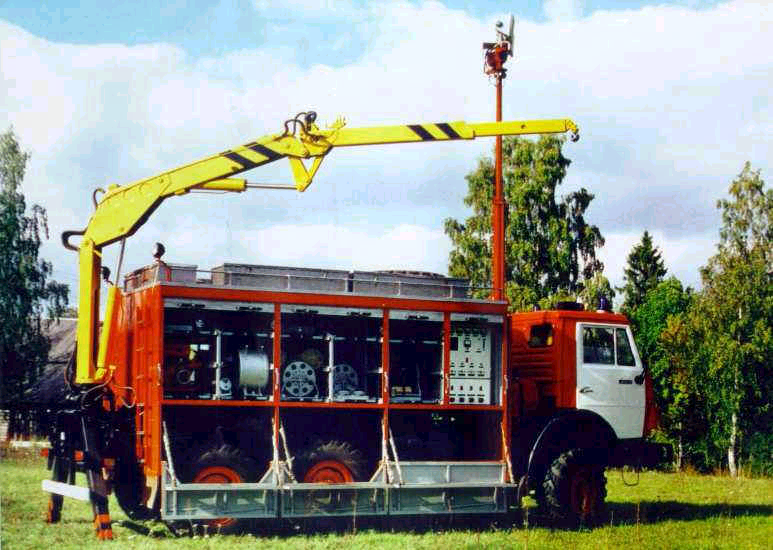 Санкт-Петербург2002МЧС  РоссииУПРАВЛЕНИЕ  ГОСУДАРСТВЕННОЙ  ПРОТИВОПОЖАРНОЙ  СЛУЖБЫМ.И.Богданов, Г.Ф.Архипов, Е.И.МястенковСПРАВОЧНИК ПО ПОЖАРНОЙ ТЕХНИКЕ И ТАКТИКЕСанкт-Петербург2002УДК ...........М.И. Богданов, Г.Ф. Архипов, Е.И. МястенковСправочник по пожарной технике и тактике. Учебное пособие. Управление государственной противопожарной службы Санкт-Петербурга и Ленинградской области МЧС России, г. Санкт-Петербург, 2002 ,120 стр., с ил.Рецензенты:7 ОПО УГПС Санкт-Петербурга и Ленинградской области МЧС РоссииКафедра организации тушения пожаров СПб университета МВД РФ В справочнике-пособии указаны основные параметры пожара, характеристика веществ и материалов, огнетушащих средств, тактико-технические показатели пожарных машин, пожарно-технического оборудования.Даны рекомендации по использованию воды, как основного средства пожаротушения, а также пены и порошков. Рассмотрены вопросы особенностей тушения пожаров на различных объектах.Справочник предназначен для учащихся высших и средних пожарно-технических заведений, учебных центров и практических работников пожарной охраны.Авторы благодарят руководителей филиала фонда пожарной безопасности ССб и ЛО А.П. Чуприяна и В.П. Бессонова за оказанную помощь в издании данного учебного пособия. Управление государственной противопожарной службы Санкт-Петербурга и Ленинградской области МЧС России, 2002 СОДЕРЖАНИЕСтр.ПредисловиеРазвитие науки остановить невозможно и в нашу жизнь входят все новые и новые вещества, материалы, новые технологии. Города растут вширь и вверх, рукой человека создается все большая концентрация ценностей на квадратный метр площади, пожары могут стать еще более сложными и крупными, они все дороже будут обходиться обществу.Ежегодно человечество платит огню огромную, ничем не оправданную дань в виде гибели десятков тысяч людей. Огонь уничтожает леса, торфяники, животных, здания, сооружения различного назначения, и т.д. Пожарная безопасность объектов обеспечивается в основном по двум направлениям - мерами предотвращения и тушения пожаров.Анализ инфраструктуры современной цивилизации позволяет сделать вывод о повышении пожарной опасности объектов и населенных пунктов, кроме этого не всегда учитываются опасности современного мира, такие как: тайфуны, цунами, наводнения, землетрясения, извержения вулканов, засухи, холода, грозы, ливни, лавины, сели, а также опасности, порожденные техносферой (радиация, СДЯВ, ВВ, аварии и т.д.).Успех тушения пожаров зависит от комплекса научных, технических, организационно-профилактических факторов, а также от служебных, оперативно-тактических действий, таких как: изучение закономерностей развития пожаров, умелое и грамотное использование новых видов техники, способов и приемов спасания людей и тушения пожаров, применение нормативно-правовой базы.Немаловажную роль в указанных действиях играет разработка документов, регламентирующих служебную и оперативную деятельность подразделений.Данное пособие имеет цель создание банка данных по пожарной технике и тактике, оно должно оказать помощь курсантам и слушателям образовательных заведений пожарно-технического профиля, а также работникам пожарной охраны по расчету сил и средств.Основные понятия         Пожар - неконтролируемое горение, причиняющее материальный ущерб, вред жизни и здоровью граждан, интересам общества и государства.Тушение пожара - боевые действия, направленные на спасение людей, имущества и ликвидацию пожаров. Тушение пожаров является одной из основных функций системы обеспечения пожарной безопасности.Боевые действия - организованное применение сил и средств пожарной охраны для выполнения основной боевой задачи.Основная боевая задача -    достижение локализации и ликвидации пожара в сроки и в размерах, определяемых возможностями привлеченных к его тушению сил и средств пожарной охраны.Локализация пожара - стадия (этап) тушения пожара, на который отсутствует или ликвидирована угроза людям и (или) животным, прекращено распространение пожара и созданы условия для его ликвидации имеющимися силами и средствами.                 Ликвидация пожара - стадия (этап) тушения пожара, на которой прекращено горение и устранены условия для его самопроизвольного возникновения.          Решающее направление - направление боевых действий на которых использование сил и средств пожарной охраны обеспечивает наилучшие условия решения основной боевой задачи.На практике существуют следующие принципы определения решающего направления:- опасные факторы пожара угрожают жизни людей и спасение их невозможно без введения стволов - силы и средства сосредотачиваются для обеспечения спасательных работ;- создается угроза взрыва - силы и средства сосредотачиваются и вводятся в местах, где действия подразделений обеспечат предотвращение взрыва;- горением охвачена часть объекта и оно распространяется на другие его части - силы и средства сосредотачиваются и вводятся на участки, где дальнейшее распространение огня может привести к наибольшему ущербу;- горением охвачено отдельно стоящее здание (сооружение) и нет угрозы распространения огня на соседние объекты - основные силы и средства сосредотачиваются и вводятся в местах наиболее интенсивного горения;- горением охвачено здание, не представляющее особой ценности, и создалась угроза близко находящемуся объекту - основные силы и средства сосредотачиваются со стороны не горящего здания (сооружения). Боевая позиция -  место расположения сил и средств пожарной охраны, осуществляющих непосредственное ведение боевых действий по спасению людей и имущества, подачу огнетушащих веществ, выполнение специальных работ на пожаре. Тыл на пожаре -  силы и средства пожарной охраны, обеспечивающие ведение боевых действий на боевых позициях.Расход огнетушащих веществ – количество огнетушащего вещества расходуемое на нормативное время тушения пожара.         Интенсивность – количество огнетушащего вещества в единицу времени на единицу поверхности или объема.Классификация пожаровТаблица 1Последствия от пожаров:Раздел 1Основные параметры пожара.Данные по огнетушащим веществам1.1. Исходные данные для расчета сил и средствПлощадь пожара (SП) - это горизонтальная проекция горящих поверхностей веществ и материалов, зданий, сооружений и других предметов на поверхность земли или пола, м2.Периметр пожара (РП) - это длина внешней границы площади пожара, м.Фронт пожара (ФП) - это длина части периметра пожара, в направлении которой горение распространяется наиболее интенсивно, м.Линейная скорость распространения горения (VЛ) - это физическая величина, показывающая поступательное движение фронта пламени в данном направлении в единицу времени,  м/мин (таблица 2).Скорость роста площади пожара (VF) - это увеличение (приращение) площади пожара в единицу времени,  м2/мин.Скорость роста периметра пожара (VР) - это увеличение (приращение) периметра площади пожара в единицу времени,  м/мин.Скорость роста фронта пожара (VФ) - это увеличение фронта пожара в единицу времени, м/мин. Формулы для определения основных параметров сведены в таблице 2.Период развития пожара - это продолжительность горения от начала возникновения пожара до момента его локализации, мин..Продолжительность свободного развития определяется:,,Условия локализации пожара:Фактический расход огнетушащего вещества определяется: л/с,Требуемый расход определяется:,Фактическая интенсивность определяется:Время ликвидации пожара определяется:,Формулы для определения основных параметров пожараТаблица 2	В расчетах практически принимается линейная скорость развития пожара:до 10 мин Vл = 0,5 Vтаб; более 10 мин Vл = Vтаб; локализация, введение ствола Vл = 0,5 Vтаб;Перевод градусной меры угла в радианную осуществляется по формуле:.ПРИМЕР :  Пожар возник в 23.00 часа в центре секции склада текстильных материалов размером в плане 24х48 м. Определить необходимое количество стволов-распылителей для тушения пожара к моменту прибытия (23.30) первого подразделения.Решение:1). Площадь пожара за первые 10 минут горения (таблица 2) :SП = R2  =  (0,5 VЛ )2  = 3,14 (0,5 . 0,4 . 10)2  = 12,5  м2 ,2). Площадь пожара к моменту прибытия  первого подразделения:SП = R2  =  [VЛ  ( - 10)]2  = 3,14 [0,4 (30-10)]2  = 200 м23). Необходимое количество стволов на тушение :nСТ  =  SП .  JТР = 200 м2  .  0,09 л/с.м2    =   4 ст                                                         qСТВ                  3,7 л/с*-Примечание: кроме этого предусматриваются стволы на защиту, исходя из обстановки.Практика тушения пожаров показала, что ранее установленные показатели глубины проработки стволами не соответствуют действительности.Глубина тушения различными стволами рекомендуется следующая:РС-50 - 5 м;РС-70 - 10 м;РС-70 со свернутым спрыском -15 м;лафетные стволы в зависимости от диаметра спрыска от 15 до 30 м.Примечание: в справочнике РТП В.П. Иванникова и П.П. Клюса .глубина тушения: ручными стволами-5 м., лафетными стволами-10 м., что приводит к излишне пролитой воды на пожаре.1.2. Линейная скорость распространения горения при пожарахТаблица 31.3. Интенсивность подачи воды на тушение пожаровТаблица 41.4. Интенсивность подачи воды на охлаждение горящих и соседних объектовТаблица 51.5. Оптимальные концентрации поверхностно-активных веществ (ПАВ) для тушения пожаров (смачивателями) Применение растворов-смачивателей позволяет уменьшить расход воды для прекращения горения некоторых веществ в пределах 35-50%. Особенно большой эффект дает использование растворов-смачивателей при тушении волокнистых материалов, торфа, сажи.Таблица 61.6. Интенсивность подачи воздушно-механической пены на тушение пожаровТаблица 71.7. ПенообразователиВ соответствии с ГОСТ 4.99.83 и ГОСТ Р 50588-93 пенообразователи делятся на две группы:пенообразователи общего назначения;пенообразователи целевого назначения.Пенообразователи общего назначения предназначены прежде всего для тушения пожаров класса А .Пенообразователи целевого назначения предназначены  для тушения  определенной категории пожаров, там где их применение наиболее оправдано и эффективно.Углеводородные пенообразователи (общего назначения)Таблица 81.7.1. Фторосодержащие пенообразователи (целевого назначения)Таблица 91.8 Огнетушащие порошкиТаблица 101.8.1. Удельный расход порошковТаблица 111.9. Подача различных огнетушащих веществТаблица 12Примечание: При выборе огнетушащего вещества на тушение пожара необходимо учитывать физико-химические свойства горящих веществ и материалов, их пожарную опасность.1.10. Нормативы требуемого количества личного состава для работы с техническими средствамиТаблица 13Раздел 2 Пожарная опасность веществ, материалов и их тушение 2.1. Пожарная опасность некоторых газов, жидкостей и средства их тушенияТаблица 14Примечание: В графе “Средства тушения” цифры означают: 1 - вода в виде компактных и распыленных струй; 2 - вода в тонкораспыленном виде; 3 - вода со смачивателями; 4 - водные эмульсии галоидированных углеводородов; 5 - пена воздушно-механическая низкой кратности; 6 - пена воздушно-механическая средней кратности; 7 - водяной пар; 8 - углекислый газ; 9 - галоидированные углеводороды; 10 - инертные газы; 11 - порошковые составы.* Гидрофильные жидкости тушить пенами с использованием пенообразователя ПО-1С или ПО-11.2.2. Пожарная опасность твердых веществ, материалов и средства их тушенияТаблица 15Примечание: 	а) В графе “Средства тушения” цифры означают: 1 - вода в виде компактных и распыленных струй; 2 - вода в тонкораспыленном виде; 3 - вода со смачивателями; 4 - водные эмульсии галоидированных углеводородов; 5 - пена воздушно-механическая низкой кратности; 6 - пена воздушно-механическая средней кратности; 7 - водяной пар; 8 - углекислый газ; 9 - галоидированные углеводороды; 10 - инертные газы; 11 - порошковые составы.б) В последние годы при пожарах в жилых помещениях граждан смерть наступает в основном от отравления их ядовитыми продуктами сгорания предметов бытовой химии; пластмасс, латекса, поролона и других веществ (см.табл. 14 и 15). Поэтому при тушении указанных пожаров в первую очередь производится разведка в КИПах жилых помещений, вынос пострадавших на свежий воздух и оказание медицинской помощи.2.3. Скорость выгорания и прогрева углеводородных жидкостейТаблица 16Примечание: с увеличением скорости ветра до 8-10 м/с скорость выгорания возрастает на 30-50 %. Сырая нефть и мазут, содержащие эмульсионную воду, могут выгорать с большей скоростью, чем указано в таблице.2.4. Продукты горения образующиеся при сгорании 1 кг некоторых  горючих материаловТаблица 172.5. Способы и приемы прекращения горенияТаблица 182.6. Средства тушения горючих веществ и материаловТаблица 192.7. Вещества и материалы, при тушении которых опасно применять воду и другие огнетушащие средства на основе водыТаблица 20Примечание: Тушение этих веществ осуществляется сухим песком, кальцинированной содой и порошковым составом.2.8. Вещества, самовозгорающиеся при смешивании или соприкосновенииТаблица 21Раздел 3Тактико-технические характеристики пожарных автомобилей и другой техники применяемой для тушения пожаровОбеспечение успешной работы боевых подразделений противопожарной службы  по тушению пожаров на объектах невозможно без современной техники.Пожарные автомобили в нашей стране монтируют на серийных шасси грузовых автомобилей обычной и повышенной проходимости, выпускаемых отечественными заводами. Они в зависимости от назначения подразделяются на основные, специальные и вспомогательные. К основным относятся пожарные автомобили, предназначенные для непосредственного участия в тушении пожара, т.е. подачи огнетушащих веществ (воды, пены, порошка, газа и др.) в зону горения. Они составляют основную часть пожарной техники стоящую на вооружении пожарных частей. В свою очередь они делятся на основные пожарные автомобили общего применения (пожарные автомобили первой помощи, пожарные автоцистерны и пожарные автонасосы) и основные пожарные автомобили целевого применения (пожарные автомобили аэродромного тушения, пожарные автомобили пенного тушения, пожарные автомобили порошкового тушения, пожарные автомобили газового тушения и др.).  Специальные пожарные автомобили обеспечивают выполнение особых работ на пожаре. К ним относятся автолестницы, автоподъемники, автомобили связи и освещения, дымоудаления и др.. К вспомогательным относятся автомобили, не предназначенные непосредственно для тушения пожаров: автозаправщики, автобусы, грузовые и легковые автомобили.Для тушения пожаров в речных и морских портах могут использоваться пожарные суда и катера, на железнодорожном транспорте - пожарные поезда. Кроме того, для целей пожаротушения, применяется техника на базе летательных аппаратов, а также техника народного хозяйства.В данном разделе справочника-пособия даны тактико-технические характеристики вышеперечисленной техники.Буквенные обозначения пожарной техники:АЦ - пожарная автоцистерна;АНР - пожарный автомобиль насосно-рукавный;АПП - пожарный автомобиль первой помощи;АА - пожарный аэродромный автомобиль;АП - пожарный автомобиль порошкового тушенияАВ - пожарный автомобиль воздушно-пенного тушения;АКТ - пожарный автомобиль комбинированного тушения;ПНС - пожарная автонасосная станция;АГВТ - пожарный автомобиль газоводяного тушения;АГТ - пожарный автомобиль газового тушения;АЛ - пожарная автолестница;АКП - пожарный коленчатый автоподъемник;АСО - пожарный автомобиль связи и освещения;АР - пожарный рукавный автомобиль;АШ - пожарный штабной автомобиль;АСА - пожарный аврийно-спасательный автомобиль;АВЗ - пожарный водозащитный автомобиль;АГ - пожарный автомобиль газодымозащитной службы;МВПУ – мощная воздушнопення установка;ТСКП – транспортная система комбинированного пожаротушения;МП – мотопомпа пожарная;3.1 Основные пожарные автомобили общего применения3.1.1 Автомобили пожарные первой помощиАвтомобили пожарные первой помощи предназначены для доставки к месту пожара боевого расчёта, пожарно-технического вооружения, аварийно-спасательного инструмента и другого специального оборудования, проведения аварийно-спасательных работ и тушения пожара до подхода основных сил и средств.Таблица 223.1.2 Пожарные автоцистерныАвтоцистерны пожарные лёгкого типа предназначены для доставки к месту пожара боевого расчёта, запаса огнетушащих веществ, пожарно-технического вооружения, подачи воды (из цистерны, открытого водоёма, гидранта) и воздушно-механической пены к очагу пожара.В зависимости от емкости цистерн для воды все автоцистерны делятся на:-легкого типа, с вместимостью цистерны до 2000 л.-среднего типа, с вместимостью цистерны от 2000 л. до 4000 л.-тяжелого типа, с вместимостью цистерны более 4000 л.Технические характеристики пожарных автоцистернлегкого типаТаблица 23Тактические возможности автоцистерн легкого типаТаблица 24Технические характеристики автоцистерн среднего типаТаблица 25Тактические возможности автоцистерн среднего типаТаблица26Технические характеристики автоцистерн тяжелого типаТаблица 27Тактические возможности автоцистерн тяжелого типаТаблица 28Пожарные автоцистерны новой модификацииТаблица 29Тактико-технические характеристики вездехода пожарного лесногои автоцистерны пожарной леснойТаблица 303.1.3 Пожарные автонасосыПожарные автонасосы предназначены для доставки к месту пожара боевого расчёта, напорных рукавов и средств пожаротушения, прокладки напорных магистральных рукавных линий, обеспечения подачи воды или воздушно-механической пены в очаг пожара.Тактико-технические характеристики пожарных автонасосовТаблица 313.2 Основные пожарные автомобили целевого применения3.2.1 Пожарные аэродромные автомобили      Пожарные аэродромные автомобили предназначены для несения пожарно-спасательной службы непосредственно на взлётно-посадочной полосе (ВПП) аэродромов, тушения пожаров самолёта и проведения работ по эвакуации пассажиров из самолёта, потерпевшего аварию. Они служат для доставки к месту аварии самолёта боевого расчёта, пожарно-технического вооружения и подачи в очаг пожара огнетушащих веществ.	Тактико-технические характеристики пожарных аэродромных автомобилейТаблица 323.2.2 Пожарные автомобили пенного тушенияАвтомобили пожарные пенного тушения предназначены для доставки к месту пожара боевого расчёта, пенообразователя, пожарно-технического вооружения и подачи воздушно-механической пены в очаг пожара.Тактико-технические характеристики автомобилей пенного тушенияТаблица 33	Примечание: Кроме перечисленного вооружения, на АВ-40 (375) имеется металлическая выдвижная лестница с приспособлением для крепления двух ГПС-600, стационарный комбинированный ствол производительностью 4,0.10 -2 м3/с; по пене 0,4 м3/с.3.2.3 Мощная воздушно-пенная установка (МВПУ)Мощная воздушно-пенная установка (МВПУ) предназначена для доставки к месту пожара боевого расчета, создания мощных воздушно-пенных струй, тушения разлившихся и находящихся в резервуарах нефтепродуктов.Тактико-технические характеристики мощной воздушно-пеннойустановки (МВПУ)Таблица 343.2.4 Пожарные автомобили порошкового тушенияАвтомобили порошкового тушения предназначены для доставки к месту пожара боевого расчёта, запаса огнетушащего порошка и подачи порошка в очаг пожара.Тактико-технические характеристики автомобилей порошкового тушенияТаблица 35Подача порошка от АСП-122 и АПП производится азотом, давление которого регулируется двумя редукторами. Рабочее давление устанавливают в зависимости от длины шлангов, высоты подъема ствола пистолета ОПС.На АП-3 и АП-5 установлен стационарный лафетный ствол производительностью 20 и 30 кг/с соответственно (по ПСБ), который может работать при движении автомобиля на первой скорости. Нормальная и безопасная работа установки обеспечена в диапазоне температур : -30 до +40  С. Огнетушащая струя по концентрации ОПС условно подразделяется на 3 участка. Концентрация порошка распределяется примерно таким образом: 40, 40 и 20%. Наиболее эффективной для тушения большинства жидкостей и газов является средняя часть струи (примерно 4-6 м), у ручных - 10-12 м, у лафетных стволов конечная часть струи (2-6 м), где концентрация ОПС меньше, может быть использована для тушения керосина, дизтоплива, масел, древесины и других веществ. Данные о предельном расходе сжиженного газа при струйном истечении и предельной площади разлива, которая может быть потушена с помощью автомобиля порошкового тушения АП-3 (130) 148 указаны в таблице 34.Расход огнетушащего порошка при факельном горении газаТаблица 36Примечание: при тушении факела сжиженного газа, вытекающего из аварийных отверстий, условие его полного охвата порошковым облаком не обязательно. Более важным условием является необходимость подачи порошка наиболее эффективной частью струи, т.е. обеспечивающей требуемую величину концентрации порошка. Эффективная часть струи находится на расстоянии: для ручного ствола - 4-5 м; для лафетного - 13-16 м. Струя порошка подается на отверстие, из которого истекает газ и постепенно перемещается по направлению факела до его полного отрыва.3.2.5 Пожарные автомобили газоводяного тушенияАвтомобили газоводяного тушения предназначены для доставки к месту пожара боевого расчёта, средств создания газоводяной струи, тушения и охлаждения горящих объектов газоводяной струёй.Тактико-технические характеристики автомобилей газоводяного тушенияТаблица 37Примечание: тушение сжиженного газа, вытекающего с расходом до 10 кг/с достигается газоводяной смесью пожарного автомобиля АГВТ-100, работающего в оптимальном режиме. При тушении вертикальных осесимметричных струй сжиженного газа газоводяная струя подается не в устье истечения продукта, а на расстояние 0,5-1 м от него в направлении истечения. При тушении наклонных струй сжиженного газа газоводяную струю рекомендуется подавать в направлении истечения продукта. Веерные струи горящего газа наиболее эффективно тушатся при подаче газоводяной смеси в устье истечения продукта. При этом угол между плоскостью факела горящего газа и направлением подачи газоводяной струи должен быть минимальным. После тушения производится охлаждение газоводяной струей конструкций и оборудования на аварийном участке, а вытекающий газ разбавляется до невзрывоопасной концентрации. Позиция автомобиля АГВТ-100 выбирается на расстоянии 13-16 м от места истечения газа. Применение АГВТ-100 для тушения разлива сжиженного газа не рекомендуется.3.2.6. Пожарные насосные станцииПожарные насосные станции предназначены для доставки к месту пожара боевого расчёта, забора воды из открытых водоисточников, подачи воды или раствора пенообразоателя к лафетным стволам или к месту пожара для создания резервного запаса воды.Тактико-технические характеристики пожарных насосных станцийТаблица 383.3 Специальные пожарные автомобили3.3.1 Пожарные рукавные автомобилиПожарные рукавные автомобили предназначены для доставки к месту пожара боевого расчёта, напорных рукавов, прокладки на ходу напорных магистральных рукавных линий, обеспечения подачи воды или воздушно-механической пены, уборки рукавов по окончании тушения пожара. Тактико-технические характеристики рукавных автомобилейТаблица 393.3.2 Пожарные автомобили связи и освещенияАвтомобили пожарные связи и освещения предназначены для доставки к месту пожара боевого расчёта, комплекта пожарно-технического вооружения и инструмента, освещения места работы пожарных подразделений, обеспечения связью штаба пожаротушения и боевых расчётов.Тактико-технические характеристики автомобилейсвязи и освещенияТаблица 403.3.3 Пожарные автолестницыАвтолестницы пожарные предназначены для доставки к месту пожара боевого расчёта и пожарно-технического вооружения, проведения аварийно-спасательных работ на высоте и подачи огнетушащих веществ на высоту. Возможно использование в качестве крана при сложенном комплекте колен.Тактико-технические характеристики автолестницТаблица 413.3.4 Пожарные автоподъемникиАвтоподъёмники пожарные предназначены для доставки к месту пожара боевого расчёта и пожарно-технического вооружения, проведения аварийно-спасательных работ на высоте и подачи огнетушащих веществ на высоту. Тактико-технические характеристики пожарных автоподъемниковТаблица 423.3.5 Пожарные автомобили технической службыАвтомобили технической службы предназначены для проведения аварийно-спасательных работ, разбора завалов, удаления дыма и подачи свежего воздуха.Тактико-технические характеристики автомобилей технической службыТаблица 43Примечание: в настоящее время выпуск пожарных автомобилей технической службы прекращен. Вместо них Иркутское ПО “Восток” и ОАО “Пожтехника” выпускают автомобили пожарные аварийно-спасательные.3.3.6 Пожарные аварийно-спастельные автомобили Автомобили пожарные аварийно-спасательные предназначены для проведения аварийно-спасательных работ и служат для доставки к месту пожара боевого расчёта, специального аварийно-спасательного инструмента и оборудования, освещения рабочих площадок, обеспечения радиосвязью боевого расчёта и руководителя аварийно-спасательных работ.Тактико-технические характеристики аварийно-спастельных автомобилейТаблица 443.4 Пожарные судаСуда пожарные предназначены для оказания экстренной помощи плавсредствам и береговым объектам при пожаре. Пожарные суда доставляют к месту пожара боевой расчёт, пожарно-техническое вооружение и огнетушащие вещества, производят тушение пожара.Тактико-технические характеристики пожарных судовТаблица 453.5 Пожарные поездаПожарные поезда предназначены для доставки к месту пожара личного состава и пожарно-технического оборудования, запаса воды и пенообразователя на тушение пожаров.Пожарные поезда имеют в своем составе вагон - водонасосную станцию, помещение для личного состава, котельное отделение, приспособленное для хранения пенообразователя, пенопорошка, пожарных рукавов и другого инвентаря и оборудования.В состав поезда входит цистерна-водохранилище с устройством для подогрева, налива и забора воды и транспортная система комбинированного пожаротушения (ТСКП-20) предназначенная для  комбинированного тушения и нейтрализации токсичных жидких, газообразных веществ в открытых и закрытых вагонах и пакгаузах. Тактико-технические характеристики пожарных поездовТаблица 46Примечание:	1. Поезда, предназначенные для тушения пожара, укомплектовываются инструментами, горюче-смазочными материалами и другими средствами, а также запасом продуктов на 1 сутки из расчета на 10 человек.	2. Специальными средствами пожаротушения не указанными в таблице 45 и радиосвязью пожарные поезда обеспечиваются по дополнительному указанию МПС.Тактико-технические характеристики транспортной системыкомбинированного пожаротушенияТаблица 473.6 Пожарные самолеты и вертолетыТактико-технические характеристики пожарных самолетови вертолетовТаблица 48Примечание: Вертолет МИ-6 используется для доставки тяжелой техники к месту пожара.3.6.1. Самолет транспортный противопожарный ИЛ-76ТП Самолёт транспортный противопожарный ИЛ-76ТП предназначен для тушения и локализации лесных пожаров, доставки к месту пожара огнетушащих веществ, пожарно-технического вооружения и десанта, воздушного десантирования парашютистов-пожарных к очагу пожара. Используется также для тушения пожаров методом искусственного вызывания осадков. Тактико-технические характеристики транспортногопротивопожарного самолета ИЛ-76ТПТаблица 493.6.2 Самолёты-амфибии противопожарныеПредназначены для патрулирования, обнаружения и тушения лесных пожаров, доставки к месту пожара боевого расчёта, пожарно-технического вооружения, запаса огнетушащих веществ. Набор воды в ёмкости производится в процессе взлёта на акватории морей, озёр, рек. Предусмотрена возможность заправки ёмкостей для огнетушащей жидкости от наземных источников (в условия наземного базирования).Таблица 503.6.3 Вертолёт пожарный Ка-32А1 Предназначен для тушения пожаров в зданиях повышенной этажности, эвакуации людей с крыш, балконов, оконных проёмов верхних этажей зданий, тушения лесных пожаров.Таблица 513.6.4 Вертолёт пожарный Ми-8МТ Предназначен для тушения пожаров в населённых пунктах и на промышленных объектах, а также тушения лесных пожаров. Противопожарное оборудование состоит из двух пусковых установок (по левому и правому борту) с импульсными средствами пожаротушения, мягкого водосливного устройства на внешней грузовой подвеске и регулируемых спусковых устройств (СУ-Р), обеспечивающих беспарашютное десантирование шести пожарных.Таблица 523.6.5. Комплекс противопожарный вертолётный на базе вертолета Ми-26ТСКомплекс противопожарный вертолётный ВПЖ-2 и комплекс ВСУ-15 предназначены для тушения степных, лесных пожаров, а также тушения пожаров торфяников и в гористой местности, в населенных пунктах и на промышленных объектах. Кроме этого возможно использование для доставки к месту пожара десанта пожарных, пожарной техники и пожарно-технического вооружения.Таблица 533.7 Техника народного хозяйства применяемая для тушения пожаровТактико-технические характеристики водораздатчиковВР-3М и автопоилок ПАП-10А, АО-3Таблица 54Тактико-технические характеристики поливочно-моечных машинТаблица 55Тактико-технические характеристики транспортных цистернТаблица 56Тактико-технические характеристики универсальнойуборочной машины КО-705Таблица 57Тактико-технические характеристики трактора-цистерныТЦ-20 (Т-40АМ) 165Таблица 58Тактико-технические характеристики аммиачной автоцистерны ЦА 3,85-53АТаблица 59Тактико-техническая характеристика передвижной насосной станции СНГ-50/80Таблица 60Тактико-технические характеристики передвижной насосной установки ПНУ-100/200мТаблица 61Тактико-технические характеристики перекачивающих станцийТаблица 623.8 Пожарные мотопомпы и навесные насосы Мотопомпы пожарные предназначены для подачи воды из открытых водоисточников или раствора пенообразователя при тушении лесных пожаров, на промышленных объектах, и в других местах, где использование пожарных машин невозможно или нецелесообразно.Тактико-технические характеристики пожарных мотопомпТаблица 63Тактико-технические характеристики лесопожарных мотопомпТаблица 64Тактико-технические характеристики навесных насосовТаблица 65Тактико-технические показатели работы установок комбинированного тушения пожаров «ПУРГА»Таблица 66Напор на головном насосе в зависимости от длины рукавных линийи схемы боевого развертывания при подаче ГПСТаблица 67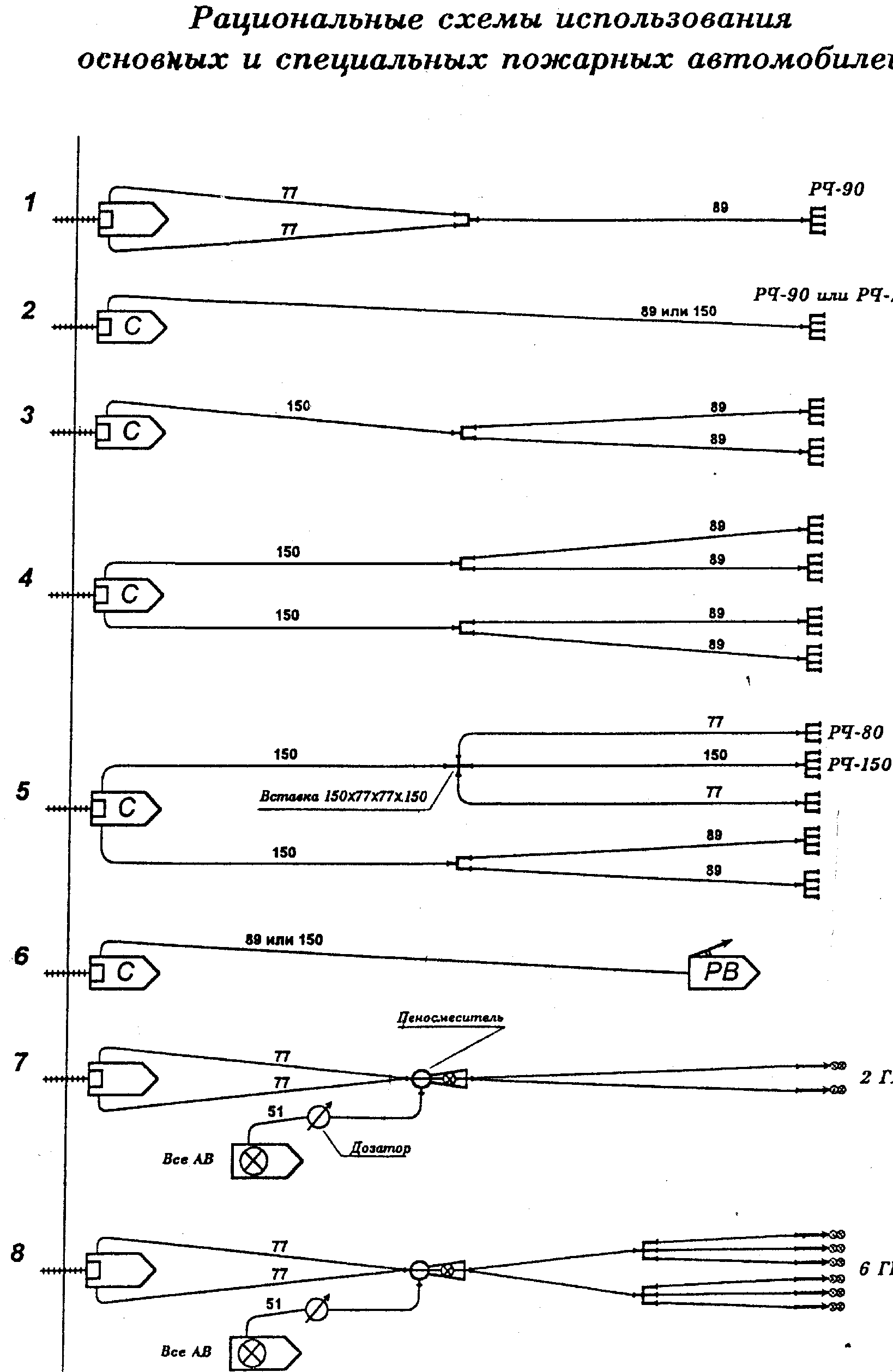 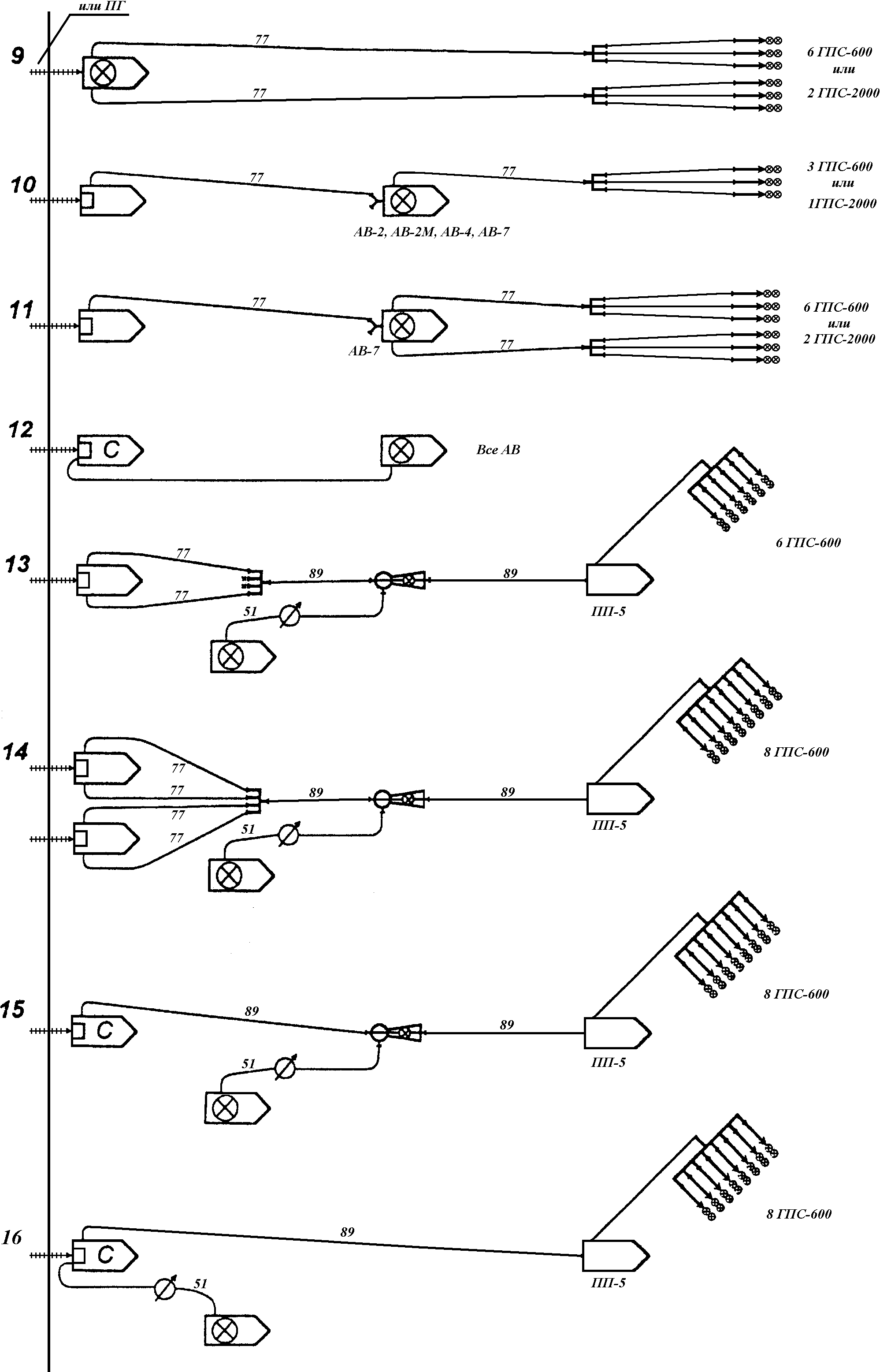 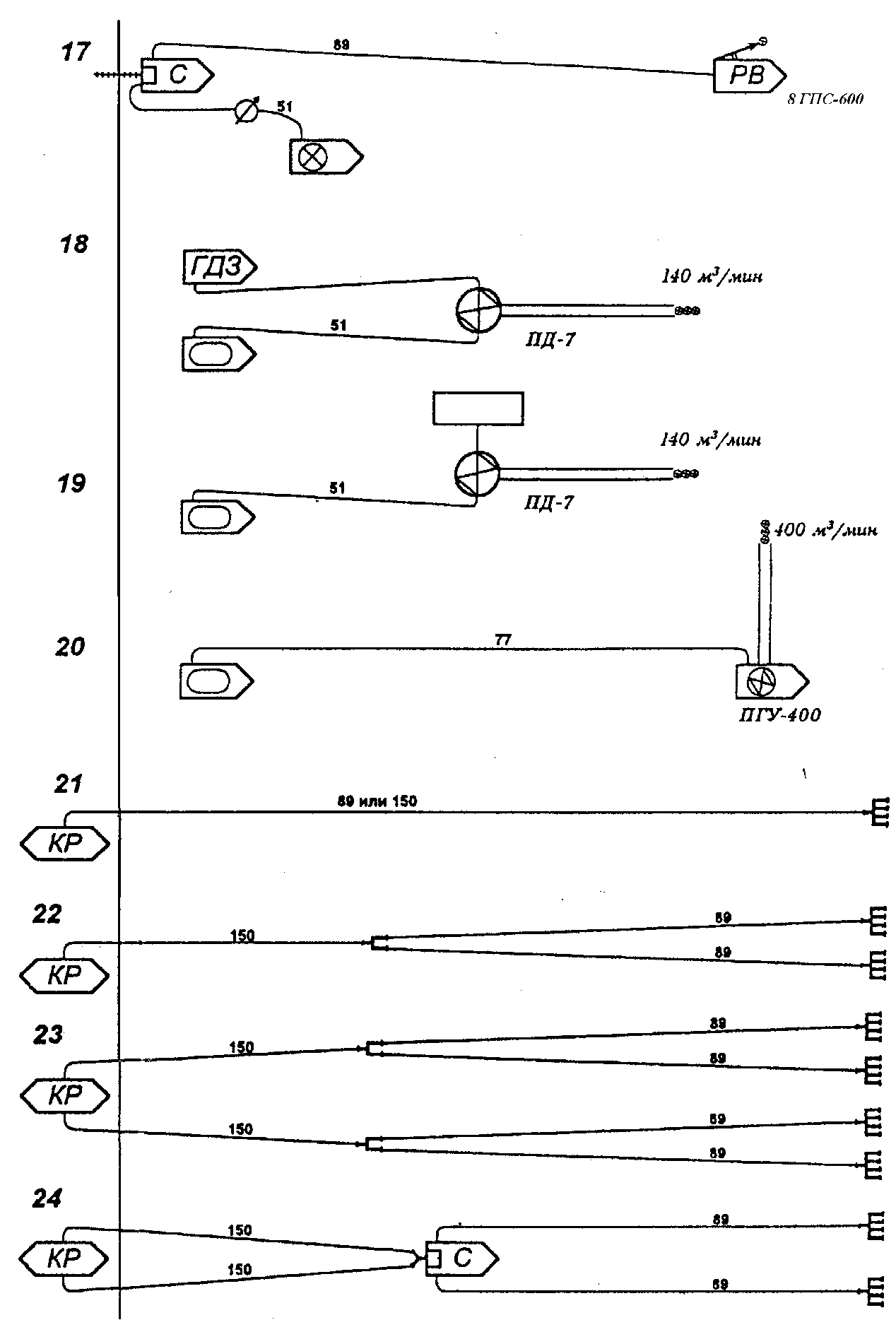 Тактико-технические показатели работы основных приборовподачи воздушно-механической пеныТаблица 68Примечание: Тушение нефтепродуктов в резервуарах емкостью до 1000 м3, исключая низкие уровни (более 2 м от верхней кромки резервуара).Тактико-технические данные дозирующих устройствТаблица 69Раздел 4 Подача воды для тушения пожаров4.1 Вода как основное средство пожаротушенияВ практике тушения пожаров, исходя из многих положительных факторов, широкое применение находит вода. Вода относится к охлаждающим огнетушащим веществам. Огнетушащие свойства воды основаны на следующих механизмах прекращения горения: вода отнимает от горящих материалов и продуктов горения большое количество тепла, испаряясь, превращается в пар (из 1 литра воды образуется 1770 литров пара) в результате чего происходит вытеснение воздуха из зоны горения;имея низкую теплопроводность, вода создает на поверхности горящего материала тепловую изоляцию;несжимаемость воды позволяет ее подавать на большие расстояния и сбивать пламя с горящих веществ и материалов;вода способна растворять некоторые горючие газы и поглощать аэрозоли;вода является жидкостью для растворения спиртов, альдегидов, органических кислот и т.д. Наряду с положительными, вода обладает отрицательными свойствами, такими как:электропроводнаудельный вес воды превышает удельный вес большинства ЛВЖ и ГЖ и в чистом виде для их тушения не применяется;затруднено применение воды при отрицательных температурах;вода имеет высокое поверхностное натяжение, она плохо смачивает твердые и волокнистые материалы, а поэтому для увеличения смачивающей способности применяют поверхностно активные вещества (ПАВ).;имея значительную плотность, вода обладает разрушительной силой.вода вступает в химическую реакцию с некоторыми веществами и материалами (см. таблицу 20).		Воду пожарные машины забирают для подачи к месту пожара от открытых водоемов и водопроводных сетей.	Объем пожарного водоема, для нормативного тушения пожара 3 часа определяется по формуле:		W м3 = 3 x 360 x Qтр. л/с /1000; 	Где: W – объем водоема,  м3;	         3 – нормативное время тушения; 	         360 – перевод час. в секунду;	         Qтр.- требуемый расход воды на пожаротушение л/с.Продолжительность работы водяных стволов от пожарных автомобилей, установленных на водоемТаблица 70Водоотдача водопроводных сетейТаблица 71Примечание: Для перевода единиц измерения из одной системы в другую можно использовать следующие данные: 1 атм = 10 м.вод.ст.10 м.вод.ст. = 100 Кпа100 Кпа = 0,1 Мпа0,1 Мпа = 1 бар1 атм = 1 кг/см2 = 760 мм рт.ст.1 мм рт.ст. = 133 Н/м2 = 1 ПаМаксимальная высота всасывания взависимости от температуры водыТаблица 72Определение напора на насосе при заборе водыгидроэлеватором Г-600 и работе стволовТаблица 73Примечание: При сборе рукавных линий гидроэлеваторной системы следует учитывать дополнительные потери напора, которые для каждого дополнительного рукава длинной 20 м составляют: при работе одного ствола Б - 2, двух - 4, трех - 7 м вод.ст.При работе одного гидроэлеватора Г-600 и давлении на насосе 8-12 атм суммарный расход пожарных стволов не должен превышать 10 л/с.Пример: Определить напор на насосе при работе двух стволов Б, если высота подъема 14 м, а длина рукавной линии гидроэлеваторной системы 40 м.Решение: При подъеме воды на 14 м и длине рукавной линии 20 м напор на насосе равен 62 м вод.ст., условная высота подъема равна 14 + 4 = 18 м. По таблице необходимый напор 80 м. вод. ст.4.2. Напорные и всасывающие пожарные рукаваПожарный рукав (напорный) – гибкий трубопровод оборудованный  соединительными головками и служащий для подачи воды к месту пожара.Всасывающие (напорно – всасывающие) рукава предназначены для отбора воды из водоисточника с помощью пожарного насоса или мотопомпы.В настоящее время выпускаются (или находятся в эксплуатации) напорные рукава следующих типов:прорезиненные;латексированные;с двухсторонним полимерным покрытием;пластмассовые армированные;льняные;рукава на рабочее давление 30 атм. Диаметры рукавов и их обозначенияА - рукава диаметром 66, 77, 89, 110, 150 мм;Б - рукава диаметром 51 мм.На напорных рукавах, кроме заводской, должна наноситься маркировка их принадлежности к рукавной базе или пожарной части. Маркировка состоит из дроби, где в числителе указывается номер пожарной части, а в знаменателе номер рукава.Длина напорного рукав должна быть как правило 20 м.Категории напорных рукавовТаблица 74Примечание: На рукавных автомобилях используются рукава диаметром 110, 150 мм.Величина предельных гидравлических давленийдля испытания напорных прорезиненных рукавовТаблица 75Вес и емкость пожарных рукавов длиной 20 м		         Таблица 764.3. Ручные и лафетные стволыДля получения водяных струй применяются ручные стволы (РСК-50, РС-70) с насадком диаметром 13, 19, 22, 25 и лафетные с насадком диаметром 28, 32, 38, 44 и 50 мм. В практических расчетах производительность ствола принимается по ГОСТу при рабочем давлении равном 4 атм у ручных стволов и 6 атм у лафетных. При этих условиях производительность ствола РС-70 с насадком 19 мм несколько выше производительности 2-х стволов РСК-50 с насадком 13 мм. Но, так как данные стволы чаще всего используются в схемах боевого развертывания, принимается для удобства расчета, что ствол РС-70 эквивалентен 2-м стволам РСК-50, т.е. расход составляет 7,4 л/с.Расход, радиус действия ручных и лафетных стволов компактной части струипри угле наклона 30 и эквивалентность их по производительностиТаблица 77Технические характеристики ручных пожарных стволовТаблица 78Тактические возможности ручных пожарных стволовпри тушении пожара водойТаблица 79Технические характеристики лафетных стволовТаблица 80Тактические возможности лафетных пожарных стволовпри тушении пожаров водойТаблица 81Технические характеристики лафетных стволов новой модификацииТаблица 82Примечания: Дальность струй приведена при угле наклона ствола к горизонту 30 град., установленного в рабочем положении по назначению (стационарный ствол - на пожарном автомобиле, возимый - на прицепе, переносной - на съемной опоре).Кратность пены указана при использовании пенообразователя общего назначения (ГОСТ Р 50588).Углы поворота в горизонтальных и вертикальных плоскостях установлены для стволов с ручным управлением.Для стационарных лафетных стволов углы поворота могут ограничиваться конструкцией надстройки пожарного автомобиля, что должно уточняться в ТУ.Масса ствола ЛС-В60 с прицепом не более 155 кг.Технические характеристики универсальных лафетных стволов Таблица 83Примечания: В пп 2 и 3 допускаются предельные отклонения от номинальных расходов огнетушащей жидкости + 5 %.4.4. Расчет насосно-рукавных системНасосно-рукавные системы – совокупность взаимосвязанных элементов предназначенных для подачи огнетушащих веществ к месту пожара и состоящие в общем случае из пожарного насоса, пожарных рукавов и пожарно-технического оборудования.Напор на насосе определяется по формуле:	HН = nР  hР.М.Л.  ZМ + ZСТ + HРАЗВ , м вод.ст.Потери напора в рукавных системах определяют по формуле:	HР.Л. = n  S  Q2  ,  м вод.ст.где	n - количество рукавов, шт.;	S - сопротивление одного пожарного рукава длиной 20 м в зависимости от	      типа и диаметра (таблица 75);	Q - расход воды, л/с.Сопротивление одного напорного рукава длиной 20 мТаблица 84Потери напора в одном пожарном рукаве магистральной линии длиной 20 мТаблица 85Количество рукавов в магистральной линии можно определить по формуле:	n = 1,2 L / 20  ,  шт.где	1,2 - коэффициент, учитывающий неровности местности;	L - расстояние от водоисточника до пожара, м.Пример: Определить количество прорезиненных рукавов  77 мм и потери напора в магистральной линии при прокладке ее на 200 м и подаче двух стволов Б и одного А.Решение:1. Количество рукавов определим по формуле:n = 1,2 L / 20  = 1,2  200 / 20 = 12 рукавов2. По таблице ... находим, что потери напора в одном прорезиненном рукаве  77 мм при подаче двух стволов Б и одного А равны 3,3 м вод ст..Потери в магистральной линии	HМ.Л. = nР  hР.М.Л.  = 12  3,3 = 40 м вод.ст. Потери напора в одном рукаве при полнойпропускной способности рукаваТаблица 86Напор на насосе в зависимости от длины магистральных линий при подаче ручных стволовТаблица 87* В этих случаях прокладываются две магистральные линии. Давление у ствола 40 м вод.ст.Напор у насоса в зависимости от длины рукавных линий при подаче лафетных стволовТаблица 88Примечание: Напор у спрыска лафетного ствола равен 50 м.вод.ст. Расход воды при диаметре спрыска (мм) равен (л\с): 25-15, 28-19, 32-25, 38-35.Напор у насосов ПН-40У и ПН-30КФ в зависимости от длины магистральных линий диаметром 89 мм. и схем подачи водыТаблица 89Примечание: Расход воды из стволов при диаметре (мм) и давлении у ствола 40 м вод.ст. (л/с): 13 - 3,7; 19 - 7,4. Длина рабочих линий 60 м.Напор у пожарной насосной станции (ПНС-110)в зависимости от длины магистральных рукавных линийдиаметром 150 мм и схем подачи водыТаблица 90   *В этих случаях прокладываются две магистральные линии.4.5. Подача воды в перекачкуПерекачку целесообразно осуществлять на расстоянии до 2-3 км при наличии в боевом расчете 1-2 рукавных автомобилей.Способы перекачки:  из насоса в насос; через промежуточную емкость; через емкость цистерны пожарной машины; комбинацией вышеуказанных способов.При организации перекачки воды необходимо соблюдать следующие условия: наиболее мощный пожарный автомобиль устанавливается на водоисточник; в конце рукавной линии при подаче воды в следующую машину необходимо поддерживать определенный напор (во всасывающую полость насоса - не менее 10 м вод.ст.; в цистерну пожарной машины - 5 м вод.ст.; в промежуточную емкость - не менее ее высоты, м); наладить связь между водительским составом; создать посты контроля за рукавными линиями и резерв рукавов (на 100 м длины магистральной линии - один рукав).Порядок расчета:1. Исходя из наличия техники, емкостей, рукавов и рельефа местности определяется способ перекачки.2. Затем используя формулы или таблицу ....., определяют предельное расстояние от головной машины.3. Расстояние между машинами, перекачивающими воду, определяют по формуле:	L = (HH - (ZM + hВХ) / hР.М.Л.)  20 ,  мгде	Н - напор на насосе, м вод.ст.;	Zм - рельеф местности, м;	hВХ - напор в конце рукавной линии при входе в последующую пожарную машину, м вод.ст.;	hР.М.Л. - потери напора в одном рукаве магистральной линии, м вод.ст.4. Количество машин, необходимых для подачи воды в перекачку:	NM = [1,2 LОБЩ - LГ / LМ] + 1 ,  шт.где	LОБЩ - общее расстояние от водоисточника до пожара, м;	LГ - расстояние от головного пожарного автомобиля до места пожара, м (корректируется с целью ближе расположить пожарную машину к месту пожара);	LМ - расстояние между машинами, работающими в перекачку, м.При равномерном подъеме местности от водоисточника к месту пожара количество машин, необходимых для перекачки, определяется по формуле:	NМ = [hM  ZM / HH - hВХ] + 1 , шт.		где	hМ - потери напора в магистральной линии, м (определяются по формуле илитаблице ......);	ZМ - подъем (спуск) местности, м;	HН - напор на насосе, м вод.ст.;	hВХ - напор в конце магистральной линии, м вод.ст.Если при одних и тех же расходах воду подают по двум магистральным линиям, то расстояние между машинами может быть увеличено в 4 раза. Не изменяя расстояния между машинами, расход можно увеличить в 2 раза.Расстояние между насосами при перекачке по прорезиненным рукавампо схеме при подаче ручных стволов “из насоса в насос”Таблица 91Примечание: Напор перед головным насосом равен 10 м вод.ст.; напор у головного насоса определяется по таблице 92. При определении расстояния между насосами, работающими в перекачку, подъем местности не учитывается.Расстояние между насосами при перекачке по прорезиненным рукавампо схеме “из насоса в насос” при подаче лафетных стволовТаблица 92Примечание: Напор перед головным насосом равен 10 м вод ст.; напор у головного насоса определяется по таблице 88. Подъем местности не учитывается.Расстояние между ПНС-110 при перекачке по прорезиненным рукавам диаметром 150 ммТаблица 934.6. Подвоз воды на пожарКоличество автоцистерн подвоза воды для беспрерывной работы стволов на пожаре определяется по формуле:	NАЦ =	[2ТСЛ + ТЗ / ТР.С.]	+ 1 , шт.где	Тсл - время следования автоцистерн к водоисточнику или наоборот, мин.	Тз - время заправки цистерны водой, мин.	Тр.с. - время расхода воды из цистерны, мин.Время следования определяется по формуле:	ТСЛ = 60  L / V , мин.				где	L - расстояние от пожара до водоисточника, км.	V - средняя скорость автоцистерны, км/час.Время заправки автоцистерны определяется по формуле:	ТЗ = VЦ / QН , мин.		где	VЦ- емкость цистерны, л;	Qн - производительность насоса, которым заправляют цистерну или расход воды из колонки, л/мин.Время расхода воды из цистерны можно определить с использованием табличных данных, а также по формуле:	ТР.С. = VЦ / (nСТ  qСТ  60) , мин.	где	qСТ - расход воды из ствола, л/с;	nСТ - количество стволов.Способы заправки автоцистерн водой при ее подвозе на пожар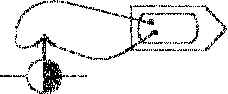 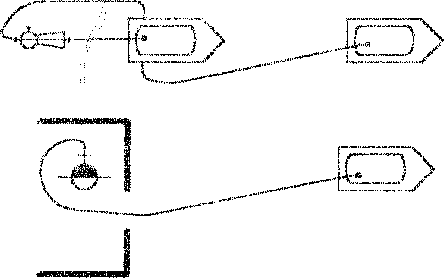 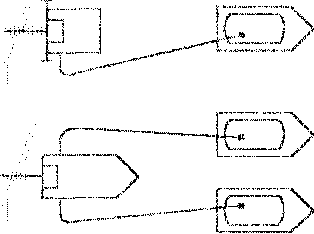 Схемы расхода воды из автоцистерны на месте тушения пожара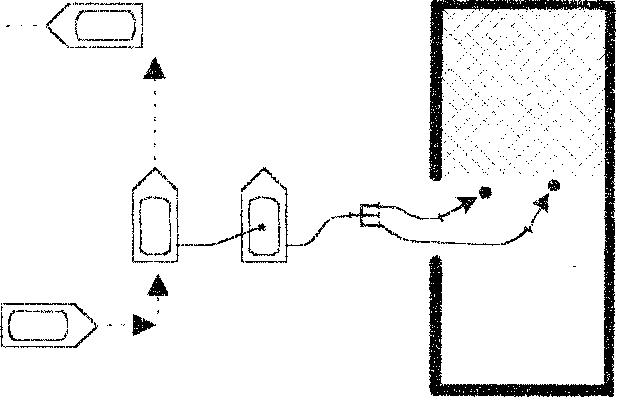 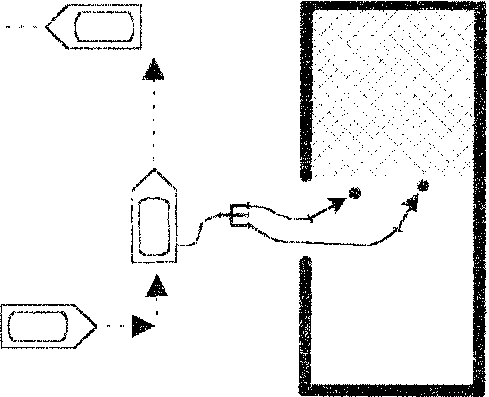 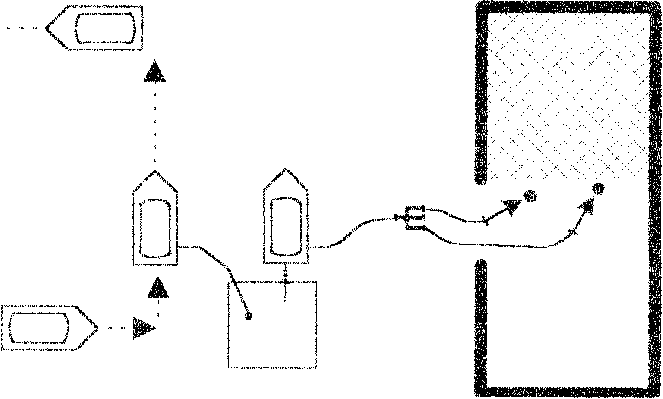 Раздел 5 Опасные факторы и безопасность личного состава при тушении некоторых пожаровКлассификация опасностей для человекаТаблица 94Примечание: значительное количество пожаров характеризуются опасными факторами к которым относятся открытый огонь и искры; повышенная температура окружающей среды, предметов; токсичные продукты горения, дым; пониженная концентрация кислорода; падающие части строительных конструкций, агрегатов, установок; опасные факторы взрыва. Воздействие теплового потока на открытую кожучеловека, оборудование и техникуТаблица 955.1. Влияние основных токсичных продуктов горения на организм человека.УГЛЕКИСЛОТА. Концентрация до 2,5% (45 мг/л) не оказывает вредного влияния на организм человека. При 4% концентрации (72 мг/л) ускоряется и углубляется дыхание, появляются признаки раздражения, чувство сдавливания головы, головная боль, головокружение, замедленный пульс.При 8-10% (144-180 мг/л) быстро наступает потеря сознания и смерть вследствие остановки дыхания. Концентрация 20% (360 мг/л) в течении нескольких секунд вызывает полный паралич жизненных центров.ОКИСЬ УГЛЕРОДА. Индивидуальная восприимчивость к окиси углерода различна, поэтому литературные данные значительно расходятся. В условиях пожара, когда воздействие окиси углерода продолжается в общем не более 1 часа, максимально допустимой концентрацией окиси углерода можно считать не более 0,1% (1,2 мг/л). Концентрация 0,2% (2,4 мг/л) является опасной, а 0,4-0,5% (4,8-6 мг/л) может вызвать смертельное отравление при вдыхании в течении нескольких минут.СИНИЛЬНАЯ КИСЛОТА. Вдыхание 0,05 мг/л (0,005%) паров синильной кислоты в течении продолжительного времени приводит к головной боли, тошноте, усиленному сердцебиению. Более высокие концентрации, около 0,1 мг/л (около 0,01%) опасны для жизни.Концентрация 0,3 мг/л (около 0,27%) вызывает немедленную смерть. Особенностью синильной кислоты является возможность отравления ею через кожу. Уже после 2-5 минутного пребывания в атмосфере, содержащей 1% синильной кислоты (11 мг/л), при одновременной защите органов дыхания, усиливается сердцебиение, появляется чувство жара, кожа становится красно-белой; позже возникает головная боль, рвота, слабость. Более длительное пребывание, свыше 5 минут в атмосфере, содержащей 1% синильной кислоты, опасно для здоровья и даже жизни.АКРОЛЕИН. Малейшее количество акролеина (около 0,002 мг/л) вызывает жжение глаз, раздражение слизистых оболочек рта и носа, кашель. При нескольких больших количествах паров появляются головокружение вялость, затрудненный вдох. Вдыхание более высоких концентраций может вызвать воспламенение легких со смертельным исходом. Концентрация 0,07 мг/л (около 0,003%) нормальный человек не может переносить более одной минуты.ФОРМАЛЬДЕГИД. Концентрация 0,025 мг/л (около 0,002%) формальдегида вызывает сильное раздражение глаз, слизистых оболочек рта и носа. Более высокие концентрации формальдегида в практике тушения пожаров не встречаются.5.2. Опасные концентрации токсичных веществ для человекаТаблица 965.3. Время работы в КИПах и воздушных дыхательных аппаратахТаблица 97Для возвращения с места работы к исходному пункту (на чистый воздух) личный состав газодымозащитной службы обязан оставить необходимое давление кислорода в баллоне.		Рост. = Рпути + 0,5Рпути + Рред.где	Рпути - давление, израсходованное газодымозащитником на пути к месту работы, атм;	0,5Рпути - запас на непредвиденные обстоятельства, атм;	Рред. - давление, необходимое для нормальной работы редуктора, атм.Время защитного действия снаряженного регенеративного патрона КИП-8 равно 2 часа.Время защитного действия (без смены баллонов) при расходе воздухат30 дм3/мин у дыхательного аппарата АИР-317 составляет: при температуре окружающей среды +250 С, не менее 60 мин.при температуре окружающей среды -400 С, не менее 40 мин.Для определения контрольного давления воздуха Рк.вых в дыхательном аппарате АИР-317 при котором необходимо выходить на свежий воздух необходимо, во первых, определить значение максимального падения давления воздуха Рпути при движении звена ГДЗС от поста безопасности до конечного места работы, затем прибавить к нему половину этого значения 0,5 Рпути  на непредвиденные обстоятельства и значение остаточного давления воздуха в болоне Рред. (10кгс/см2), необходимого для устойчивой работы редуктора.Рк.вых = Рпути+0,5 Рпути + РредДля определения времени работы Траб. в дыхательном аппарате АИР-317 у очага пожара необходимо определить наименьшее в составе звена ГДЗС значение давления воздуха в баллоне дыхательного аппарата непосредственно у очага пожара Рприб., затем вычесть из него значение давления воздуха, необходимое для работы дыхательного аппарата при возвращении на свежий воздух Рвых., полученную разность умножить на вместимость баллона Vб., (л), и разделить на средний расход воздуха при работе в аппарате Q, (л,мин), и коэффициент сжимаемости воздуха Ксж.=Для определения общего времени работы Тобщ. звена ГДЗС в дыхательном аппарате АИР-317 в непригодной для дыхания среде необходимо определить наименьшее давление воздуха в баллоне Рб. и вычесть из него значение давления воздуха, необходимое для устойчивой работы редуктора Рред. Полученный результат умножить на вместимость баллона Vб. и разделить на средний расход воздуха при работе в дыхательном аппарате Q и коэффициент сжимаемости воздуха Ксж.5.4. Окраска и надписи на баллонах со сжатыми сжиженным газомТаблица 985.5. Устойчивость трехколенной лестницыТаблица 995.6. Характеристика дыма в зависимости от видагорючего веществаСерый, а иногда желтоватый цвет дыма указывает на горение волоса, кожи, резины, клея. Бурый - указывает на горение тканей, на тление или неполное горение других веществ, а желто-бурый - на горение азотистых соединений, в которых присутствует окись азота.Серовато-желтый дым образуется при горении дерева. Черный сильно коптящий указывает на горение жидкостей (бензина, скипидара, нефти, керосина и других).Белый дым образуется при горении фосфора, мышьяка, магния и других веществ. Беловато-желтый указывает на горение сена, бумаги.Запах скипидара обычно имеет дым при горении сосновой и елочной древесины. Дым серы, резины, шерсти, волос и ряда других веществ имеет специфические запахи.Чесночный, сернистый и миндальный запахи синий, белый и желтый цвета указывают на присутствие в нем отравляющих газов. Вяжущий, сладковатый и горьковатый дым обычно ядовит.Характеристики дымаТаблица 1005.7. Вскипание и выброс нефтепродуктовВскипание нефтепродуктов возможно при наличии в жидкости влаги более 0,3%. Чем выше обводненность, тем меньше период с начала горения до первого вскипания. Так, при обводненности 0,6% первое вскипание наступает примерно через 60 мин, а при 0,9% - через 50 мин.. При вскипании резко увеличивается температура пламени (до 1500С), высота его в 2-4 раза больше обычной, тепловой поток возрастает в 17 раз, объем вскипевшей массы - в 4-5 раз.Выброс возможен только темных нефтепродуктов (при наличии подтоварной воды) продолжительностью от 7 до 130 секунд. Начало выброса сопровождается значительным шумом, вызванным бурным кипением жидкости и короблением металлических стенок резервуара. Время наступления выброса можно определять по формуле:	 = H - h / VЛ + VПР ,  час.где	Н - уровень жидкости в резервуаре, м 	h - толщина слоя водяной подушки, м	Vл, Vпр - соответственно линейная скорость выгорания и скорость прогрева жид-	кости, м/час.	Пример: Определить время вероятного выброса, если уровень мазута в резервуаре 7 м, толщина водяной подушки 1,0 м.Vл = 0,1 м/час; Vпр = 0,4 м/час.	 = H - h / VЛ + VПР = 7 - 1 / 0,1 + 0,4 = 12  час.5.8. Техника безопасности при тушении торфяных и лесных пожаровТехника безопасности в данном случае предусматривает: а) прохождение обязательного техминимума всем личным составом, работающем со спецоборудованием, с применением специальных методов тушения торфяных и лесных пожаров; обеспечение личного состава средствами самозащиты;б) рабочие, занятые на тушении пожаров фрезерного торфа, должны снабжаться противодымными предохранительными очками, а в отдельных случаях респираторами.При тушении пожаров должна быть обеспечена правильная расстановка рабочей силы и непрерывная связь между командами и отдельными рабочими внутри команд, а так же намечены пути отхода в безопасные места в случае прорыва огня. Для предохранения от дыма и действия высоких температур руководители и личный состав, занятый тушением пожара (ствольщики, разведчики, рабочие с первичными средствами тушения пожара), должны снабжаться противодымными приборами.Перед началом работ по тушению подземных пожаров установленная граница отмечается специальными сигналами.До пуска встречного огня руководитель пожаротушения обязан проверить, нет ли людей между валами и приближающимся пожаром, и только после этого дать сигнал о пуске встречного огня. На полях, в лиственных насаждениях, на берегах водоемов организуются убежища, проход к которым должен быть известен рабочим.В тылу на полосе 0,5-1 км от опорной линии (в зависимости от силы пожара) расставляются патрульные, на которых возлагается тушение новых очагов пожара, возникших от разлетающихся искр и головней.При тушении пожара надо следить за подгоревшими стволами деревьев, особенно за сушняком, своевременно спиливая и подрубая их во избежание внезапного падения. К тушению торфяных и лесных пожаров не допускаются подростки до 16 лет, беременные и кормящие женщины, глухие, психически больные и инвалиды.Рабочие, занятые на тушении пожара, обеспечиваются питанием и питьевой водой, доставляемыми к месту работы в закрытой посуде (баки, термосы, фляги).5.9. Техника безопасности при тушении газонефтяных фонтановПри тушении пожаров газовых и нефтяных фонтанов кроме требований охраны труда необходимо провести ряд мер, обусловленных особенностью тушения фонтанов и предусмотреть:  защиту людей от теплоизлучения пламени;  защиту органов слуха от шума фонтана;  защиту людей от поражения выбрасываемой породой и внезапных выбросов нефти и газа; защиту людей от отравления токсичными газами.Защита от теплоизлучения обеспечивается соответствующей экипировкой личного состава, с орошением распыленными струями воды лиц, работающих в зоне высоких температур. Кроме того, перед вводом людей в такую зону их следует акклиматизировать. Для этого людей вводят в зону сначала на 10-15 минут. После часового отдыха время пребывания в ней увеличивается, пока не будет достигнута возможность пребывания в зоне высоких температур в течении 1-2 часов.Одежда личного состава, работающего в зоне высокой температуры, должна состоять из кирзовых или яловых сапог, теплых портянок, ватных брюк, телогрейки, шапки-ушанки, подшлемника, каски, брезентового костюма или плаща и рукавиц с крагами (теплых и брезентовых). Для защиты лица от ожогов применяются каски со щитком из оргстекла.Для кратковременных работ в зоне высоких температур можно применять теплоотражательные костюмы.Людей, работающих в непосредственной близости от фонтана, охлаждает группа ствольщиков, которая располагается от фонтана на расстоянии длины струи; последних в свою очередь охлаждает струями воды другая группа ствольщиков, т.е. осуществляется эшелонированная защита.Людей, работающих в зоне высоких температур, обеспечивают газированной водой. В зимнее время на месте фонтана организуется пункт обогрева личного состава и сушки одежды.Для защиты органов слуха применяются специальные заглушки-антифоны, вставляемые в наружные слуховые проходы, а так же противошумные наушники. В ряде случаев используются ватные тампоны и марлевые повязки, а так же шапки-ушанки.	  Уровень шума		Степень воздействия на человека       	85   дб				Допустимый уровень		140 дб				Болевой порог		180 дб				Смертельный уровеньДопустимый уровень шума разрешается при суммарной длительности воздействия за день до 8 часов.При меньшей продолжительности воздействия допустимый уровень шума увеличивается соответственно при времени работы:	от 1 до 4 часов		до 91 дб	от 0,25 до 1 часа		до 97 дб	от 5 до 15 минут		до 103 дб	менее 5 минут		до 109 дбДля защиты людей от поражения кусками выбрасываемой породы применяются каски, а также щиты, навесы и другие устройства.Особое внимание вопросам техники безопасности должно быть уделено при тушении фонтанов взрывом заряда ВВ. Производство взрывов требует удаления личного состава на безопасное расстояние, определяемое формулой:                           3	РМ = 15  Q , м		где	РМ - допустимое минимальное расстояние для людей, м; 	Q - масса чистого ВВ в составе заряда, кг.Дополнительно предусматривается защита людей с помощью навесов или щитов от разлетающихся осколков. При отсутствии такой защиты расстояние увеличивается в 2-3 раза. При наличии блиндажа расстояние, вычисленное по формуле, может быть уменьшено в 1,5 раза.После тушения пожара наибольшую опасность представляет возможность образования взрыво- и пожароопасных зон загазования и растекания нефти и конденсата. В целях техники безопасности при наличии таких зон необходимо: определить границы опасной зоны с учетом направления господствующего ветра и мест возможного скопления газа, нефти и конденсата; организовать расстановку постов с круглосуточным дежурством, а так же предупреждающих и запрещающих знаков, с целью недопущения в опасную зону посторонних лиц; въезд пожарной техники и других специальных передвижных пожарных средств в опасную зону допускать только по пропускам, выдаваемым штабом по ликвидации фронта; запретить работу всей техники во взрыво- и пожароопасных зонах.При тушении пожаров газоводяными струями необходимо обеспечить соблюдение следующих мер: не допускать работу автомобилей АГВТ при изменении направления ветра в сторону боевой позиции; подъездные пути должны обеспечивать безопасное следование автомобиля задним ходом в сторону боевой позиции; подачу воды в газоводяную струю прекратить только после остановки турбореактивного двигателя; не допускать самопроизвольной остановки турбореактивного двигателя вследствие опорожнения топливного бака. При уменьшении запаса топлива необходимо пополнить его во время работы двигателя или остановить двигатель;  предусмотреть возможность быстрого вывода автомобиля АГВТ с боевой позиции с помощью трактора (тягача) и буксирного троса; установить под задние и передние колеса автомобиля тормозные колодки. Раздел 6 Первая доврачебная помощь6.1 Помощь при удушении от дыма, отравленииуглекислым газом или окисью углеродаПризнаки: головокружение, тошнота, рвота, головная боль, потеря сознания.При первых признаках удушья дымом или отравления газом необходимо оказывать быструю и энергичную помощь. Пострадавшего нужно немедленно вынести на свежий воздух, расстегнуть одежду, а грудь и лицо обрызгать холодной водой.Если пострадавший не приходит в сознание, то надо настойчиво и длительно производить искусственное дыхание, сочетая его с наружным массажем сердца. Прежде, чем начать выполнение искусственного дыхания, надо открыть рот и пальцем, обернутым в носовой платок, очистить полость рта от слизи. Если язык запал, то надо захватить его носовым платком и вытянуть наружу.Методика проведения искусственного дыхания способом “изо рта в рот”  или “изо рта в нос”.1. Уложить пострадавшего на спину, расстегнуть воротник, пояс и другие стесняющие одежды.2. Очистить полость рта и носа от слизи, удалить съемные зубные протезы.3. Оказывающий помощь встает сбоку около пострадавшего на колени, кладет одну руку ему под шею, другую на лоб и максимально запрокидывает голову назад; делает глубокий вдох, плотно прижимает свои губы (через платок или марлю) вокруг открытого рта пострадавшего и, зажав пальцами нос пострадавшего, производит глубокий выдох, т.е. вдувает воздух в легкие пострадавшего. В минуту производят 12-16 таких вдуваний. Выдох у пострадавшего происходит самостоятельно.Если же челюсти пострадавшего плотно сомкнуты, то пользуются способом ”изо рта в нос” , при этом рот его закрывают ладонью.Произведя 3-5 вдуваний воздуха в легкие пострадавшего, оказывающий помощь определяет его пульс на сонной или бедренной артериях. При наличии пульса продолжает производить искусственное дыхание до восстановления самостоятельного дыхания. Если же пульса нет, то приступают к проведению наружного массажа сердца.Методика проведения наружного массажа сердца.Оказывающий помощь ладонями, положенными одна на другую в области нижнего края грудины пострадавшего, производит ритмичное надавливание грудины из расчета 60-70 надавливаний в минуту. При этом следует применять не только силу рук, но и тяжесть всего тела, чтобы грудная клетка сжималась на 4-5 см. Детям нагрудный массаж сердца проводят одной рукой, новорожденным - одним пальцем.При оказании помощи одним человеком надо чередовать 2-3 вдувания воздуха в легкие пострадавшего и 15 надавливаний на грудину.Если помощь оказывают двое, то один из них проводит искусственное дыхание, а второй - наружный массаж сердца. В этом случае на 1 вдувание воздуха проводят 4-5 надавливаний на грудину.В момент, когда производится вдувание воздуха в легкие пострадавшего, наружный массаж сердца не делают.Искусственное дыхание и наружный массаж сердца проводятся настойчиво и длительно до тех пор, пока не восстановится самостоятельное дыхание и сердечная деятельность.При появлении дыхания с помощью аппарата КИП дать пострадавшему вдыхать кислород, для чего необходимо открыть кислородный баллончик, пальцами рук выключить избыточный клапан и при помощи кнопки байпасса малыми порциями подавать кислород в дыхательный мешок, затем ко рту приложить мундштук (загубник) или отросток лицевой части шлема-маски (предварительны вывернув шлем-маску ). 6.2 Помощь при обморокеПризнаки: потеря сознания, бледность лица, холодный пот, слабое дыхание и слабый пульс.Уложить больного так, чтобы голова была ниже туловища, т.е. поднять высоко ноги. Расстегнуть воротник, снять пояс и дать нюхать нашатырный спирт, осторожно приложив его на ватке к носу. Если больной после этого не пришел в сознание, следует сделать искусственное дыхание. При возвращении сознания надо дать 20 валериановых капель.6.3 Помощь при ожогахПо тяжести ожоги бывают трех степеней: 1-ая степень - на коже появляется краснота и припухлость; 2-ая степень - образуются пузыри; 3-я  степень - появляется омертвение кожи, а иногда и обугливание глубоких частей тела; при этом пораженная часть тела принимает темно коричневый цвет,Ожог пламенемЕсли горит одежда, надо потушить огонь водой, набросить одеяло, шинель. Обожженные поверхности кожи смазать вазелином, наложить стерильные повязки. Пострадавшего доставить в лечебное учреждение. Запрещается удалять остатки прилипшей к коже одежды, вскрывать пузыри.Ожог кипяткомСначала сбрызнуть место ожога холодной водой, затем снять или разрезать одежду. Место ожога от пламени или кипятка лучше всего покрыть тряпкой, смоченной в 5% растворе марганцовокислого калия. Если его нет, то смазать обожженное место вазелином.Ожог кислотамиМесто ожога ополоснуть водой, омыть раствором соды, смазать вазелином и сделать повязку.6.4 Помощь при раненииПри всяком ранении сделать перевязку с помощью перевязочного пакета, соблюдая следующие основные правила: не прикасаться руками к той стороне подушечек, которая прикладывается к ране; не касаться руками раны, не промывать её водой. При сквозном ранении подушечки накладываются на обе стороны раны.Кроме пакета, для повязок можно пользоваться марлей. Положив марлю на рану, надо сверх неё поместить гигроскопическую вату и все это закрепить бинтом. Где бы рана не была: на руках, ногах, голове, груди - надо начинать бинтовать ниже раны, раскатывая бинт слева-направо.6.5 Помощь при кровотеченииКровотечения бывают: артериальное - кровь алого цвета бьет струей или фонтаном из раны; венозное - кровь темного цвета; капиллярное - из мелких сосудов кровь идет вяло.Для остановки кровотечения можно сдавить артерию пальцем (не более чем на 10-15 минут), но, как правило, при первой помощи кровотечение останавливается жгутом (резиновой трубкой), которая накладывается выше раны. Чтобы не ущемить кожу, под жгут подкладывается носовой платок, вата, марля. Жгут можно держать не более одного часа. Если нет резиновой трубки кровотечение можно остановить с помощью закрутки, применив носовой платок, полотенце, чистую тряпку, ремень, веревку и т.д..6.6 Помощь при переломах и подозрениях на переломыПри переломах конечностей необходимо наложить шину (для придания ей неподвижности). Для этой цели можно использовать шину, фанеру, доску.При переломах и подозрениях на переломы позвоночника пострадавшего положить на широкую доску, дверь.Во всех случаях пострадавшего осторожно, а в холодное время тепло одетого, направить в лечебное учреждение;6.7 Помощь при поражении электрическим токомВозможно скорее освободить пострадавшего от электрического тока, отключив рубильник (выключатель) или оттащив провод от пострадавшего. Для этого можно воспользоваться сухой палкой, доской, сухой одеждой, сухим канатом, действуют либо на провод, либо на пострадавшего, чтобы прервать ток,Если необходимо коснуться пострадавшего, то следует надеть на руки резиновые перчатки, а на ноги резиновые калоши или встать на сухое дерево, стекло, сухую одежду. Пострадавшего брать только за одежду.После того как ток будет прерван, надо у пострадавшего расстегнуть одежду и, при необходимости, сделать ему искусственное дыхание.При ожогах от поражения электричеством надо поступить, как указано выше в разделе об ожогах.СПИСОК  ЛИТЕРАТУРЫЗакон Российской Федерации   «О пожарной безопасности».Боевой устав пожарной охраны. - М.: МВД РФ, 1995.В.П. Иванников, П.П. Клюс Справочник руководителя тушения пожара. - М.: Стройиздат, 1987.М.И. Богданов, В.Ю. Кокарев Действия сил и средств на пожаре. - СПб, 1994.,М.И. Богданов, В.Ю. Кокарев В.А. Луговкин Действия сил и средств на пожаре. - СПб, 1996.Я.С. Повзик, П.П. Клюс, А.М. Матвейкин  Пожарная тактика. М.: Стройиздат, 1990.Я.С. Повзик Пожарная тактика. М.: ЗАО Спецтехника, 1999.Михаил Иванович Богдановкандидат юридических наук, профессор Геннадий Федорович АрхиповЕвгений Иванович Мястенков СПРАВОЧНИК ПО ПОЖАРНОЙ ТЕХНИКЕ И ТАКТИКЕУчебное пособиеУчебное пособие печатается в авторской редакцииПриложение 1Справочные данные используемые в практике тушения пожаровГеометрические характеристики стальных вертикальных резервуаров Таблица 1Нормативные интенсивности подачи раствора пенообразователя для тушения ЛВЖ и ГЖТаблица 2Нормативная интенсивность подачи пены низкой кратности для тушения пожаров нефтепродуктов в резервуарахТаблица 3Примечание: нормативную интенсивность подачи раствора пенообразователя при подаче пены на поверхность горючей жидкости следует увеличивать в 1.5 раза при свободном развитии пожара от 3 до 6 часов, в 2 раза при продолжительности пожара от 6 до 10 часов и 2.5 раза при продолжительности пожара более 10 часов. 	Кроме тушения пожаров по площади горящего резервуара применяется тушение через слой горючего с помощью специального оборудования с расходом раствора 25 л/с и соответственно пенообразователя от 1,5 до 3 л/с для резервуаров объемом 5 тыс. куб. м., а также подслойный способ тушения с подачей пены низкой кратности. Время предварительного разбавления спирта водой в зависимости от интенсивности ее подачи для различной высоты уровня продуктаТаблица 4Примечание: Горение спирта можно так же ликвидировать за счет одного разбавления спирта. Однако, в этом случае тушение спирта, нагретого до температуры 40С, происходит при снижении его концентрации в воде до величины 28%. Поэтому подобное тушение может производиться лишь в случае опорожнения горящего резервуара не менее 2/3 его высоты.Количество вытекающего продукта при факельном горении в зависимости от длины пламениТаблица 5Примечание: сжиженный газ может истекать в паровой, жидкой и парожидкой фазах. Характер истечения его определяется по пламени:газ в паровой фазе сгорает светло-желтым пламенем и сопровождается сильным свистящим шумом;в жидкой фазе - ярко-оранжевым пламенем с выделением сажи;газ в парожидкостной фазе сгорает с периодически меняющейся высотой пламени.Определение возможного расхода газа для различныхустановок и аппаратов газоперерабатывающих заводовТаблица 6Продолжение таблицы 6Примечание: Максимальный расход газа дан для случая пробоя фланцевого соединения трубопровода. Угол раскрытия трубопровода принят равным 180.Максимально допустимое расстояние от ствола до горящих электроустановок и кабелей (м) при диаметре спрыска, мм.Таблица 7Примечание: Тушение пожара компактными и распыленными водяными струями без снятия напряжения с электроустановок допускается только в открытых для обзора ствольщика электроустановках, в том числе горящих кабелей при номинальном напряжении до 10 кВ. При этом ствол и насос автомобиля должны быть заземлены, а ствольщик - в диэлектрических ботах (сапогах) и перчатках должен находиться на расстоянии, указанном в таблице 108. При этом сечение медного провода заземлителя должно быть не менее 10 мм.Если по условиям режима работы электроустановок при тушении пожара часть присоединений не отключена, то воизбежании поражения током (при случайном прикосновении или недопустимом приближении человека к токоведущим частям) расстояние должно быть не мении указанного в таблице 108.Таблица 8Примечание: Перед тушением установок под напряжением до выдачи допуска заземление пожарных стволов, генераторов пены, автомобилей проверяется старшим по смене электроустановки (энергообъекта).                Требуемая интенсивность подачи раствора пенообразователяпри тушении воздушных судов пеной низкой кратностиТаблица 9* За первую минуту необходимо подать 90% требуемого расхода. Примечание: расчетная концентрация пенообразователя ПО-1 принимается равной 6%. Интенсивность подачи - 0,137 л/см2 по раствору. Целесообразно применять лафетные стволы в режиме максимальной производительности.Физико-химические свойства ядохимикатови средства пожаротушенияТаблица 10Примечание: Другие минеральные удобрения в условиях пожара не выделяют в большом количестве горючих и ядовитых газов.Шкала силы ветраТаблица 11Приложение 2ОБОЗНАЧЕИЯ УСЛОВНЫЕ ГРАФИЧЕСКИЕПриложение 3ДОПУСКАЕМЫЕ  СОКРАЩЕНИЯ  ПРИ ВЕДЕНИИСЛУЖЕБНОЙ ДОКУМЕНТАЦИИПредисловие .................................................…………….............................………....5Основные понятия .......................……………..........................................………..….6Раздел 1.Основные параметры пожара. Данные по огнетушащим веществам...……...81.1Исходные данные для расчета сил и средств .…………………..………..….……...81.2Линейная скорость распространения горения при пожарах…………….…………101.3Интенсивность подачи воды на тушение пожаров ........……….………………..….121.4Интенсивность подачи воды на охлаждение горящих и соседних объектов ……..141.5Оптимальные концентрации поверхностно-активных веществ (ПАВ) для тушения пожаров (смачивателями) .........…………………..…………………..................151.6Интенсивность подачи воздушно-механической пены на тушение пожаров ….…151.7Пенообразователи.............................................................................…………..……...161.7.1Фторосодержащие пенообразователи (целевого назначения)......……………….....171.8Огнетушащие порошки ..........................………………………..............................…181.8.1.Удельный расход порошков ...................…..................……………………...............181.9Подача различных огнетушащих веществ …………………………………….…….191.10Нормативы требуемого количества личного состава для работы с техническими средствами……………………………………………………………………………..19Раздел 2.Пожарная опасность веществ, материалов и их тушение.…………………......212.1Пожарная опасность некоторых газов, жидкостей и средства их тушения ……....212.2Пожарная опасность твердых веществ, материалов и средства их тушения……...232.3Скорость выгорания и прогрева углеводородных жидкостей ....……….…….........242.4Продукты горения образующиеся при сгорании 1 кг некоторых горючих материалов ………………………………………………………………………………….242.5Способы и приемы прекращения горения ……………………………………….….252.6Средства тушения горючих веществ и материалов ………………..……………….252.7Вещества и материалы, при тушении которых опасно применять воду и другие огнетушащие средства на основе воды ……………………………………………...262.8Вещества, самовозгорающиеся при смешивании или соприкосновении …………27Раздел 3.Тактико-технические характеристики пожарных автомобилей и другой техники применяемой для тушения пожаров…....…………………..…..............293.1Основные пожарные автомобили общего применения …………………………….303.1.1Автомобили пожарные первой помощи …………………………………………….303.1.2Пожарные автоцистерны ..........................……………........................………............303.1.3Пожарные автонасосы ..........……………………………………………………..…..383.2Основные пожарные автомобили целевого применения …………………………..393.2.1Пожарные аэродромные автомобили....................…...................................................393.2.2Пожарные автомобили пенного тушения ....………………………………………...403.2.3Мощная воздушно – пенная установка (МВПУ) …………………………………..413.2.4Пожарные автомобили. порошкового тушения …………………………………….423.2.5Пожарные автомобили газоводяного тушения …………………………….……….433.2.6Пожарные насосные станции ………………………………………………………...443.3Специальные пожарные автомобили ……………………………………………..…443.3.1Пожарные рукавные автомобили ……………………………………………………443.3.2Пожарные автомобили связи и освещения ………………………………………….453.3.3Пожарные автолестницы ……………………………………………………………..463.3.4Пожарные автоподъемники ………………………………………………………….473.3.5Пожарные автомобили технической службы ……………………………………….473.3.6Пожарные аварийно – спасательные автомобили …………………….....................493.4Пожарные суда ..........……………………………………………………........……....493.5Пожарные поезда ………………………………………………….………….............503.6Пожарные самолеты и вертолеты ……………………………………………………523.6.1Самолет транспортный противопожарный ИЛ - 76 ТП …........................................533.6.2Самолеты – амфибии противопожарные …………………………………................533.6.3Вертолет пожарный Ка – 32 А1 .......…………………………………………............543.6.4Вертолет пожарный Ми – 8 МТ ……………………………………………………..553.6.5Комплекс противопожарный вертолетный на базе вертолета Ми – 26 ТС ………553.7Техника народного хозяйства применяемая для тушения пожаров ………………563.8Пожарные мотопомпы и навесные насосы …………………………………………60Раздел 4. Подача воды для тушения пожаров...............…......…………………..…………..694.1Вода как основное средство пожаротушения..…..........................................……….694.2Напорные и всасывающие пожарные рукава .…..........................................………..724.3Ручные и лафетные стволы ......…………........................................................………744.4Расчет насосно-рукавных систем .................………….............................…..............794.5Подача воды в перекачку ................................................…..................………….......844.6Подвоз воды на пожар .................................................…......................………..........88Раздел 5.Опасные факторы и безопасность личного состава при тушении некоторых пожаров ……………………………………………………………………………….905.1Влияние основных токсичных продуктов горения на организм человека....905.2Опасные концентрации токсичных веществ для человека...........................915.3Время работы в КИПах и воздушных дыхательных аппаратах....................925.4Окраска и надписи на баллонах со сжатым и сжиженным газом.................935.5Устойчивость трехколенной лестницы...........................................................945.6Характеристика дыма в зависимости от вида горючего вещества..............945.7Вскипание и выброс нефтепродуктов.............................................................945.8Техника безопасности при тушении торфяных и лесных пожаров...............955.9Техника безопасности при тушении газонефтяных фонтанов......................95Раздел 6.Первая доврачебная помощь ........................………………………………..976.1Помощь при удушении от дыма, отравлении углекислым газом или окисью углерода…………………………………………………………………………………..976.2Помощь при обмороке………………………………………………………………..986.3Помощь при ожогах…………………………………………………………………..986.4Помощь при ранении…………………………………………………………………996.5Помощь при кровотечении…………………………………………………………..996.6Помощь при переломах и подозрениях на переломы………………………………996.7Помощь при поражении электрическим током……………………………………..99Приложения ................……………………………………………………………….1Справочные данные используемые в практике тушения пожаров........………......1002Обозначения условные графические .........………………............................……….1093Допускаемые сокращения при ведении служебной документации ………………118Список литературы ..........................................................................………………..119КласспожараХарактеристика горючей средыгорящего объектаАГорение твердых веществ  А1Тлеющие вещества (древесина, бумага, текстильные изделия и т.п.)  А2Вещества неспособные тлеть (пластмассы)ВЛВЖ, ГЖ.  В1Жидкости нерастворимые в воде (бензин, дизтопливо, нефть и др.)  В2Жидкости растворимые в воде (спирты)СГорение газов (водород, пропан и др.).ДГорение металлов.  Д1Горение легких металлов и их сплавов (алюминий, магний)  Д2Горение щелочных и других подобных металлов (натрий, калий)  Д3Горение металлосодержащих соединений (металлоорганические, гидриды)ЕГорение электроустановок под напряжением.СоциальныеМорально-психологические последствия от пожаров.Травмы и гибель людей.ЭкологическиеЗагрязнение окружающей среды.Вывод из воспроизводства значительной части природных ресурсов, сельхоз.угодий, культур и др.ПсихологическиеСтрессовое состояние (страх, паника), резкое падение производительности труда.Дистабилизация психологической устойчивости населения и посткризистный период.ПолитическиеОпределенная напряженность в обществе.Широкий международный резонанс и падение политического престижа страны.ЭкономическиеЗначительный экономический ущерб в денежном и натуральном выражении, т.е. прямой и косвенный ущерб.Организационно-УправленческиеМожет возникнуть неопределенность ситуации, сложность прогнозирования хода событий и принятия решений.Необходимость привлечения большого количества сил и средств.Необходимость привлечения масштабных эвакуационно-спасательных работ.СпецифическиеРазнопорядковость последствий, их цепной характер (например, взрыв, пожар или наоборот).гдеС.Р. - время свободного развития пожара, мин.;СООБ  -  время сообщения в пожарную охрану и обработка информации, мин.      В зависимости от режима работы объекта и наличия автоматических средств обнаружения практически принимается 2-10 мин.;С.В. - время сбора и выезда за ворота подразделения, мин.;СЛЕД - время следования пожарного подразделения на пожар, мин.;Б/Р - время боевого развертывания первых пожарных подразделений и ввода огнетушащих средств в очаг пожара, мин. Принимается практически от 3 до 6 мин.гдеL - расстояние от пожарной части до места пожара, км;VСЛЕД - средняя скорость движения пожарных подразделений в период максимальной интенсивности движения городского транспорта, км. Принимается практически 30-40 км/час.гдеnj - количество приборов тушения, шт.;qj - расход каждого прибора, л/с.гдеQТР - требуемый расход воды, л/с;SП - площадь пожара, м2;JТР - требуемая интенсивность подачи огнетушащих веществ, л/с.м2 (см.таблицу 4);JФ - фактическая интенсивность подачи огнетушащих средств.гдеQОБЩ  - общее количество огнетушащего вещества, израсходованного на тушение пожара, л;ТУШ - время, затраченное на тушение пожара, мин.гдеР  - расчетное время тушения с момента его локализации, мин; - время дотушивания пожара (разборка конструкций, проливка), мин.ОпределяемыеФормулы развития пожараФормулы развития пожараФормулы развития пожаравеличиныКруговаяУгловаяПрямоугольнаяПлощадь пожараSП = R2 =  (VЛ )2                  FП = 0,785 D2SП = 0,5  R2 == 0,5  (VЛ . )2SП = a d = a n VЛ SП= a  (VЛ1+VЛ2)Периметр пожараPП = 2  R = 2  VЛ PП = R (2 + ) == VЛ  (2 + )PП=2(a+d)=2(a+nVЛ+)PП=2(a+ (VЛ1+VЛ2))Фронт пожараФП = РП = 2  VЛ ФП =  R =  VЛ ФП = n aСкорость ростаплощади пожараVF =  VЛ2 VF = 0,5  VЛ2 VF = a n VЛVF = a (VЛ1+VЛ2)Линейная скорость роста периметра пожараVЛ  =  R / VЛ  = R / VП  =  d / Скорость ростапериметра пожараVЛ = 2 VЛ   VР = VЛ (2 + )VР = 2 n VЛVР = (VЛ1+VЛ2)Скорость ростафронта пожараVФ = V Р = 2  VЛVФ = 2  VЛне изменяетсягдеD - диаметр площади пожара, м; - угол, внутри которого распространяется пожар, рад;VЛ1 и VЛ2 - скорость линейного распространения пожара в различных направлениях.гдеVЛ - линейная скорость распространения определяется по таблице 3;0,5 - коэффициент, учитывающий , что за первые 10 мин. в закрытых помещениях линейная скорость распространения в два раза меньше табличной.ГдеnСТ - стволы на тушение;JТР - требуемая интенсивность подачи огнетушащих средств (табл. 4 и 5);3,7 л/с - расход ствола (РСК-50).*Горючие материалы или объекты пожараГорючие материалы или объекты пожараЛинейная скорость распространения огня, м/мин.112Жилые дома (здания III и IV степени огнестойкости)Жилые дома (здания III и IV степени огнестойкости)0,6 - 1,0Административные зданияАдминистративные здания1,0-1,5Сгораемые перегородки и мебель в зданияхСгораемые перегородки и мебель в зданиях0,5-0,7Коридоры и галереиКоридоры и галереи4,0-5,0Лечебные учреждения и школы (здания I, II степени огнестойкости)Лечебные учреждения и школы (здания I, II степени огнестойкости)0,6-1,0Лечебные учреждения и школы (здания III и IV степени огнестойкости)Лечебные учреждения и школы (здания III и IV степени огнестойкости)2,0-3,0Сгораемые покрытия большой площади Сгораемые покрытия большой площади 1,7-3,2Сгораемые конструкции крыши чердакаСгораемые конструкции крыши чердака1,5-2,0Музеи и выставкиМузеи и выставки1,0-1,5Библиотеки, книгохранилища, архивохранилища, торговые предприятия, склады и базы товарно-материальных ценностей 0,4-1,20,4-1,2Склады торфоплит в штабеляхСклады торфоплит в штабелях0,7-1,0Склады льноволокнаСклады льноволокна3,0-5,6Склады текстильных изделий (Рп.з.=100 кг/м2)Склады текстильных изделий (Рп.з.=100 кг/м2)0,3-0,4Склады бумаги в рулонах (Рг.з.=140 кг/м2)Склады бумаги в рулонах (Рг.з.=140 кг/м2)0,2-0,3Синтетический и натуральный каучук, резина и резинотехнические изделия:- в закрытом складе- на открытой площадке- в производственном цехеСинтетический и натуральный каучук, резина и резинотехнические изделия:- в закрытом складе- на открытой площадке- в производственном цехе0,4-1,00,7-2,00,3-1,0Склады лесоматериалов:- круглый лес в штабелях - пиломатериалы (доски) в штабелях при влажности, %        до 16     16-18     18-20     20-30     более 30- кучи балансовой древесины при влажности, %      до 40      более 40Склады лесоматериалов:- круглый лес в штабелях - пиломатериалы (доски) в штабелях при влажности, %        до 16     16-18     18-20     20-30     более 30- кучи балансовой древесины при влажности, %      до 40      более 400,4-1,04,02,31,61,21,00,6-1,00,15-0,2Деревообрабатывающие предприятия:- лесопильные цехи (здания V степени огнестойкости)- лесопильные цехи (здания III степени огнестойкости)- сушильно-заготовительные цехи- сушилки- цехи по производству фанеры- остальные цехи и отделенияДеревообрабатывающие предприятия:- лесопильные цехи (здания V степени огнестойкости)- лесопильные цехи (здания III степени огнестойкости)- сушильно-заготовительные цехи- сушилки- цехи по производству фанеры- остальные цехи и отделения2,0-5,01,0-3,01,0-1,52,0-2,50,8-1,50,8-1,0Сушильные отделения кожевенных заводов (здания III степени огнестойкости)Сушильные отделения кожевенных заводов (здания III степени огнестойкости)1,5-2,2Угары текстильного производства в разрыхленном состоянииУгары текстильного производства в разрыхленном состоянии6,0КордКорд1,0Цехи текстильного производстваЦехи текстильного производства0,3-0,6Типографии (здания III степени огнестойкости)Типографии (здания III степени огнестойкости)0,5-0,8Холодильники (здания, теплоизоляция)Холодильники (здания, теплоизоляция)0,5-1,0Пенополиуретан (поролон)Пенополиуретан (поролон)0,7-0,9Театры и дворцы (сцены)Театры и дворцы (сцены)1,0-3,0Декорации при объемном распространении горения на колосниковых сценах:- по горизонтали- по вертикали- по горизонтали при расстоянии между полотнищами 0,2 мДекорации при объемном распространении горения на колосниковых сценах:- по горизонтали- по вертикали- по горизонтали при расстоянии между полотнищами 0,2 м0,818,02,4Кабельные туннели и другие кабельные сооруженияКабельные туннели и другие кабельные сооружения0,8-1,1Объекты транспорта:- гаражи, трамвайные и троллейбусные паркиОбъекты транспорта:- гаражи, трамвайные и троллейбусные парки0,5-1,0Морские и речные суда:- сгораемые надстройки при внутреннем пожаре- сгораемая надстройка при наружном пожаре- внутренние пожары надстройки при наличии синтетической отделки и открытых проемов Морские и речные суда:- сгораемые надстройки при внутреннем пожаре- сгораемая надстройка при наружном пожаре- внутренние пожары надстройки при наличии синтетической отделки и открытых проемов 1,2-2,71,9-6,00,5-2,0Ремонтные залы ангаровРемонтные залы ангаров0,5-1,5Сельские населенные пункты:- жилая зона при плотной застройке сгораемыми зданиями с соломенными крышами, при сухой погоде и сильном ветре- подстилка в животноводческих помещениях- соломенные крыши- соломенные и камышитовые изделия- зерновые культуры при сухой погоде и сильном ветре- редкая и низкая растительность при тихой погодеСельские населенные пункты:- жилая зона при плотной застройке сгораемыми зданиями с соломенными крышами, при сухой погоде и сильном ветре- подстилка в животноводческих помещениях- соломенные крыши- соломенные и камышитовые изделия- зерновые культуры при сухой погоде и сильном ветре- редкая и низкая растительность при тихой погоде20,0-25,01,5-4,22,0-4,24,0500-58015,0-18,0Степные пожары при высоком и густом травяном покрове, сухой погоде и сильном ветреСтепные пожары при высоком и густом травяном покрове, сухой погоде и сильном ветре400-500Поля добычи фрезерного торфа при скорости ветра:- 10-14 м/с- 18-20 м/с- кромка лесного пожара против ветра:* при среднем ветрепри сильном ветреГорючие газы:- водород- метан- ацетилен- этиленПоля добычи фрезерного торфа при скорости ветра:- 10-14 м/с- 18-20 м/с- кромка лесного пожара против ветра:* при среднем ветрепри сильном ветреГорючие газы:- водород- метан- ацетилен- этилен8,0-1018-224-78-1416022,284,037,8Жидкости при температуре + 10С:- ацетон- бутиловый спирт- диэтиловый спирт- толуол- этиловый спиртЖидкости при температуре + 10С:- ацетон- бутиловый спирт- диэтиловый спирт- толуол- этиловый спирт192,522,510,27,8Наименование горящих зданий(сооружений) и материаловИнтенсивность подачиводы, л/см212Административные и жилые здания0,08-0,10;   0,06-0,1Автомобильные шины0,14-0,20Ацетон0,40**Балансовая древесина в кучах при влажности, %:     - 40-50     - менее 40Бензин, лигроин, толуол, легкая нефть и другие нефтепродукты с температурой вспышки ниже +28С0,20-0,23;   0,220,50-0,550,40**Больницы:     - врачебные кабинеты     - палаты для больных     - регистратуры     - рентгеновские кабинеты и места хранения рентгеновской пленки     - чердачные помещения0,08-0,100,08-0,100,08-0,100,100,06-0,08Бумага разрыхленная0,08-0,10Гаражи, трамвайные и троллейбусные парки (горение транспорта)0,05-0,08Газовый фонтан (подача распыленных струй на площадь холма)0,30*Жилые дома, сараи и другие строения V степени огнестойкости0,10-0,15Животноводческие помещения0,10-0,15;   0,14Здания холодильников0,07-0,10Здания элеваторно-складского и мельнично-крупяного производства0,10-0,14Зерно0,09-0,10Каучук (натуральный и синтетический)0,10-0,14;   0,250,10-0,15Мазуты с температурой вспышки +60С и выше, нефтепродукты с температурой вспышки +120С0,20**Окрасочные цеха0,1-0,2Пиломатериалы в штабелях в пределах одной группы при влажности, %:     - 8-14     - 20-30     - свыше0,450,300,21Пластмассы и изделия из них:     - термопласты     - реактопласты0,10-0,140,06-0,10Полимерные изделияПредприятия резино-технических изделий0,14-0,400,17;  0,14-0,18;  0,20Производственные здания с размещением производства категорий В:     I-II степени огнестойкости     III-IV степени огнестойкости     V степени огнестойкости0,10-0,150,15-0,200,25Подвальные помещения0,10-0,30;   0,30-1,0Подсобные помещения кинотеатров, клубов, дворцов культуры0,10-0,15Разлившаяся горючая жидкость в траншеях, в технологических лотках и термоизоляции, пропитанной нефтепродуктами0,20**Самолеты:   - внутренняя отделка   - конструкции с наличием магниевых сплавов   - корпус самолета0,08-0,10;   0,06-0,08*0,25-0,36;   0,25-0,30Сгораемые покрытия больших площадей при тушении:   - снизу (внутри здания)   - сверху (на покрытии)0,13-0,15;   0,140,07-0,08;   0,14Склады целлулоидаСклады ядохимикатов и удобренийСооружения электростанций:   - кабельные туннели   - полуэтажи   - машинные залы и котельные отделения   - галереи топливоподачи0,30-0,40 0,15-0,200,25*;   0,30-0,400,06-0,100,06-0,100,10-0,200,08-0,10Строительные конструкции ангаров, гаражей, трамвайных и троллейбусных парков0,10-0,20;   0,20Строящиеся здания0,08-0,15Суда:   - надстройки (внутренние пожары)   - надстройки (наружные пожары)   - в трюмах0,06-0,08;   0,08-0,100,04-0,06**0,10-0,150,08-0,15Сухие отходы и лузга0,14Театры:   - зрительные залы   - сцены   - подсобные помещения0,10-0,150,20-0,300,08-0,15Текстолит, карболит, отходы пластмасс, триацетатная пленка0,06-0,10;   0,20-0,30Торговые предприятия и склады товарно-материальных ценностей0,08-0,10Трансформаторы, реакторы и масляные выключатели0,10**;   0,20*0,30-0,40*;   0,2-0,3*Хлопок и другие волокнистые материалы:   - открытые склады   - закрытые склады0,07-0,10;   0,220,08-0,10;   0,15Цеха деревообрабатывающих производств0,10;   0,10-0,25Цеха текстильных производств0,10-0,15Чердачные помещения0,06-0,08Торф в караванах0,08-0,1Капролактам0,26Штабеля резины и резино-технических изделий0,16-0,18;   0,20Штабеля круглого леса:   - в пределах одной группы0,25-0,35Щепа в кучах влажностью 30-50%0,03-0,06Этиловый спирт (тушение способом разбавления)0,20-0,40;   0,3;   0,5Этиловый спирт0,40***   Подается распыленная вода** Подается тонкораспыленная водаНаименование горящих зданий(сооружений и материалов)Интенсивность подачи водыИнтенсивность подачи водыРасходводыл/(см2)л/(см)л/сГазовые и нефтяные фонтаны:а) при подготовке атаки:- территории и металлоконструкции, охватываемые пламенем- территория, отстоящая от площади, охваченной пламенем, на расстоянии 10-15 мб) при проведении атаки:- территории и металлоконструкции, охватываемые пламенем0,350,150,20Емкости, трубопроводы и арматура со сжиженными газами:- для компактных струй- для распыленных струй, получаемых из ручных стволов- для распыленных струй, получаемых из распылителей турбинного типа0,500,300,20Металлические конструкции на судах0,20-0,300,20-0,50Противопожарные занавесы в театрально-зрелищных учреждениях (при использовании стволов)1,0Резервуары с ЛВЖ и ГЖ:а) металлические наземные- горящие (охлаждение по всему периметру резервуара)- соседние с горящими (охлаждение половины периметра резервуара, обращенного в сторону горящего)0,500,20- резервуары, находящиеся в зоне непосредственного воздействия пламени при горении жидкости в обваловании (охлаждение по всему периметру резервуара)1,0б) подземные железобетонные (горящего и соседних с ними):- емкость резервуара, м3 (охлаждение дыхательной и др. арматуры, установленных на крышах)   100-700   701-2000   2001-10000   10001-5000010203050Резервуары металлические наземные со спиртом:- горящие (охлаждение по всему периметру резервуара)0,50- соседние, при разрывах между горящим и соседним 0,5 диаметра и меньше (охлаждение половины периметра резервуара, обращенного в сторону горящего)0,50Технологические аппараты нефтеперерабатывающих предприятий:- горящие (колонны, трубопроводы, оборудование и др.)0,20-0,30- соседние с ЛВЖ и ГЖ, расположенные на эстакадах0,16-0,22Трубопроводы с ЛВЖ и ГЖ, расположенные на эстакадах0,20-0,30Трансформаторы, реакторы, масляные выключатели:- горящие (охлаждение по всему периметру)0,50-1,0- соседние с горящими (охлаждение половины периметра, обращенного в сторону горящего)0,30-0,50Штабеля пиломатериалов при ширине разрыва между группами штабелей (локализация пожара), м   - 40   - 25   - 100,200,602,0Штабеля круглого леса при локализации пожара в разрыве 10 м0,80-1,40СмачивателиЕмкостьНеобходимое количествоОптимальная концентрацияцистерны, лсмачивателяв % к водеСмачиватель ДБ210040004,2-58-100,2-0,25Сульфанол:     - НП-1210040006,3-10,512-200,3-0,5     - НП-5210040006,3-10,512-200,3-0,5     - Б2100400031-3860-721,5-1,8Некаль НБ2100400014,5-1728-320,7-0,8Сульфонат натрия210040004,2-58-100,2-0,25Мылонафт2100400031-4260-801,5-2,0Вспомогательное вещество :     - ПО-72100400031-4260-801,5-2,0     - ПО-102100400031-4260-801,5-2,0Эмульгатор ПО-42100400041-4478-841,95-2,1Пенообразователь:     - ПО-1, ПО-1Д2100400074-84140-1603,5-4,0     - ПО-2А2100400021401,0     - ПО-3А2100400031601,5     - ПО-6, ПО-6К210040001262406,0     - ПО-1С210040001683208,0     - ПО-11210040001893609,0Наименование горящих зданий(сооружений и материалов)Кратность пеныКратность пеныНаименование горящих зданий(сооружений и материалов)СреднейкратностиНизкойкратности123Горящая жидкость под самолетами:   - на бетоне   - на грунте0,05-0,080,2-0,250,137;0,30-0,400,08-0,10Заводы синтетического каучука:   - цехи полимеризации СКИ   - цехи полимеризации СКД и СКЭП1,00,50Каучук, резина и резино-технические изделия0,20-0,40Машинно-котельные отделения судов0,10Насосные станции по перекачке нефти и нефтепродуктов0,10Пенополистирол ПС-10,10Разлившиеся ЛВЖ и ГЖ на территории, в помещениях, траншеях, технологических лотках предприятий нефтехимической промышленности0,08-0,10Тарные хранилища горючих и смазочных материалов0,05-0,08Твердые горючие материалы0,05-0,10Теплообменники нефтеперерабатывающих предприятий0,10Торговые предприятия, склады, базы0,04-0,05Трюмы и надстройки судов (внутренние пожары)Циклогексан0,07-0,10;0,07-0,10-0,130,30-0,50Электростанции и подстанции:   - котельные и машинные отделения   - трансформаторы, реакторы и масляные выключатели0,050,05-0,100,10-0,200,150,15№ п/пПенообразовательНазначение1ПО-6ТС марок А и БПенообразователь общего назначения2ПО-6ЦТПенообразователь общего назначения с повышенной огнетушащей способностью3ПО-6МТМорозоустойчивый пенообразователь4ТЭАСПенообразователь общего назначения5ТЭАС-НТМорозоустойчивый пенообразователь общего назначения6МОРПЕНПенообразователь общего назначения, может применяться с морской водой7ПО-3НППенообразователь общего назначения8ПО-6НППенообразователь общего назначения№ п/пПенообразовательНазначение1Фторсинтетический морозоустойчивый пенообразователь «LIGYN WATER»ТМ типов FC-203 (AF), с концентрацией рабочего раствора – 3%Тушение водонерастворимых горючих углеводородных жидкостей пеной низкой и средней кратности2Фторсинтетический морозоустойчивый пенообразователь «LIGYN WATER»ТМ типов FC-206 (AF), с концентрацией рабочего раствора – 6%Тушение водонерастворимых горючих углеводородных жидкостей пеной низкой и средней кратности3Фторпротеиновый (универсальный) пленкообразующий (FFFP) морозоустойчивый пенообразователь Polypetrofilm, с концентрацией рабочего раствора – 6%Тушение водонерастворимых горючих углеводородных жидкостей  подачей сверху пены низкой кратности4Фторпротеиновый пленкообразующий (FFFP) морозоустойчивый пенообразователь Polypetrofilm, с концентрацией рабочего раствора – 3%Тушение водонерастворимых горючих углеводородных жидкостей пеной низкой  кратности5Фторсинтетический пленкообразующий (FFFP) пенообразователь Hydral 3, с концентрацией рабочего раствора – 3%Тушение водонерастворимых и слабополярных (толуола, ксилола, фенола и т.д.) горючих углеводородных жидкостей пеной низкой и средней кратности6Фторсинтетический морозоустойчивый пенообразователь Sthamex (AFFF), с концентрацией рабочего раствора – 3%Тушение водонерастворимых горючих углеводородных жидкостей пеной низкой и средней кратности7Фторсинтетический пленкообразующий  пенообразователь ПО-6А3F с концентрацией рабочего раствора – 3%Тушение пожаров классов А и В пеной низкой и средней кратности8Фторсинтетический пленкообразующий морозоустойчивый пенообразователь «Подслойный», , с концентрацией рабочего раствора – 6%Тушение водонерастворимых горючих углеводородных жидкостей пеной низкой и средней кратности9Пенообразователь Легкая Вода фторсинтетический пленкообразующий ATC PLUS TM FC-602Тушение углеводородных и полярных жидкостей10Пенообразователь фторсинтетический Finifalm 6 A3f 6%Тушение углеводородных  жидкостейОПССоставПрименение123ПСБ-3Механическая смесь дикарбоната натрия с химически осажденным мелом (углекислым кальцием), тальком и аэросилом АМ-1-300 (кремнийорганическая добавка). Бывают трех марок: А, Б, В.А). 97...98% дикарбоната натрия, 1,5...2,5% аэросилаБ). 91...94% дикарбоната натрия, 4...6% углекислого кальция, 1,5...2,5% аэросилаВ). 91...94% дикарбоната натрия, 1,5...2,5% аэросила, 4...6% талькаДля тушения ЛВЖ, ГЖ, растворителей, сжиженных газов, газовых фонтанов, эл.установок под напряжением до 1000 В. Можно применять для пожаротушения в сочетании с огнетушащей пеной.П-1А99% фосфорно-аммойные соли и 1% аэросила АМ-1-300Для тушения твердых горючих материалов (древесины, бумаги, пластмасс, угля и др.), нефтепродуктов, сжиженных газов, газовых фонтанов и эл.установок под напряжением до 1000 В.СИ-2Мелкозернистый селикагель марки МСК (50%), насыщенный хладоном 114В2 (50%)Для тушения многих горючих веществ, в том числе пирофорных, кремнийорганических, гидридов металлов.ПГС-МПорошок на основе природного минерала сильвинитаПрименяется для тушения металлов (класс пожара Д)(магний, алюминий, их сплавы), ЛВЖ и горючие газы (пожары класса В, С).ПГС-3Аналогичный ПГС-М. Отличие: выпускается с заменой аэросила на антислеживающую добавку (получаемую осаждением диоксида кремния)Аналогичный ПГС-МПГС-АНо основе порошка ПГС-М, содержит также перлитДля тушения металлоорганических пирофорных жидкостей, в том числе алюмо- и литийорганических соединений.МГС и ПГПМПредназначены для тушения металлического натрия.ОС-5ОС-А1Используются в виде растворов для тушения огня и создания заградительных полосДля тушения лесных пожаров, деревообрабатывающих предприятий, складов древесины.ПВХ-1ПВХ-1НПСБ-ТДля защиты от пожаров и взрывопредупреждения в угольных шахтах путем создания порошкового облака.ОПСПрименениеУсловия горенияУдельный расход, кг/м21234ПС-1Калий, натрийРазлившийся, нагретый до 600С металл на площади:     до 3 м2     от 3 до 25 м22530-35ПСБ-2Литийорганические соединенияРозлив на бетоне (асфальте) слоем до 2 см2-2,5БензинВ емкостиРозлив на бетоне0,62-1,60,23КеросинТо же0,25Трансформаторное маслоТо же0,36Продолжение таблицы 11Продолжение таблицы 11Продолжение таблицы 11Продолжение таблицы 111234Этиловый спиртВ емкости0,3Сжиженный газВертикальный фонтанГоризонтальный фонтан3,04,0СИ-2Алюминийорганические соединенияРозлив на твердом основании слоем 2-2,5 см0,8-0,85ВИ-2  ПФМагниевая стружкаДоски влажностью 8-15%Штабель (куча) высотой менее 1,5 м2 объема на один объем стружки0,05-0,08Стружка титанов и егосплавовШтабель размером 1,5х2 и высотой менее 1,5 м (недробленая) или 3х3 и высотой менее 0,7 м (дробленая)Два объема на одинобъем стружки            помещения            помещенияОгнетушащие веществаконцентрация кг/м3закрытыекг/секоткрытыем3открытыем3Время тушения (мин.)Водяной пар0,20,0020,0050,0053Углекислый газ0,5940,0060,0150,0153Легкая вода (интенсивность)-0,03 л/м3с---Быстротвердеющая пена (БТП),(интенсивность) -0,015-0,02л/(м2с)---ВыполняемаяработаТребуемоеколичество людейНорма временина одного человека,мин.123Работа:     со стволом Б с земли (пола) или лестницы1-     со стволом Б на крыше здания2-     со стволом А (диаметр насадка 19-25 мм)2-3-     со стволами А или Б в сильнозадымленном     помещении      3-4(звено ГДЗС)-     с переносным лафетным стволом3-4-     с ГПС-600 или воздушно-пенным стволом2-1-     с пеногенератором4-Установка пеноподъемникаРазведка:5-6-     в задымленном помещении3 (звено ГДЗС)-     в больших подвалах, тоннелях, метро, бесфонар-     ных зданиях и т.д.6(2 звена ГДЗС)-Прокладка одной рукавной линии  66 или 77 мм:     из скаток на расстояние 100 м22-3     из гармошки или катушки на расстояние 100 м21,5     из скаток на расстояние 240 м34-6Работа с отбойным молотком по пробиванию отверстий диаметром 500 мм в железобетонной стене перекрытия1180Работа с цепной электропилой по вскрытию деревянных стен, перегородок из плотной древесины толщиной 25-30 см15-6Вскрытие одного квадратного метра:     металлической кровли11     рулонной кровли по деревянной опалубке15     утепленного сгораемого покрытия110     оштукатуренной деревянной перегородки или     подшивки потолка13     дощатого шпунтового или паркетного щитового пола12     дощатого гвоздевого или паркетного штучного пола11ПределыПределыПределыПределывзрываемостивзрываемостивзрываемостивзрываемости% концентрац.% концентрац.% концентрац.% концентрац.0С температурн.0С температурн.0С температурн.0С температурн.№п/пВеществоПлотность паров по воздухуТемпература вспышки, 0СТемпература самовоспламе-нения,0СНКПРНКПРВКПРВКПРНТПРНТПРВТПРВТПРСредства тушения1234566778899101Ацетилен0,91-3352,52,581,081,0----2,8,102Акрилонитрил1,904803,03,017,017,05525252,5,6,8,103Акролеин2,0262342,82,831,031,0----2,5,6,8,104Н-Амиловый спирт*3,1483001,961,9610,010,0454579792,5,65Аммиак0,59-65015,015,028,028,0----1,2,7.106Ацетон*2,0185332,72,713,013,02020665,6,8,107Бензиловый спирт*3,74904000,990,9915,515,587871451452,5,68Бензин А-76до 3- 3000,790,795,155,153434442,5,6,119Бензин Аи-92до 3- 3000,790,795,165,163636772,5,6,1110Бензин Аи-95до 3-4740,980,985,485,483434442,5,6,1111Бензин “Калоша”до 3173501,11,15,45,4171710102,5,6,1112Бензол2,77115341,41,47,17,1141413132,5,6,8,1013Бромбензол-305450,50,52,82,8242450502,5,614Н.Бутан2,0-4051,81,89,19,1----7,8,1015Бутилен1,9-3841,61,69,49,4----7,8,1016Н.Бутиловый спирт*2,6343451,71,712,012,0343468682,5,6,1117Водород0,07-5104,04,075,075,0----4,7,8,9,1018Винилацетат2,9683802,52,517,517,58828282,5,6,8,9,1019Глицерин3,21983622,62,611,311,31821822172172,5,620Гексан3,0- 2341,21,27,57,52626446,7,8,9,1021Гептан3,542021,11,16,76,7----6,7,8,9,1022Гидразин1,1401324,74,7100,0100,0----5,7,8,1023Дихлорэтан3,494136,26,216,016,08831316,2,8.9,1024Дивинил1,9-4202,02,011,511,5----8,1025Диизобутилалюминий хлорид--21,41,48,258,25----1126Диметиланилин4,1853400----3737992,5,627Диэтилдихлорсилан-62950,90,978,078,018181241241128Изобутан2,0-4621,81,88,48,4----7,8,1029Изопентал2,5523601,31,37,67,6606030306,8,1030Изопрен2,4484001,71,711,511,5494917175,6,8,1031Изопропилбензол (кумол)4,2344240,880,886,56,5313171712,5,632Изопропиловый спирт*2,1144002,02,012,012,08837375,6,8,1033Капролактам (кристаллический)-1354001,31,3--123123--2,5,634Керосин тракторный1,94272501,41,47,57,5272769692,5,635Клей перхлорвиниловый-6500----6622222,5,636Клей ПЭО-6-5625----55442,5,637П-Ксилол3,66295901,11,15,65,6242455552,5,638Лак 548-13430----101037372,5,639Лак и политура ВК/1-4370---2226262,5,62,5,640Лак ФКФ-4480---4418182,5,62,5,641Лигроин-103801,46,06,02234342,5,62,5,642Метан0,55-5375,015,015,0----2,7,8,102,7,8,1043Метилдихлорсилан-701750,291,091,070704040111144Метиловый спирт*1,184646,034,734,77739398,10,5,68,10,5,645Метилэтилкетон*2,565141,910,010,0111120208,10,5,68,10,5,646Нефть сырая-от -37до +23310-------2,5,62,5,647Нитроэмаль-12360---121226262,5,62,5,648Нитроэмаль Авто № 507-12330---121217172,5,62,5,649Нитроэмаль ДМ-9350---1515222,5,62,5,650Нонан4,4311860,8--303073732,5,62,5,651Окись углерода0,96-61012,574,074,0----7,8,9,107,8,9,1052Н-Октан4,0132200,956,56,5131349492,5,62,5,653Отвердитель КТ-2-35273---22226767111154Н-Пентал2,5402871,47,87,8----5,6,8,105,6,8,1055Пиридин2,7205301,812,412,4181857572,5,6,8,9,102,5,6,8,9,1056Пропан1,57-4662,19,59,5----7,8,9,107,8,9,1057Пропилен1,45-4102,210,310,3----7,8,9,107,8,9,1058Н-Пропиловый спирт*2,1293712,113,513,5----5,65,659Разбавитель РДВ-24241,8--2227272,5,62,5,660Разбавитель РКБ-2*-343461,79--303055552,5,62,5,661Разжижитель Р-5-14971,83--3324245,6,105,6,1062Растворитель № 646-9410---9916162,5,62,5,663Растворитель Р-4-75501,65--9919192,5,62,5,664Сероуглерод2,643901,050,050,0505026261,2,4,7,8,101,2,4,7,8,1065Скипидар-343000,8--323253532,5,62,5,666Стирол-305301,15,25,2262659592,5,62,5,667Толуол3,244901,36,76,7----2,5,62,5,668Топливо Т-1-3026-6,06,0252565652,5,62,5,669Топливо ТС-1-28220---202070702,5,62,5,670Уайт-спирит-33227---333368682,5,62,5,671Уксусная кислота-384543,322,022,0353576761,2,8,101,2,8,1072Уксуснобутиловый эфир4,0294502,214,714,7131348482,5,62,5,673Ускоритель вулканизации8,24230---4432322,5,62,5,674Фенол*-755950,32,42,4484883832,5,62,5,675Формалин технический*-67435---626280802,5,62,5,676Формальдегид*1,1-4307,073,073,0----2,5,62,5,677Формамид1,6149451---96961281282,5,102,5,1078Фуран2,3505101,28,08,0505014142,5,62,5,679Фурфурол3,3612601,83,43,4606072722,5,62,5,680Циклогексан2,9182601,210,610,6181820202,5,62,5,681Циклогексанон3,83404950,923,53,5313157572,5,62,5,682Циклопропан1,5-4982,410,510,5----7,8,107,8,1083Эмульсия №588-20573---19195454111184Этан1,05-4722,915,015,0----7,8,107,8,1085Этиламин*1,5539555,517,017,0393922222,5,62,5,686Этилбензол3,66204200,93,93,9181845452,5,62,5,687Этилен0,97-5403,032,032,0----7,8,107,8,1088Этиленгликоль*2,151203803,86,46,41121121241242,5,62,5,689Этиловый спирт*1,6133653,619,019,0111141412,5,62,5,6№п/пНаименование вещества или материалаПлотность, кг/м3Температура воспламенения, 0СТемпература самовоспла-менения,  0ССклонность к самовозгоранию, Тсн, 0ССклонность к растеканиюСредства тушения1Анид (волокно)1140335435нетда1,2,3,5,62Ацетатное волокно1300320445нетнет1,2,3,5,63Битум нефтяной1030до 531380да (53)да1,2,3,5,64Бумага---да (100)нет1,2,35Винипласт1380580580нетнет1,2,5,66Вискоза (волокно)1500-1540235460нетнет1,2,3,5,67Гетинакс1050285480да (120)нет1,2,5,68Даутерм (ВОТ)-115900нетда2,4,5,6,7,8,99Древесная мука--225нетнет2,3,5,610Капрон (волокно)1140395440нетда2,5,611Каучук БС-45 АК880320420дада3,5,612Каучук СКМС-ЗАРК910293339дада3,5,613Каучук СКМС- ЗАРКМ 15940285336дада3,5,614Каучук СКИ-3920290320дада3,5,615Каучук натуральный910129-да (100)да3,5,616Каучук СКС-ЗОА-БС410220400дада3,5,617Каучук  хлорпреновый1230285436нетда2,3,5,618Ледерин (кожезаменитель)-130130да(40)нет1,2,5,619Линолеум масляный---данет1,2,5,620Линолеум резиновый (релин)-308410да(80)нет1,5,621Линолеум полефинилхлоридный732330410да(80)нет1,5,622Мипора (пенопласт)12-20397540нетда2,323Мыльные порошки---нетда2,3,5,624Нитролинолеум НЛ-5-175370да(70)нет1,5,625Нитролинолеум НЛ-11-207380да(100)нет1,5,626Нитрон (волокно)до 1350200505нетнет1,3,5,627Пенопласт ПВ-170----1,3,5,628Пенопласт ПС-1до 90--да(100)да2,3,5,629Пенопласт ПС-4до 80--да(100)нет2,3,5,630Пенопласт ФС-7113580580нетнет1,5,631Пенопласт ФФ176490580да(80)нет1,5,632Перекись бензола--144да(70)нет1ние)33Плитка поливинилхлоридная2100--нетнет1,5,634Полиакрилнитрил1160230620нетнет2,3,5,635Полиметилметакрилат1180214439нетнет2,336Полистирол суспензионный 99574376--2,337Полиэтилен940306417нетда2,3,5,638Поролон (мебельный)35-55440480нетда1,2,5,639Пресс-порошок К-18-23--810-нет2,5,640Севин1232196561нетда5,641Стекло органическое1140260460да(100)да2,5,642Сульфанол НП-1320-420--1,2,5,643Тиурам1290-580нетнет2,5,645Целлофан---да(100)да1,5,646Целлулоид1500100141да(100)нет1,5,6ЖидкостьСкоростьвыгоранияСкоростьТемпературамассовая, кг/м2 минлинейная, см/чпрогрева, см/чпрогретого слоя, о САцетон2,83206056Бензин2,7-3,2до 30до 1080-100Бензол2,330,045до 80Бутиловый спирт0,816,6-до 110Диэтиловый эфир3,6304535Изопентан6,360--Керосин2,9до 25до 10220-240Топливо из газового конденсата2,9до 20до 15220-240Мазут2,1до 10до 30230-300Нефть1,2-1,5до 15до 40130-160Смесь нефти и газового конденсата2,2до 20до 40-Толуол2,31640109Этиловый спирт1,6-2,012-156070-75Дизельное топливодо 2,9до 20до 40220-240Горючий материалвлажность в %объем воздуха в м3/кгобъем продуктов сгорания, м3/кгСосна подсушенная 203,614,4Древесина воздушно-сухаябереза, дуб, ольха, сосна74,24,93Дрова (средние данные)402,843,75Картон, бумага123,424,21Каучук1,11010,8Парафин-11,5812,57Резина19,9710,53Способы прекращения горенияПриемы прекращения горенияОхлаждение зоны реакции или горящих веществ1. Охлаждение горящих материалов нанесением на их поверхность огнетушащих веществ (воды, твердой углекислоты, растворов жидкостей).2. Охлаждение горючих материалов их перемешиванием.3. Разборка горящих материалов с последующим охлаждением их огнетушащими веществами.Разбавление реагирующих веществ в зоне реакции негорючими веществами1. Разбавление воздуха введением в него негорючих паров и газов (углекислый газ, азот, водяной пар, тонкораспыленная вода, отработанные газы двигателей).2. Разбавление горящих материалов нанесением на их поверхность легкоиспаряющихся или разлагающихся негорючих материалов (тонкораспыленная вода, углекислота).Изолирование реагирующих веществ от зоны горения1. Создание изолирующего слоя в горючих материалах нанесением на их поверхность огнетушащих веществ (пена, войлок, песок, земля, флюсы)2. Создание изолирующего слоя в горючих материалах при помощи взрыва ВВ.3. Создание изолирующего слоя в проемах помещений, где происходит пожар (водяные завесы перемычки). 4. Создание изолирующего слоя в горючих материалах разборкой, сжиганием, опашкой их.5. Срыв пламени.6. Создание условий огнепреграждения.Химическое торможение реакции горения1. Подача ингибитов на поверхность горящих материалов (фреоны, порошки)2. Введение ингибиторов в воздух поступающий в зону горения (тонко распыленная эмульсия бромэтиловых составов)№п/пНаименование веществНаименование веществСредства тушения12231Алюминиевая пудраАлюминиевая пудраСухой песок, кошмы, покрывала.2АсфальтАсфальтВода в большом количестве, распыленная вода, воздушно-механическая пена, песок.3Ацетон, этиловый спирт, формалин и другие гидрофильные жидкостиАцетон, этиловый спирт, формалин и другие гидрофильные жидкостиТонкораспыленная вода, воздушно-механическая пена, углекислый газ, азот, состав “3,5”. Первичные средства: огнетушители порошковые, газовые.4Нефть и нефтепродуктыНефть и нефтепродуктыТонкораспыленная вода, воздушно-механическая пена, углекислый газ, составы СЖБ, ”3,5”; песок, кошмы и покрывала.5БумагаБумагаВода и водные растворы смачивателей; в архивах и книгохранилищах - углекислый газ.6Древесина, сено, солома, торф, хлопок, табак, вискозные и лавсановые волокнаДревесина, сено, солома, торф, хлопок, табак, вискозные и лавсановые волокнаВода и водные растворы смачивателей.7Калий, кальций, натрийКалий, кальций, натрийСухой песок, сода кальцинированная.8Резина, каучукиВода в больших количествах, водные растворы смачивателей.Вода в больших количествах, водные растворы смачивателей.9Масла минеральные и растительные, дизельное топливоТонкораспыленная вода, химическая и воздушно-механическая пены, углекислый газ, пар, азот, составы СЖБ, ”3,5” и другие; при тушении небольших количеств -  песок, кошмы и покрывала.Тонкораспыленная вода, химическая и воздушно-механическая пены, углекислый газ, пар, азот, составы СЖБ, ”3,5” и другие; при тушении небольших количеств -  песок, кошмы и покрывала.10Лаки, краскиВоздушно-механическая пена средней кратности на основе пенообразователей, тонкораспыленная вода, углекислый газ, пар, азот и др. средства тушения.Воздушно-механическая пена средней кратности на основе пенообразователей, тонкораспыленная вода, углекислый газ, пар, азот и др. средства тушения.11МагнийБольшие кол-ва сухого графита, кальцинированная сода, чугунная стружка. Большие кол-ва сухого графита, кальцинированная сода, чугунная стружка. 12СажаВ дымоходах - распыленная вода. В складах – распыленная вода и растворы смачивателей, углекислота, водяной пар.В дымоходах - распыленная вода. В складах – распыленная вода и растворы смачивателей, углекислота, водяной пар.13СераБольшие кол-ва воды, мокрый песок.Большие кол-ва воды, мокрый песок.14СероуглеродВода распыленная, вода поверх продукта водяной пар, пены химическая и воздушно-механическая, песок.Вода распыленная, вода поверх продукта водяной пар, пены химическая и воздушно-механическая, песок.15ТермитБольше кол-ва воды, песок.Больше кол-ва воды, песок.16Фосфор (красный)Вода, мокрый песок.Вода, мокрый песок.17ЭлектронСухой песок, двууглекислая сода, покрывала и кошмы.Сухой песок, двууглекислая сода, покрывала и кошмы.18Карбид кальцияСухой песок, сухая земля, зола.Сухой песок, сухая земля, зола.Вещество  или  материалЧем опасно применение воды12Азид свинцаНестоек, взрывается при увеличении влажности до 30%.Электрон, цинковая пыль, алюминий металлический, магний и его сплавыПри горении разлагает воду на водород и кислородБитумПодача компактных струй воды ведет к выбросу и усилению горенияГидраты щелочных и щелочноземельных металлов, карбиды щелочных металловРеагирует с водой с выделением водородаГидросульфит натрияВзрывается от удара струиКалий металлическийРеагирует с водой с выделением водородаКальций металлическийКальция перекисьРазлагается в воде с выделением кислородаКальций фосфористыйРеагирует с водой с выделением самовоспламеняющегося на воздухе фосфористого водородаКарбид алюминияРазлагается водой с выделением горючих газовКарбид кальцияКарбиды щелочных материаловПри контакте с водой взрываютсяНатрий водородистыйРеагирует с водой с выделениями водородаНатрий перекисьПри попадании воды возможен выброс и усиление горенияНатрий фосфористыйРеагирует с водой с выделением самовоспламеняющегося на воздухе фосфористого водородаНитроглицеринВзрывается от удара струи водыПетролатумПодача  контактных струй может привести к выбросу и усилению горенияРубий металлическийРеагирует с водой с выделением водородаСелитраПодача струй воды в расплыв селитры ведет к сильному взрывообразному выбросу и усилению горенияСерный ангидридПри попадании воды возможен взрывоопасный выбросСесквихлоридВзаимодействует с водой с выделением самовоспламеняющегося на воздухе водородистого кремнияТермитРеагирует с водой с выделением большого кол-ва теплаТитан и его сплавыТитан четыреххлористыйТриэтилалюминийРеагирует с водой со взрывомХлорсульфоновая кислотаЦезий металлическийРеагирует с водой с выделением водородаИсходное веществоНесовместимые вещества12Азотная кислотаЦеллулоидные материалы; древесные стружки и опилки, солома, сено, хлопок, лен и другие. Калий, натрий, скипидар, этиловый спирт, сероводород, фосфорный водород, карбид кальция, гиперизХлор, бром, фтор, йодАцетиленХлор, бромВодород, метан, этилен, аммиак(на свету со взрывом), фосфор красный, диэтиловый спирт и скипидар (на бумаге, вате, тряпке), алюминий и магний в порошкеКислородМинеральные, растительные масла, животные жирыНатрия перекисьСернистый газ ( в присутствии горючих веществ)Перекиси натрия, калия, барияАцетон, метиловый спирт, уксусная кислота, этиловый спирт, этиленгликоль, глицеринХромовый ангидридМетиловый, этиловый и другие спирты, ацетон, уксусная кислота, камфора, этиленгликольКалий марганцовокислыйГлицерин, этиленгликоль. При растирании с серой или фосфором - взрыв, Серная кислота.Хлорная известьДревесина и некоторые другие целлюлозные материалыХлорСурьма (порошок), медь (фольга)Серная кислотаПерекись бензолаХлор, фтор, бромКалий, натрий, железо (вата), цинк, магний. Алюминий (в виде проволоки и другие материалы - при небольшом подогреве)Перманганат калияГлицерин. этиленгликоль. Смеси с горючими веществами при попадании серной или азотной кислот. А также при ударе или тренииСвинец (окись)СероводородКислоты и щелочиГиперизСелитра аммиачная (аммоний азотнокислый)Сера, суперфосфат (в присутствии горючих веществ)Серная и соляные кислотыКалийХлорат магнияМеркоптофос, сераСелитры аммиачная, натриевая - натрий азотнокислый и калиевая - калий азотнокислый, кальций азотнокислый),хлораты, перхлораты (перхлорат калия, перхлорат аммония), перманганаты (перманганат калия)Смеси с горючими веществами при действии серной или азотной кислот, а также при ударе и тренииКалий хлорноватокислый ( бертолетовая соль)Сера. сульфид сурьмы, красный фосфор, сахар)Перекиси водорода, натрия, калияОрганические  вещества (дерево, бумага, сено и другие)Окись свинцаСероводородАммиачная селитра (аммоний азотнокислый)Суперфосфат (при смешивании)КалийСера (при растирании), окись углерода (в струе)Гипериз (гидроперекись изопропилбензола)Органические и неорганические щелочи, триэтаноламин, кислоты, соли, цинки, алюминия, окиси железа (при взаимодействии происходит взрывообразное разложение с последующим воспламенением)СераУголь древесный, ламповая сажа, жиры, масла ( при смешивании)Щелочные металлы (калий ,натрий)Четыреххлористый и четырехбромистый углеродПоказателиАПП-4/400 (3302)АБР-4 (3778)АБР-3 (2705)  ПМ-532АПП-4 (2705) 276ПАБР-3962ПАБР-2705Марка шассиГАЗ-3302ГАЗ-3778ГАЗ-2705ГАЗ-2705УАЗ-3962ГАЗ-2705Колёсная формула4х24х24х24х24х24х2Число мест для боевого расчёта, шт.333 (5)435Вместимость цистерны для воды, м30,50 (не менее)0,35 (не менее)0,500,500,10-Вместимость бака для пенообразователя, м30,03 (не менее)0,02 (не менее)----Марка насосаНЦПВ-4/400“MINIMAX”UHP-250мотопомпа МП-13ПН-20мотопомпа “POWERJET”-Подача насоса, л/с4,04,013,02,0…4,0Нет данных-Полная масса, кг350035003500350026003500Срок службы, лет101010101010Предприятие изготовительАООТ “Жуковский машиностроительный завод” Московская обл. г. ЖуковскийАООТ “Жуковский машиностроительный завод” Московская обл. г. ЖуковскийОАО “Пожтехника”Тверская обл.,    г. ТоржокООО“Пожтех-машсервис”,г. Москва,Витебский телевизионный завод производственного объединения “Витязь” Республика Беларусь, г. ВитебскВитебский телевизионный завод производственного объединения “Витязь” Республика Беларусь, г. ВитебскПоказателиАЦ-20(66)104АЦ-30(157)27ААЦ-40(131)137АЦС-30(157К)42АЦ-30(130)63ААЦ-40(130)126АЦ-40(375)Ц1Марка шассиГАЗ-66ЗИЛ-157КЗИЛ-131ЗИЛ-157КЗИЛ-130ЗИЛ-130ЕУрал-375Максимальная скорость, км/час85658065858575Количество мест277776/77Масса в боевой готовности, кг5890990010885103009100952514200Габариты автомобилей -      Длина, мШирина, мВысота, м 5,6552,342,646,942,1852,827,282,412,857,1922,1852,827,7152,442,76,832,472,638,242,523,0Наименьший радиус поворота, м9,511,210,511,28810,5Мощность двигателя, Вт (л.с.)84640 (115)8022411040080224110400110400128800 (175)Расход горючего, л/100км24/344240422628/4450/55Емкость бака для горючего, куб.м 0,210,150,170,150,170,170,17Марка насосаПН-20КПН-30КФПН-40УПН-30КФПН-30КФПН-40КПН-40УПН-40КПН-40УПроизводительность насоса, л/с20304030304040Напор на насосе, м90909090909090/100Емкость цистерны, куб.м1,62,12,42,12,12,15/2,44Емкость бака пенообразователя, л-150150150150150180Количество напорных рукавов -     51 (мм)66  (мм)89 (мм)77  (мм), штук6/5110--612--72-13512--712--66/75210/613-10/8Количество пожарных стволов :- “А”- “Б”- ГПС- лафетных22--2421 стацион.2322242-232-23222322Количество :- пеногенераторов- гидроэлеваторов--2-2121212/-12-/1ПоказателиАЦП-20(53),модель 19АЦУ-20(51),модель 60АЦУП-20(63),модель 60АЦ-20(66),модель 104АЦ-30(53А),модель 106Без установки на водоисточникБез установки на водоисточникБез установки на водоисточникБез установки на водоисточникБез установки на водоисточникБез установки на водоисточникВремя работы от емкости автоцистерны, мин:одного ствола “Б“ =13 мм. (Q=220л/мин)4,3777,28,8двух стволов “Б” или одного ствола “А”  =19 мм. 2,63,53,53,64,4одного ствола СВП-42---4,2одного генератора ГПС-6002,4---5,6Количество пены, м3 :низкой кратности (к=10; 4% раствор пенообразователя ПО)9,8---20,3средней кратности (к=100; 4- и 6% раствор пенообразователя ПО)98-101---203-207Возможная площадь тушения пенами, м2 низкой кратности при Iф=0,1-0,15 л/с м316-10---33-22средней кратности при 6% растворе пенообразователя ПО, Iф=0,08-0,05 л/c м317-27---66-44Возможный объем тушения средней кратности пеной при Кз=3 (4- или 6% раствор ПО в воде), м3:32-33---67-69С установкой на водоисточникиС установкой на водоисточникиС установкой на водоисточникиС установкой на водоисточникиС установкой на водоисточникиС установкой на водоисточникиВремя работы, мин.:одного ствола СВП-42,6---4,2одного генератора ГПС-600 3,4---5,5Количество пены, м3:низкой кратности (к=10; 4% раствор ПО)12,5---20средней кратности (к=100; 4- и 6% раствор ПО)125-83---200-133Возможная площадь тушения пенами, м2:низкой кратности при Iф=0,1-0,15 л/с м221-13---33-22средней кратности при 6% растворе пенообразователя ПО, Iф=0,08-0,05 л/с м217-27---26-41Возможный объем тушения средней кратности пеной при Кз=3 (4- или 6% раствор пенообразователя ПО), м341-27---66-44ПоказателиЕдиницыизмеренияАЦ-30(164),модель ПМЗ-17АЦС-30(157К),модельПМЗ-42АЦ-30(164),модельПМЗ-53ААЦ-30(130),модельПМЗ-63ААЦ-40(130Е),модель126АЦ-40(131),модель137Максимальная скоростькм/ч756575858580Кол-во мест для боевого расчета, включая водителячел.777777Вес в боевой готовностикг8300989082709100952510895Наименьший радиус поворотам8,511,28,58,08,010,2Мощность двигателял.с.9710997150150150Расход горючего на работу насосал/мин0,2950,3500,2950,2850,285-Емкость бака для горючего л150150150170170170Марка насоса-ПН-30ПН-30КПН-30КПН-30КФПН-40КПН-40УПроизводительность насосал/с303030304040Напорм вод. ст.909595909090Расход горючего на 100 кмл42,051,042,044,044,040,0Емкость цистерныл215021002100210021502400Емкость бака пенообразователял150150150150150150Время всасывания воды с высоты 7 м.с505050303530Производительность пеносмесителя м3/мин.4;8;124;8;124;8;124;8;124;8;124;8;12Стационарный лафетный стволшт.-----1Количество напорных рукавов диаметром, мм.:                                    77                                    66                                    51шт.шт.шт.-105-107-105-1272761327Количество пожарных стволов:                               “А”                               “Б”                       “СВП-4”шт.шт.шт.332332332232232232Количество пеногенераторов ГПС-600шт.-----2Количество гидроэлеваторов Г-600шт.111111ПоказателиАЦ-30(164),модель ПМЗ-17АЦС-30(157К),модельПМЗ-42АЦ-30(164),модельПМЗ-53ААЦ-30(130),модельПМЗ-63ААЦ-40(130Е),модель126АЦ-40(131),модель137Без установки на водоисточникБез установки на водоисточникБез установки на водоисточникБез установки на водоисточникБез установки на водоисточникБез установки на водоисточникБез установки на водоисточникВремя работы от емкости автоцистерны, мин.:одного ствола “Б” =13 мм.(Q=220 л/мин)9,89,69,69,69,810,8двух стволов “Б” или одного ствола “А”, мм.4,94,84,84,84,95,9одного ствола СВП-45,65,55,55,55,66,2одного генератора ГПС-600 (4- ИЛИ 6% раствор пенообразователя ПО)7,577768Возможная площадь тушения пенами, м2:низкократной при Iф=0,1-0,15 л/с м236-2536-2436-2436-2437-2541-28среднекратной при 6% растворе ПО, Iф=0,08-0,05 л/с м247-7546-7346-7346-7348-7652-83Возможный объем тушения среднекратной пеной при Кз=3 (4% раствор ПО)767373737584с установкой на водоисточникис установкой на водоисточникис установкой на водоисточникис установкой на водоисточникис установкой на водоисточникис установкой на водоисточникис установкой на водоисточникиВремя работы, мин.:одного-двух стволов СВП-49,4-4,79,4-4,79,4-4,79,4-4,79,4-4,79,4-4,7одного генератора ГПС-600 (6% раствор пенообразователя ПО)777777Возможная площадь тушения пожара, м2низкократной при Iф=0,1-0,15 л/с м2среднекратной при 6% растворе пенообразователя ПО, Iф=0,08-0,05 л/с м262-4152-8362-4152-8362-4152-8362-4152-8362-4152-8362-4152-83Возможный объем тушения среднекратной пеной при Кз=3 (4% раствор пенообразователя ПО), м3125-83125-83125-83125-83125-83125-83ПоказателиЕдиницаизмеренияАЦ-45 (М-205),модель ЦГАЦ-30(М-205),модель ЦГАЦ-40 (375),модель Ц1Максимальная скоростькм/ч505075Количество мест боевого расчета, включая водителячел337Вес в боевой готовностикг136501368014200Наименьший радиус поворотам9910,5Мощность двигателял.с.120120175Расход горючего на 100 кмл44,044,055,0Расход горючего для работы насосал/мин.0,2950,2950,380Емкость бака для горючегол225220170Марка насоса-ПН-45ПН-30КПН-40КПроизводительность насосал/с453040Напорм вод. ст.9010090Емкость цистерныл500050004000Емкость бака пенообразователял-220180Время всасывания с высоты 7 м.с404035Производительность пеносмесителям3/мин.-4;8;124;8;12;24Стационарный лафетный стволшт.--1Количество напорных рукавов диаметром, мм.:                     66                     51шт.шт.1291291010Количество пожарных стволов:                                                “А”                                                “Б”                                                “СВП-4”шт.шт.шт.232232234Количество пеногенераторов ГПС-600шт.--2Количество гидроэлеваторов Г-600шт.--1ПоказателиАЦ-30(М-205),модель ЦГАЦ-40 (375),модель Ц1без установки на водоисточникибез установки на водоисточникибез установки на водоисточникиВремя работы от емкости автоцистерны, мин.:одного ствола “Б”, н=13 мм (Qст=220 л/мин.)двух стволов “Б” или одного ствола “А” н=19 ммодного ствола СВП-4 одного генератора ГПС-600 (4- или 6% раствор пенообразователя)22111114-10189911-8Количество пены, м3:низкой кратности (К=10; 4% раствор пенообразователя)средней кратности (К=100; 4- или 6% раствор пенообразователя)55550-36745450-300Возможная площадь тушения пенами, м2:низкой кратности Iф=0,11-0,15 л/с м2многократной при 6% растворе пенообразователя; Iф=0,08-0,05 л/с м286-5876-12296-4662-100Возможный объем тушения пеной средней кратности при К=3 (4- или6% раствор пенообразователя), м3183-122150-100с установкой на водоисточникис установкой на водоисточникис установкой на водоисточникиВремя работы, мин.:одного-двух стволов СВП-4одного-двух генераторов ГПС-60011,6-5,810-59-4,58-4Количество пены, м3:низкой кратности (К=3; 4% раствор пенообразователя)средней кратности (К=100; 4- или6% раствор пенообразователя)55550-36745450-300Возможная площадь тушения пенами, м2:низкой кратности при Iф=0,1-0,15 л/с м2средней кратности при Iф=0,08-0,05 л/с м291-6176-12275-5062-100Возможный объем тушения средней кратности пеной при К=3 (4- или6% раствор пенообразователя)183-122150-100ПоказателиАЦ-40/4(4320)[АЦП-8/6-40]АЦ-40/4(55571)[AЦП-8/3-40]АЦ-40(53213)[АЦ-7-40]АЦ-40(5557)[АЦП-40-6/3]АЦ-40(4310)[АЦ-5, 0-40]АЦ-40(433104)001ММАЦ-40(5301)[АЦ-1, 5-30/4]  ШассиУрал-4320-1912-30Урал-55571-1121-30КамАЗ-53213Урал-5517-1152-10КамАЗ-4310ЗИЛ-433104ЗИЛ-5301  Мощность двигателя, кВт (л.с.)176 (240)176 (240)-132 (180)155 (210)136 (185)77,2 (105)  Максимальная скорость  км/ч80807070809595  Дорожный просвет (под нагруз  кой),  м0,340,34-0,36---  Наибольший угол преодолеваемого подъема,  град.3030-26---  Запас огнетушащих веществ, л:водыпенообразователя8000300800030070007006000300500050032002001500180  Количество мест (включая водителя), чел.7373777  Тип пожарного насоса:  число напорных патрубков  напор, м  подача, л/с  наибольшая высота всасывания, мНЦПК-40/1003100/40040/47,5ПН-40УВ2100407,0ПН-40У или НЦПК2100/40040/47,0 ПН-40УВ2100407,0ПН-40УВ2100407,5ПН-40УВ2100407,0НЦПК-40/1002100/40040/47,0  Габаритные размеры:	длина	ширина	высота9,692,53,48,32,53,48,12,453,27,62,53,08,52,53,17,562,52,976,172,252,64  Полная масса, кг1950018850185001630015600117206950ПоказателиВПЛ(модель 149)АЦЛ-3 (66)(модель 141-01)Тип шассигусеничныйГАЗ-66-01Максимальная скорость, км/ч:	по шоссе	по воде505-695-Число мест для боевого расчета68Масса с полной нагрузкой, кг56106070Наименьший радиус поворота, м-9,5Мощность двигателя, кВт (л.с.)85 (115) 85 (115)Емкость бака для горючего, л232 + 77210Марка насоса-НШН-600Подача воды при высоте всасывания 3,5 м, л/с-10Напор, м-75Наибольшая высота всасывания, м-6,5Емкость цистерны для воды, л480900Рабочая скорость прокладки минерализованной полосы, км/ч6,5-7,95Ширина минерализованной полосы, мм12001200Глубина канавки, мм120120Время работы РСК-50 от емкости автоцистерны (Qст=2,8 л/с), мин.2,65,0ПоказателиАН-30(130)63ААН-40(130Е)127АН-25(150)10МАН-30(164)18АН-30(164)62123456Марка шассиЗИЛ-130ЗИЛ-130ЗИЛ-150ЗИЛ-164ЗИЛ-164Максимальная скорость, км/ч8585657575Количество мест, включая водителя10981010Масса в боевой готовности, кг80008310750073507200Продолжение таблицы 31Продолжение таблицы 31Продолжение таблицы 31Продолжение таблицы 31Продолжение таблицы 31Продолжение таблицы 31123456Габариты автомобиля, м:	длина 	ширина 	высота6,732,442,786,832,472,637,552,392,557,442,362,587,562,342,60Наименьший радиус поворота, м88888Максимальная мощность двигателя, Вт110400110400662407139271392Производительность насоса, м3/с0,030,040,250,030,03Напор на насосе, м9090909095Емкость бака для пенообразователя, л500350450465400Количество выкидных рукавов  шт.:                                                       51(мм),                                                       66(мм),                                                       77(мм),729-12821020-1633-830-Количество пожарных стволов:                                                          “Б”                                                          “А”                                                лафетных                                  воздушно-пенных34124412421252123312Количество пеногенераторов-2---ПоказателиАА-40 (131)139АА-60 (7310)160АА-40 (43105) 1891234Базовое шассиЗИЛ-131МАЗ-7310КамАЗ-43105Габаритные размеры, мм:	Длина	ширина	высота7250244028551428531603285930025003600Масса с полной нагрузкой, кг110304249015530Пожарный насосПН-40УПН-60БПН-40УАПродолжение таблицы 32Продолжение таблицы 32Продолжение таблицы 32Продолжение таблицы 321234Заправочные вместимости, л:	Цистерна для воды	Бак для пенообразователя2100150120009003900250Подача лафетного ствола:	по воде, л/c	по пене при кратности 10, м3/мин401260364038Дальность подачи, м:	компактной водяной струи	пенной струи (при кратности 10)603070407040Число подбамперных насадок363Установка СЖБ-1501--Установка СЖБ-50222Пила дисковая ПДС-400121Огнетушитель порошковый ОП-100-11ПоказателиАВ-40АХ-6(АВ-6)1234Марка шассиУрал-375Зил-130 (В1)Зил-130ВМаксимальная скорость, км/ч70/758080Полная масса автомобиля, т.14,2/13,5814,013,6Марка насосаПН-40УПН-30ПН-40УТип вакуум-аппаратагазоструйныйгазоструйный-Производительность насоса, 1.10 -2 м3/с4,03,06,0Число мест (с водителем), чел733Марка пеносмесителяСПС-5ДПС-12ПГ-150 Емкость для ПО, м34,06,06,0Пеносливы; ГПС-600; СВП-4ГВП-600( 6 шт.)ГВП-600( 8 шт.)4 пенослива 4 стволаПродолжение таблицы 33Продолжение таблицы 33Продолжение таблицы 33Продолжение таблицы 331234Установка для подачи пены через слой жидкостиУППС-46( 4 шт.)--Вставки дозирующие ПОТип “В”( 4 шт.)Кассета из 4 шт. типа “В”-Колонка КП, шт.11-Разветвление РТ-80, шт.2--Всасывающие рукава, шт.2--Переходники 80x70x70, шт.324Подъемники системы Трофимова, шт.-44Рукава напорные, шт. 77 (8) 66 (6)-ПоказателиМВПУ  Тип шассиМАЗ-543  Число посадочных мест4  Вес с полной нагрузкой, т.40  Двигатель ходовой:              марка              мощность л/сбыстроходный дизельД12А-525А525  Максимальная скорость км/ч60  Запас воды, л.15000  Запас пенообразователя, л.1700  Запас хода по топливу, км.400  Двигатель автономныйкарбюраторный (ЗИЛ-130)  Гидроподъемник:              высота подъема, м.коленчатый20  Насос:              тип              производительность, л/мин.ПН-600центробежный3600ПоказателиАП-3(130)АП-5(53213)АСП-122АП-1 (66)АПП-400Тип автомобильного шассиЗИЛ-130КамАЗ-53213ГАЗ-66прицепЧисло мест для боевого расчета332-Тип используемого ОПСПСБ, ПС, ПФПС, ПСБПС, ПСБПСБ, СИЕмкость для порошка, м33,96,52 х 0,560,45Количество порошка (кг) при насыпной плотности 0,73000-32006000700 (1000)400Источник сжатого газа2 компрессора РК-6/110 баллонов4 баллона по 0,05м32 баллона по 0,04 м3Рабочее давление (Па) 1.1041,5-2,04,35-7 (12)8,0-12,0Резино-тканевые шланги на катушках4 шланга по 30 м2 шланга по 40 м2 шлангапо 40 модин шлангпо 20 мДиаметр шлангов, мм.38383218 (32)Ствол пистолет, шт.2221 (2)Наименование средствподачи порошка ПСБ-2Фактическое истечение сжиженного газаФактическое истечение сжиженного газаФактическое истечение сжиженного газаРазливи его средний расход, кг/свверхв сторонув виде веерасжиженногогаза, м2Лафетный ствол с расходом 2055,5720Два ручных ствола с суммарным расходом 2,40,50,50,57Один ручной ствол с расходом 1,20,40,40,43ПоказателиАГВТ-100АГВТ-150Марка шассиЗИЛ-131УРАЛ-375НЧисло мест для боевого расчета33Габаритные размеры, мм:	длина	ширина	высота784025803280815027202910Масса автомобиля, кг1105014430Наименьший радиус поворота, м10,210,2Максимальная скорость, км/ч8075Марка турбореактивного двигателя (ТРД)ВК-1РНВ-300Частота вращения вала, об/мин.:	максимальная	оптимальная115601080010800 10200 Марка топливаТ-1; ТС-1Т-1; ТС-1Емкость бака для топлива ТРД, л17002460Расход топлива на оптимальном режиме, кг/c0,71,1Угловая скорость перемещения газовой струи, град/с:	по вертикали	по горизонтали1,432,871,72...2,872,87...6,9Максимальный угол перемещения газовой струи в вертикальной плоскости, град:	по вертикали	по горизонтали65155813Время перемещения газовой струи, с:	вверх	вниз484119..325..9Угол поворота газовой струи в горизонтальной плоскости, град.4545Время поворота газовой струи в одну сторону на 450, с1813..55Напор воды на входе в АГВТ, м4035ПоказателиПНС-100 (157К)66ПНС-110 (131)131Марка шассиЗИЛ-157КЗИЛ-131Максимальная скорость движения, км/час6580Количество мест, включая водителя33Масса в боевой готовности, кг978010660/11000Габариты насосных станций, м:            длина                                                                  ширина                                                                  высота7,552,272,577,48/7,372,49/2,502,63/2,68Наименьший радиус поворота, м11,210,2Максимальная мощность двигателя, Вт80224110400Расход топлива л/км4240Емкость топливного бака автомобиля, м30,150,17Емкость топливного бака дизеля, м30,250,25Марка насосной установкиПН-100ПН-100Производительность насоса м3/с0,10,11ПоказателиАР-2 (131)АР-2(43105)-215     ШассиЗИЛ-131КамАЗ-43105     Боевой расчет, чел.33     Максимальная скорость, км/ч8085     Скорость выкладки рукавов в линию, км/ч98 ... 10     Длина напорных рукавов, (м), диаметром, мм:                                             150                                              89                                              771340190020401900-2800ПоказателиАСО-20(3205)АСО-5(672)АСО-8(66)АСО-12(3205)Тип шассиПАЗ-3205ПАЗ-672ГАЗ-66ПАЗ-3205Мощность генератора, кВт2015812Мощность крышевого прожектора, кВт1,51,51,5-Мощность выносного прожектора, кВт1515--Количество выносных прожекторов, шт.6241Радиостанция стационарная, тип“Виола-А”“Пальма”“Ангара-1”“Виола-А”Радиостанция переносная:          тип          количество“Виола-Н”20“Днепр”5“Виола”5“Виола-Н”20Громкоговорящая установка-ГУ-20--Коммутатор местной связи-КОС-22П-193М2КОС-8ЭМаксимальная скорость, км/ч80806080Мощность двигателя, кВт120115110120ПоказателиАЛ-30 (131)ПМ-506ВАЛ-45(133ГЯ)ПМ-501АЛ-45(257)ПМ-509АЛ-50ПМ-513АЛ-50“Магирус-дойц”(ФРГ)АЛ-52“Метц”(ФРГ)Базовые шассиЗИЛ -131ЗИЛ -133ГЯКрАЗ - 257КАМАЗ 53229магирус - дойцметцМощность двигателя, л.с150210240232250Число мест боевого расчета333366Максимальная скорость движения, км/ч.808570908570Макс. длина полностью выдвинутой лестницы, м304545505260Макс. рабочая нагрузка на вершине лестницы при угле подъема 750,кН2,51,84-33,2Диапазон угла подъема, град.0...750...750...750...750...750...75Грузоподъемность лифта, кг-240320200180-Наибольший вылет, м161616171818Габаритные размеры в исходном положении:      длина      ширина      высота10,1/10,22,5/2,53,7/3,2122,53,610,642,743,411,42,53,7/3,511,552,53,611,62,553,85Полная масса, т.10,18517,83518,2321,7/21,522,029,0Время выполнения маневров, с:  подъем до максимального угла  выдвижение на полную длину  поворот на 3600  одновременное выполнение маневров25256090306060120454560120------------ПоказателиАКП-30 (250)ПМ-503АКП-30 ПМ-509БАКП-35 ПМ- 520АКП-50 6923АКП-30 Бронтоскай-лифтфинл.АКП-60 саймон-600англияАКП-30нуммела-бронтоскай-лифтБазовое шассиКрАЗ-250КамАЗ-53213КамАЗ-53213МАЗ- 6923КамАЗ-53213-мерседес-бенцНаибольшая высота, м.30303550336030Вылет, м.171816-2020-24182218,4Грузоподъемность люльки, кг.350350350-500400350400350Габаритные размеры, мм:          длина          ширина          высота14700250039001470025003800---1250025003800147002500380012000250037501440025003750Полная масса, т.242018-1934-362042,721,45ПоказателиАТ-2 (157)АТ-3 (131)123ШассиЗИЛ-157ЗИЛ-131Количество мест, включая водителя33Максимальная скорость, км/ч6580Мощность двигателя, Вт76490/80000110300Компрессор:расход, м3/срабочее давление, Памощность, ВтЗИФ-550,087 10436775ЗИФ-55 (АКМ-7)0,08(0,12)7 10436775Генератор трехфазного тока (серия):мощность, ВТнапряжение, В---ЕСС-5-81-4МТ0120400/230Сила тяги лебедки на переднем бампере с тяговым усилием, Н4500045000Рабочая длина каната, м7070Продолжение таблицы43Продолжение таблицы43Продолжение таблицы43123Подъемный кран (вид):грузоподъемная сила, Нприводмаксимальный вылет стрелы, ммаксимальная высота подъема крана над землей, мне поворотный кран, укосина20000ручной2,03,7полноповоротныйконсольный30000электромеханич.4,34,7Дымосос газоструйный ДА, производительностью 1,6 м3/с, шт.11Рукава жесткие (=0,4 м, L=3,0 м) шт.22Рукава мягкие (=0,4 м, L=5,0 м) шт.22тоже (=0,4 м, L=10,0 м) шт.11тоже (=0,4 м, L=20 м) шт.11Бензомоторная пила “Дружба”, шт.22Домкрат (Q=5 104 Н) шт.12Автогазорезательный аппарат (ранцевый) ,шт.21Кислородно-изолирующие противогазы, шт.32Кабель к прожекторам на катушках-3 шт. по 30 мРезино-тканевые рукава диаметром, мм:                                 25                                 184 шт. по 20 м4 шт. по 20 м4 шт. по 20 м5 шт. по 20 мТрехходовой переносной пневмоколлектор, шт.11Бетонолом пневматический С-385, шт.22Молоток отбойный пневматический23 (МО-10)Комплекты диэлектрического снаряжения (боты, перчатки, коврик, ножницы), шт.11ПоказателиАСА-16 (43101)АСА-20 (43101)Марка шассиКамАЗ-43101КамАЗ-43101Колёсная формула6х66х6Число мест для боевого расчёта , шт.33Мощность стационарного электрогенератора, кВт1620Мощность выносного электрического агрегата, кВт4нет данныхНапряжение, В400230Высота подъёма телескопической мачты, м66,0Тип крана-гидравлическийГрузоподъёмность крана, т-3,0Максимальная высота подъёма груза, м-6,0Полная масса, кг1145018255Габаритные размеры, мм7845х2670х32707900х2500х3400Срок службы, лет1010ПоказателиРечнойкатерМорскойкатерКатер наподводныхкрыльяхМорскоесудно“ГенералДемидов”Судно“Прометей”123456Главные размеры, м:	длина	                                   ширина	                        осадка при         полном водоизмещении25,14,440,9528,55,71,72751,162,210,23,113,93,351,45Полное водоизмещение, т67,511726,1100017,65Мореходность по РегиструОМОМРСкорость хода при работе двигателей на полный ход, км/ч23,222,26031,541Дальность плавания по запасу топлива, км50-75-40Продолжение таблицы 45Продолжение таблицы 45Продолжение таблицы 45Продолжение таблицы 45Продолжение таблицы 45Продолжение таблицы 45123456Главные двигатели:	тип	марка	число	мощность, кВтдизельный3Д-122220x2дизельный3Д-122220x2дизельныйМ-4011735дизельныйДНЗ21839дизельныйМ-401А1735Движитель2 винта2 винта1 винт2 винтаводомет двухступенчатыйЧастота вращения при эксплуатационной мощности, мин-115001500155015501550Насосные двигатели:	тип	марка	число	мощность, кВт	частота вращения при эксплуатационной мощности, мин-1дизельный7Д1222201500дизельный7Д-1222201500дизельныйМ-60914341500дизельныйМ-820М47351500привод пожарного насоса от главного двигателя через коробку отбора мощностиПожарные насосы:	тип	марка	число	подача, м3/ч	напор, мцентробежный3В200x21500100центробежный3В200x22500100центробежный8НДВ1720100центробежныйдпжн-1441000100центробежныйПН-602216100Число лафетных стволов34282Запас пенообразователя, л15002300100015001000Число воздушных смесителей22142Численный состав команды12126315система орошенияВодяная по периметру борта суднаПоказателиКоличествоМотопомпы:             МП-1200 или МП-1600, шт.             МП-600 или МП-800, шт.21Электростанция мощностью 4-6 кВт (для внутреннего освещения и переносных прожекторов), шт.1Установка для получения ВМ пены, шт.1Рукава всасывающие  100 мм, L=4 м. с соединительной арматурой, шт.3Рукава всасывающие  76 мм, L=4 м. с соединительной арматурой, шт.2Рукава напорные прорезиненные  51 мм, м100Рукава напорные льняные  51 мм, м400Рукава напорные прорезиненные  66 мм, м300Рукава напорные льняные  66 мм, м700Стволы, шт.:             лафетный (переносной)                                  РС-70                                  РС-50                                  воздушно-пенный СВП-4                                  воздушно пенный 14422Пеносмеситель ПС-5 переносной, шт.1Эжектор водоуборочный ЭВ-200 или гидроэлеватор Г-600, шт.2Пеногенератор ПГ-50М, шт.2Лестница выдвижная трехколенная, шт.1Катушка рукавная переносная или ранец, шт.3Пенообразователь ПО-1, т.25-45Пеногенераторный порошок-Пила ножовка, шт.1Костюм брезентовый, комплект10ПоказателиТСКП-2012Объем сосуда для жидкого диоксида углерода, (м. Куб.)10,0Объем сосуда с порошкообразным цеолитом, (м. Куб.)10,0Рабочее давление в сосуде с жидкого диоксидом углерода, (мПа)1,6Продолжение таблицы 47Продолжение таблицы 4712Рабочее давление в сосуде с цеолитом, (мПа)1,6Масса жидкого диоксида углерода, (кг) 10000Масса цеолита, (кг)10000Рабочая температура в сосуде с жидким диоксидом углерода, (С)от –43 до -22Суточный прирост давления, (мПа)0,098Габаритные размеры, (м) :                                           длина                                            ширина                                           высота13,43,0254,0Масса системы в снаряженном состоянии, (т)55,75Транспортная скорость, (км/ч)100Срок службы, (год)14ПоказателисамолетысамолетысамолетысамолетывертолетывертолетывертолетыПоказателиАН-2АН-2ВАН-24ИЛ-14МИ-1МИ-2МИ-4Дальность полета, км100080020002000300600500Продолжительность полета, ч65452,523Скорость полета, км/ч170150450350130200140Мощность двигателей, л.с.10001000--5754001700Грузоподъемность, т1,50,8----1,2Радиостанция:	УКВ	КВ++-+++++-+-+++Пожарная звукоусилительная станция ПЗС-68+++++++Число парашутистов-пожарных8-40302610Устройство для спуска парашутистов-пожарных-----++Запас воды, вывозимой на пожар за один вылет, м3-0,6-----ПоказательПоказательИЛ-76ТПБазовая модель самолётаБазовая модель самолётаИЛ-76ТДСистема пожаротушенияСистема пожаротушенияВАП-2 (выливной авиационный прибор)Количество ёмкостей на борту, штКоличество ёмкостей на борту, шт2Вместимость ёмкостей, м3Вместимость ёмкостей, м344Количество метеопатронов типа “Циклон-Осадки”, штКоличество метеопатронов типа “Циклон-Осадки”, шт384Площадь покрываемая огнетушащей жидкостью, м2одновременный слив 44 м350000 (500х100)Площадь покрываемая огнетушащей жидкостью, м2последовательный слив 22+22 м348000 (600х80)Концентрация покрытия огнетушащей жидкостью, л/м2Концентрация покрытия огнетушащей жидкостью, л/м21,5…2,0Производительность заправки огнетушащей жидкостью, л/минПроизводительность заправки огнетушащей жидкостью, л/мин600Время заправки 2-х ёмкостей, минВремя заправки 2-х ёмкостей, мин10…15Скорость полёта самолёта при тушении пожара, км/чСкорость полёта самолёта при тушении пожара, км/ч240…400Время слива огнетушащей жидкости, сВремя слива огнетушащей жидкости, с6…7Количество мест для десанта, штКоличество мест для десанта, шт40ПоказателиПоказателиБЕ-12П-200БЕ-12П-200БЕ-200БЕ-200112233Количество ёмкостей для воды, штКоличество ёмкостей для воды, шт2288Вместимость ёмкостей, м3Вместимость ёмкостей, м36,06,012,012,0Скорость самолёта при заборе воды, км/чСкорость самолёта при заборе воды, км/ч160…205160…205200200Время заправки ёмкостей, сВремя заправки ёмкостей, с14…1614…161212Время залпового сброса воды, сВремя залпового сброса воды, с1,0…1,21,0…1,2нет данныхнет данныхПлощадь, покрываемая огнетушащей жидкостью, м2Площадь, покрываемая огнетушащей жидкостью, м2210 (28х75)210 (28х75)нет данныхнет данныхКонцентрация покрытия огнетушащей жидкостью, л/м2Концентрация покрытия огнетушащей жидкостью, л/м22,852,85нет данныхнет данныхПотребная дистанция для забора воды, мПотребная дистанция для забора воды, м1135…14351135…1435нет данныхнет данныхЭкипаж, челЭкипаж, чел3322Продолжение таблицы 50Продолжение таблицы 50Продолжение таблицы 50Продолжение таблицы 50Продолжение таблицы 50Продолжение таблицы 50112233Скорость полета крейсерская, км/чСкорость полета крейсерская, км/ч460460700700Дальность полёта, кмДальность полёта, км1500 (при нагрузке 5000 кг)1500 (при нагрузке 5000 кг)2500 (при нагрузке 3000 кг)1400 (при нагрузке 6000 кг)2500 (при нагрузке 3000 кг)1400 (при нагрузке 6000 кг)Взлётная дистанция, мВзлётная дистанция, м2000 (суша)2300 (вода)2000 (суша)2300 (вода)700 (суша)1000 (вода)700 (суша)1000 (вода)Мореходность (высота волны), мМореходность (высота волны), м0,80,8нет данныхнет данныхГабаритные размеры, ммГабаритные размеры, мм26510х29840х910026510х29840х910032050х32780х890032050х32780х8900ПоказателиКа-32А1Взлётная масса, кг11000Скорость полёта, км/ч250 (максимальная), 230 (крейсерская)Дальность полёта, км900Потолок, м3700 (статический), 6000 (практический)Максимальная продолжительность полёта, час6,0Количество пассажиров, чел16Экипаж, чел2Габаритные размеры, мм11300х3500х5400Варианты оборудованияПервый вариант: подвесные системы для работ с лебёдкой ЛПГ-300, СУ-Р (3 комплекта); средства группового спасения (подвесные кабины ТСК-1,-2,-3); внешняя грузовая подвеска на 5000 кг; подвесной бак “Бамби бакет” (ёмкость 5000 л);  прожектор ПБП ДРИШ-575; звуковещательная установка 3 СВС; специальная связьВторой вариант:бортовая система пожаротушения “СИМПЛЕКС” (США), ёмкость бака 3900л.Третий вариант: противопожарная система “Аэрозюд” (ЮАР), ёмкость бака 4000 л.Варианты оборудованияПервый вариант: подвесные системы для работ с лебёдкой ЛПГ-300, СУ-Р (3 комплекта); средства группового спасения (подвесные кабины ТСК-1,-2,-3); внешняя грузовая подвеска на 5000 кг; подвесной бак “Бамби бакет” (ёмкость 5000 л);  прожектор ПБП ДРИШ-575; звуковещательная установка 3 СВС; специальная связьВторой вариант:бортовая система пожаротушения “СИМПЛЕКС” (США), ёмкость бака 3900л.Третий вариант: противопожарная система “Аэрозюд” (ЮАР), ёмкость бака 4000 л.ПоказателиМИ-8МТ (МТВ)Суммарное количество стволов пусковой установки, шт26 (13х2)Масса огнетушащего состава в одном стволе, кг10,0Предельная дальность стрельбы зарядами, м100Количество зарядов на борту, шт200Время перезарядки стволов, мин10…20Вместимость водосливного устройства, м33,5Минимальная глубина водоёма для забора воды, м1,5Время забора воды, с20 (не более)Время слива воды, с14 (не более)Скорость доставки воды к очагу пожара, км/ч170 (не более)Высота разгрузки пожарной техники, оборудования в       режиме зависания, м45 (не более)ПоказателиПоказателиМи-26ТС (сВПЖ-2)Ми-26ТС             (с ВСУ-15)1123Тип несущего вертолётаТип несущего вертолётаМи-26ТСМи-26ТСОбщая вместимость ёмкостей для воды, м3Общая вместимость ёмкостей для воды, м315,010,0 или 15,0Общая вместимость ёмкостей для химических добавок, м3Общая вместимость ёмкостей для химических добавок, м30,9-Концентрация химических добавок в сливаемой жидкости, %Концентрация химических добавок в сливаемой жидкости, %0…0,6 (с дискретностью 0,1)-Рабочее избыточное давление наддува, МПаРабочее избыточное давление наддува, МПа0,14 (не более)-Средний расход воды при сливе, л/с Средний расход воды при сливе, л/с 1000±100Время сброса воды при постоянном сливе, сВремя сброса воды при постоянном сливе, с35…4510 - 15Время забора максимального количества воды, сВремя забора максимального количества воды, с-Не более 10Время заправки водой, минна земле12 (не более)-Время заправки водой, минв режиме висения4 (не более)2 насосные станции, спускаемые на лебёдках ЛПГ-150-Продолжение таблицы 53Продолжение таблицы 53Продолжение таблицы 53Продолжение таблицы 531123Скорость полёта вертолёта при тушении пожара, км/чСкорость полёта вертолёта при тушении пожара, км/ч0…2550…120Высота полёта вертолёта при тушении пожара, мВысота полёта вертолёта при тушении пожара, м30…60-Размеры смоченной полосы на земле (при высоте полёта 20 – 60 м, скорости полёта 30 –80 км/ч)ширина, м1212…22Размеры смоченной полосы на земле (при высоте полёта 20 – 60 м, скорости полёта 30 –80 км/ч)длина, м250125…330Средняя плотность орошения смоченной полосы, л/м2Средняя плотность орошения смоченной полосы, л/м22,00…2,542,0Общая масса противопожарного оборудования, кгОбщая масса противопожарного оборудования, кг1600,0255,0Время переоборудования вертолёта в противопожарный вариант, минВремя переоборудования вертолёта в противопожарный вариант, мин6030ПоказателиВР-3М; ПАП-10А; АО-3  Тип агрегатаодноосный тракторный прицеп  Емкость цистерны, л.3000  Марка насосаСЦЛ  Подача насоса, л./с.400  Напор на насосе, м. вод. ст.30  Наибольшая высота забора воды, м3  Время заполнения цистерны водой насосом, мин.9...10Время работы ствола с диаметром насадки 13 мм, мин., при напоре у ствола:	20 м	25 м1917  Длина одного рукава, м5  Боевой расчет чел.2ПоказателиПМ-130ПМ-130ПКПМ-64ШассиЗИЛ-130ЗИЛ-130ЗИЛ-130Тип насосацентробежный консольныйцентробежный консольныйцентробежный консольныйМарка насоса4К-6ПМ4К-6ПМ4К-6ПМВысота всасывания воды, м555Подача насоса, л/мин150015001500Напор на насосе, м878787Емкость цистерны, л6000110010200Время наполнения цистерны, мин61110Время расхода воды из цистерны, при подаче одного ствола “Б” с  насадки 13 мм, мин, при напоре у ствола:	20 м	30 м333069556550Рекомендуемая длина рабочей линии, м20...4020...4020...40Ширина полосы, м:	мойки	поливки202020202020ПоказателиАЦ-4,2 (53А)АЦ-4,2 (130)ШассиГАЗ-53АЗИЛ-130Емкость цистерны, м42004200Наибольшая высота всасывания воды насосом, м44Рабочий напор на насосе, м3030Время наполнения цистерны водой с помощью насоса, мин.18...2018...20Непрерывное время работы ствола с  насадки 13 мм, мин, при напоре у ствола:	20 м	30 м25232523Боевой расчет:	водитель	член ДПД или ПСО1111ПоказателиКО-705  Емкость цистерны, л4000  Насосная установка:	 подача воды, л/с	                                    напор на насосе, м	                                    высота забора воды из водоема, м15553,7  Ширина полосы мойки, м5  Ширина полосы поливки, м13  Скорость движения, км/ч: 	рабочая	                                               транспортная1027  Габаритные размеры, мм:	           длина	                                              ширина	                                              высота821020002000  Время работы одного ствола “Б” с  насадки 13 мм, при напоре у ствола 30 м, мин.20  Боевой расчет, чел2ПоказателиТЦ-20 (Т-40АМ) 165  ТракторТ-40АМ  Емкость цистерны для воды, л3000  Число мест для боевого расчета1  Мощность двигателя , кВт (л.с.)37(50)  Максимальная скорость, км/ч26  НасосНШН-600  Емкость топливного бака, л70  Габаритные размеры, мм:   Трактор с цистерной:	длина	ширина	высота   Трактор без цистерны:	длина	ширина	высота820020502500447020502500  Масса трактора-цистерны при полной нагрузке, кг7425ПоказателиАЦА3,85-53А  ШассиГАЗ-53А  Емкость цистерны, л3850  Наибольшая высота забора воды, м4  Время заполнения АЦ водой насосом , мин.10...15  Время непрерывной работы одного ствола “Б” с  насадки 13 мм, мин.18...20  Боевой расчет:	водитель	                       член ДПД или ПСО для работы со стволом11ПоказателиСНГ-50/80  Двигатель:   тип                       мощность кВт ( л.с.)А-41Б66 (90)  Емкость бака для горючего, л.220  Транспортная скорость, км/чдо 25  Размеры всасывающего трубопровода:	диаметр, мм	                                                           длина, мм2004000Размеры напорного трубопровода:	диаметр, мм                                                           	длина, мм1801000  Насосцентробежный двухколесный  Напор на насосе, м. вод. ст., при режиме работы:   последовательном	                                                                             параллельном75...8025...45  Подача насоса, л/с, при режиме работы: 	последовательном	                                                                       параллельном30...5555...115ПоказателиПНУ-100/200м  Двигатель:	       марка	                  мощность, кВтЯМЗ-238Г 176  Насос:	      тип	                 маркацентробежный двухступенчатый4Н-6x2А  Подача насоса при перекачке воды, м3/ч, при включении колес насоса:	последовательном	параллельном120240  Емкость топливного бака, л.140  Расход топлива, кг/ч25Габаритные размеры, мм:	        длина с дышлом	                                           ширина	                                           высота579018902235  Общая масса, кг3700  Напор, м, при включении колес насоса:       	последовательном	                                                                       параллельном240120ПоказателиПСГ-65/130ПСГ-160Шасси автомобиляГАЗ-51ЗИЛ-130Насос:	марка	            тип	            подача насоса, м3/чЦСП-57центробежный65...1306НГМ-7x2двухступенчатый110...160Допустимая высота всасывания, м77Время всасывания воды, мин43Тип вакуум-аппаратасверхзвуковое сопло, использующее разряжение во всасывающей системе двигателясверхзвуковое сопло, использующее разряжение во всасывающей системе двигателяСредний расход горючего, км/ч2021,5Максимальная дальность подачи воды, км23Время развертывания из походного положения в рабочее, мин3030Боевой расчет, чел.11ПоказателиМП-800АМП-1600МП-13/80«Гейзер»МП-13/80.01«Гейзер»Тип мотопомпыпереноснаяприцепнаяпереноснаяпереноснаяТип насосацентробежный одноступенчатыйцентробежный одноступенчатыйцентробежный двухступенчатыйцентробежный двухступенчатыйПодача насоса, л/с 13,326,61313,3Напор манометрический на насосе, м6080134190Тип двигателядвухтактный карбюраторныйчетырехтактный карбюраторныйчетырехтактный карбюраторныйчетырехтактный карбюраторныйМаксимальная мощность, Вт8336263202430055000Емкость топливного бака, л.17,5453038Время работы, исходя из запасов, мин.120150420516Габариты мотопомпы, м: длина                                        ширина                                        высота0,950,560,762,81,821,431,10,640,941,210,70,72Масса без оборудования, кг80620175215Рукава напорные,  (мм), шт.:51                                                      6632--6868ПоказателиМЛП-0,2(плавающая)МЛВ-1МЛВ-2/1,2МЛ-1/0,65МЛПУ-1/0,9(плавающая)Подача, л/с1,0±0,08 
при диаметре насадка 6 мм ирабочем давлении0,5 (при напоре 160 м) 
1,0 (при напоре 120 м)2,0(не менее)1,0(не менее) при диаметре насадка 6 мм и рабочем давлении1,0±0,08 
при диаметре насадка 6 мм и рабочем давленииРабочее давление, МПа0,7±0,11,61,2±0,10,65±0,150,90±0,10Геометрическая высота всасывания, м4,5 (не более)4,5 (не более)3,0±0,23,0±0,24,5Тип насоса (центробежный) одноступенчатыйтрёхступенчатыйтрёхступенчатыйодноступенчатыйодноступенчатыйДвигатель“Урал-2Э”,“Дружба-4Э”“Урал-2Э”“Ветерок-8Э”--Число операторов, чел2 12 22Масса, кг20,0±0,520,025,016,017,5Габаритные размеры, мм390х790х420560х300х420600х400х250ПоказателиНШН-600МНКФ-54АСВН-80ЗВС-2,7Масса, кг261403072Напор, м80605060Подача насоса, л/мин600605060Высота всасывания воды, м6,56,05,04,0Частота вращения, об/мин150053014501450МаркаПроизв. по раствору, л/сДальность струи пены средней кратности, мРасход пенообразо-вателя, л/сМасса, кгРабочее давление, МПаГПС «ПУРГА-5»5200.35.00.6-0.8УКТП «ПУРГА-10»10250.6300.6-0.8УКТП «ПУРГА-10.20.30»30501.8300.6-0.8УКТП «ПУРГА-40.40»40552.4350.6-0.8УКТП «ПУРГА-40.60»60553.6350.6-0.8ДлинаРукавной линии, м.Номер схемыНомер схемыНомер схемыНомер схемыНомер схемыНомер схемыНомер схемыНомер схемыНомер схемыНомер схемыНомер схемыНомер схемыНомер схемыДлинаРукавной линии, м.1122344556677ДлинаРукавной линии, м.Напор на головном насосе , м. при диаметре рукава магистральной линии, м.Напор на головном насосе , м. при диаметре рукава магистральной линии, м.Напор на головном насосе , м. при диаметре рукава магистральной линии, м.Напор на головном насосе , м. при диаметре рукава магистральной линии, м.Напор на головном насосе , м. при диаметре рукава магистральной линии, м.Напор на головном насосе , м. при диаметре рукава магистральной линии, м.Напор на головном насосе , м. при диаметре рукава магистральной линии, м.Напор на головном насосе , м. при диаметре рукава магистральной линии, м.Напор на головном насосе , м. при диаметре рукава магистральной линии, м.Напор на головном насосе , м. при диаметре рукава магистральной линии, м.Напор на головном насосе , м. при диаметре рукава магистральной линии, м.Напор на головном насосе , м. при диаметре рукава магистральной линии, м.Напор на головном насосе , м. при диаметре рукава магистральной линии, м.66776677776677667766776677406361736773757383776763797580656384728377759382746686781206764-76937976-85816993811607165-80-8377-908772-842007366-85-8578---75-872407667-89-8879---78-902807869---9081---81--3208170----82---84--3608471----83---87--4008672----84---90--4408973----85------480-75----87------520-76----88------560-77----89------600-78----90------ТипприбораРасходводы,л/сРасходпенообразователя,л/сКратностьПроизво-дитель-ность по пене, л/сПлощадь тушения нефтепродукта одним прибором, м2Площадь тушения нефтепродукта одним прибором, м2ТипприбораРасходводы,л/сРасходпенообразователя,л/сКратностьПроизво-дитель-ность по пене, л/сТвс. < 28оС        Мазута и маслаСВП-24,00,16104134*41СВП-47,90,33108260*82СВП-8160,6710166137*167ГПС-2001,880,121002002540ГПС-6005,640,3610060075120ГПС-200018,81,21002000250400Тип и марка смесителяРасходводы,л/с.Расходпено-образователя,л/с.Диаметры соединений,мм.Рабочие параметры напора, м. вод. ст.Рабочие параметры напора, м. вод. ст.Типы стволов и генераторов, работу которых обеспечиваетпеносмесительТип и марка смесителяРасходводы,л/с.Расходпено-образователя,л/с.Диаметры соединений,мм.передсмесите-лемпосле смесителя(не более)Типы стволов и генераторов, работу которых обеспечиваетпеносмесительПС-2,53,6-6,50,14-0,26508050СВП-2 (2,5)СВП-4ПС-56,5-8,50,26-0,36708052-54СВП-4, СВП-8(ГПС-600)ПС-23,60,15508056СВП-2ПС-47,00,33708056СВП-4Вставка В6-240,36-1,44125ГПС-600, ГПС-2000Вставка Н6-240,36-1,4480ГПС-600, ГПС-2000СПС-8-0,24-0,72Стационарно на ПН-3060-9020-40СВП-4, СВП-8,ГПС-600, УПК-150ДПС-12-0,24-1,10Стационарно на ПН-30К60-9020-40СВП-4, СВП-8,ГПС-600, ГПСВ-250СПС-5-0,36-1,9Стационарно на ПН-40У60-8020СВП-4, СВП-8,ГПС-600, ГПС-2000ЕмкостьПродолжительность работы водяных стволов (мин) при соответствующих диаметрах насадка (мм)Продолжительность работы водяных стволов (мин) при соответствующих диаметрах насадка (мм)Продолжительность работы водяных стволов (мин) при соответствующих диаметрах насадка (мм)Продолжительность работы водяных стволов (мин) при соответствующих диаметрах насадка (мм)Продолжительность работы водяных стволов (мин) при соответствующих диаметрах насадка (мм)Продолжительность работы водяных стволов (мин) при соответствующих диаметрах насадка (мм)Продолжительность работы водяных стволов (мин) при соответствующих диаметрах насадка (мм)Продолжительность работы водяных стволов (мин) при соответствующих диаметрах насадка (мм)Продолжительность работы водяных стволов (мин) при соответствующих диаметрах насадка (мм)Продолжительность работы водяных стволов (мин) при соответствующих диаметрах насадка (мм)Продолжительность работы водяных стволов (мин) при соответствующих диаметрах насадка (мм)Продолжительность работы водяных стволов (мин) при соответствующих диаметрах насадка (мм)Продолжительность работы водяных стволов (мин) при соответствующих диаметрах насадка (мм)Продолжительность работы водяных стволов (мин) при соответствующих диаметрах насадка (мм)Продолжительность работы водяных стволов (мин) при соответствующих диаметрах насадка (мм)Примечаниеводоема,м31х132х13или1х193х134х13или2х195х13или1х286х13или3х19или1х328х13или4х19или2х28или1х3810х13или5х19или3х2512х13или6х19или2х327х19или4х258х19или2х389х19или4х28или3х3210х19или6х2511х19или5х2812х19или7х25или4х32или3х3850100150200250300400500600700800900100015002000205410615------------95192288384480576---------68136204272340408514680-------51102153204255306408510612------4182123164205246328410492574656----326496128160192256320384448512576640--24487296120144192240288336384432480720-1938577695114128190228266304342380570-163248648096112160192224256288320480640142842567084961401681962242522804205601224364860728412014416819221624036048010213142526384105126147168189210215420919283847577695114133152171190285380918273645547290108126144162180270360816243240486480961121281441602403201. Данные таблицы соответствуют производитель-ности при напоре у ствола 40 м вод.ст., а их эквивалент-ность принята по табл. 772. Прочерки означают время работы от водоема более 11 часов.Напорв сети(до пожара),м вод.ст.Виддиаметр труб, ммдиаметр труб, ммдиаметр труб, ммдиаметр труб, ммдиаметр труб, ммдиаметр труб, ммдиаметр труб, ммНапорв сети(до пожара),м вод.ст.водопроводнойсети100125150200250300350Напорв сети(до пожара),м вод.ст.водоотдача водопроводных сетей, л/сводоотдача водопроводных сетей, л/сводоотдача водопроводных сетей, л/сводоотдача водопроводных сетей, л/сводоотдача водопроводных сетей, л/сводоотдача водопроводных сетей, л/сводоотдача водопроводных сетей, л/с1020304050607080ТупиковаяКольцеваяТупиковаяКольцеваяТупиковаяКольцеваяТупиковаяКольцеваяТупиковаяКольцеваяТупиковаяКольцеваяТупиковаяКольцеваяТупиковаяКольцевая1025143017402145245026522958326420402560357040854590479550105551152555307040804595601055511065130701403065459055110601307014580163901821002054085551157014580185902001102251252551402875511580170952051102351202651402901603301803706513090195110235140280160325190380210440250500Максимальная высота всасывания, мТемпература воды, С7,0106,5205,7304,8403,8502,560Высота подъемаводы, мдавление на насосе, м.вод.ст.давление на насосе, м.вод.ст.давление на насосе, м.вод.ст.Высота подъемаводы, модин ствол А илитри ствола Бдва ствола Бодин ствол Б10121416182022242670788695105----485562708090102--354045505866758597КатегорияХарактеристикаПродолжительностьнахождения в эксплуатации,годIНовые рукава-Рукава:     магистральной линии     рабочей линиидо 3до 2II     магистральной линии     рабочей линиис 3 до 6с 2 до 4III     магистральной линии     рабочей линиис 6 до 7с 4 до 5IVРукава магистральной и рабочей линии, которые не выдержали норм испытаний для III категории, переводятся в учебные (хозяйственные).Внутрен-нийдиаметррукава,ммКатегорияпригодности рукаваРабочее давление для группыРабочее давление для группыРабочее давление для группыИспытательное давление для группыИспытательное давление для группыИспытательное давление для группыВнутрен-нийдиаметррукава,ммКатегорияпригодности рукаванорм.усил.пов.прочнорм.усил.пов.проч51667789Новые рукава777-101010101010--888-121212121212--51667789I категория777-101010101010--888-111111111111--51667788II категория666-888888--777-999999--51667789III категория555-666666--666-777777--150I категория-----12Диаметр, ммВес, кг.Емкость, л516,840668,8707710,8908912,0125110190150350НаименованиеДиаметр насадка, ммДиаметр насадка, ммДиаметр насадка, ммДиаметр насадка, ммДиаметр насадка, ммДиаметр насадка, ммДиаметр насадка, ммДиаметр насадка, ммДиаметр насадка, ммНаименование131922252832384450Производительностьствола при давлении унасадка, л/с:  30 м вод.ст.  40 м вод.ст.  60 м вод.ст.3,23,74,56,47,49,09,210,613,011,813,616,715,017,021,020,023,028,028,032,038,037,043,052,048,055,067,0Радиус действия ком-пактной части струи, м:  30 м вод.ст.  40 м вод.ст.  60 м вод.ст.16,018,521,518,021,025,019,022,026,019,523,027,026,030,035,526,530,537,027,032,038,028,030,037,029,033,040,5Эквивалентность стволов по производительности (при давлении у насадка 40 м вод.ст.):  13  19  22  25  2812---21---3-1-----1--2--1632--943-2--43-15754-МаркастволаВидструиДавление уствола, атмМаркастволаВидструи46МаркастволаВидструиРасход по воде  не менее, л/сРС-50Сплошная3,74,5РС-70Сплошная7,99,8ОРТ-50СплошнаяРаспыленная3,353,854,75,0ОРТ50АСплошнаяРаспыленная8,08,8510,010,55СКСплошнаяРаспыленная2,793,083,473,8РСП-50РСК-50СплошнаяРаспыленнаяСплошнаяРаспыленная1,71,72,72,7----Интенсивностьподачиводы,л/см2Диаметр насадков, мм. вод. ст.Диаметр насадков, мм. вод. ст.Диаметр насадков, мм. вод. ст.Диаметр насадков, мм. вод. ст.Диаметр насадков, мм. вод. ст.Диаметр насадков, мм. вод. ст.Диаметр насадков, мм. вод. ст.Диаметр насадков, мм. вод. ст.Диаметр насадков, мм. вод. ст.Диаметр насадков, мм. вод. ст.Интенсивностьподачиводы,л/см213131319192222222525Интенсивностьподачиводы,л/см2Давление у ствола, м.вод.ст.Давление у ствола, м.вод.ст.Давление у ствола, м.вод.ст.Давление у ствола, м.вод.ст.Давление у ствола, м.вод.ст.Интенсивностьподачиводы,л/см230404030403040403040Площадь тушения,  м2Площадь тушения,  м2Площадь тушения,  м2Площадь тушения,  м2Площадь тушения,  м2Площадь тушения,  м2Площадь тушения,  м2Площадь тушения,  м2Площадь тушения,  м2Площадь тушения,  м20,065362621071231541771771972260,07465353911061321531531691940,0840464680921151321321481700,0935414171821021171171311510,103237376474921061061181360,15212525434961717179910,201618,518,5323746535359680,250,3012,810,714,812,014,812,026213025373142354235473954450,408,09,39,3161823262629,5340,506,47,47,4131518212123,6270,605,36,26,2111315171719,722,6ПоказательЛафетный стволмаркиЛафетный стволмаркиЛафетный стволмаркиЛафетный стволмаркиПоказательСПЛК-20СПЛК-20СЛС-1ПЛС-60КСТипПереноснойСтацион.Стацион.Стацион.Условный проход присоединительной арматуры, мм 8080100100Рабочее давление у ствола, атм6810-186-8Диаметры сменных насадков, мм282832, 36, 4050Расход воды при давлении перед стволами, л/с:  6 атм  7 атм  8 атм  10 атм19-----23----31, 39, 48--66-Дальность полета водяной струи, (м) при давлении:  7 атм  8 атм  10 атм55--62----110-75-Дальность полета пенной струи, (м) при давлении:  6 атм  7 атм38-4545--45-Производительность по пене, м3/мин1214-30Угол поворота вокруг вертикальной оси, град360360360360Масса, кг32229555Интенсив-Диаметр насадков, ммДиаметр насадков, ммДиаметр насадков, ммДиаметр насадков, ммДиаметр насадков, ммДиаметр насадков, ммДиаметр насадков, ммДиаметр насадков, ммДиаметр насадков, ммДиаметр насадков, ммность28283232383844446060подачиДавление у ствола, м вод.ст.Давление у ствола, м вод.ст.Давление у ствола, м вод.ст.Давление у ствола, м вод.ст.Давление у ствола, м вод.ст.Давление у ствола, м вод.ст.Давление у ствола, м вод.ст.Давление у ствола, м вод.ст.Давление у ствола, м вод.ст.Давление у ствола, м вод.ст.воды,40604060406040604060л/см2Площадь тушения, м2Площадь тушения, м2Площадь тушения, м2Площадь тушения, м2Площадь тушения, м2Площадь тушения, м2Площадь тушения, м2Площадь тушения, м2Площадь тушения, м2Площадь тушения, м20,101702102302803203804304805506700,20851051151401601902152402753350,30577076931061261431601832230,404252577080951071201371670,45384751627184951061221490,5034414656647686961101340,550,6031283835423851465853696378728780100921221120,90192325313542485361741,017212328323843485567ПараметрыНорма по типоразмерамНорма по типоразмерамНорма по типоразмерамПараметрыЛС-20ЛС-40ЛС-601. Рабочее давление, МПа0,80,050,80,050,80,052. Расход воды, л/с, не менее2040603. Расход водяного раствора пенообразователя, л/с, не менее2030504. Дальность струи (по крайним каплям), м, не менее:  - водяной  - пенной6040704070405. Кратность пены на выходе из ствола, не менее7.07.07.06. Диаметр выходного отверстия водяного насадка, мм2838507. Диаметр пенного насадка, мм1002002208. Перемещение ствола в горизонтальной плоскости, град0 - 3600 - 3600 - 3609. Перемещение ствола в вертикальной плоскости, град. не менее:  - вверх  - вниз75157515751510. Масса, кг, не более203053ПараметрыНорма по типоразмерамНорма по типоразмерамНорма по типоразмерамПараметрыЛС-20УЛС-40УЛС-60У1. Рабочее давление, МПа0,60,050,60,050,60,052. Расход воды при 3-позиционном регулировании, л/с 15, 20, 2520, 30, 4040, 50, 603. Расход водяного раствора пенообразователя, л/с15, 20, 2520, 3040, 504. Дальность струи (по крайним каплям), м, не менее:  - водяной сплошной   - водяной распыленной (при угле факела 30 град.)- пенной плоской (при закрытом положении     дефлектора) 5030356035356540455. Угол факела плоской пенной струи, град., не менее0 - 9030306. Диапазон изменения угла факела распыленной струи, град.0 - 900 - 907. Кратность пены на выходе из ствола, не менее7.07.07.08. Диаметр пенного насадка, мм1001251759. Перемещение ствола в горизонтальной плоскости, град0 - 3600 - 3600 - 36010. Перемещение ствола в вертикальной плоскости, градне менее:  - вверх  - вниз75875875811. Масса, кг, не более2595105ТипДиаметр рукава, ммДиаметр рукава, ммДиаметр рукава, ммДиаметр рукава, ммДиаметр рукава, ммДиаметр рукава, ммрукава51667789110150ПрорезиненныеНепрорезиненные0,150,30,350,0770,0150,030,004-0,002-0,00046-66 мм66 мм77 мм77 ммСхемы боевогоразвертыванияПотери напора, м. вод. ст.Потери напора, м. вод. ст.Потери напора, м. вод. ст.Схемы боевогоразвертыва-нияПотери напора, м вод .ст.Потери напора, м вод .ст.Потери напора, м вод .ст.прорезин.непрорез.непрорез.прорезин.непрорез.непрорез.- Один ствол А0,51,11,1- Один ствол Б0,20,40,4- Один ствол А1,94,24,2- Один ствол А0,81,61,6- Два ствола Б1,94,24,2- Один ствол Б0,81,61,6- Три ствола Б4,29,59,5- Три ствола Б0,93,83,8- Один ствол Б и один ствол А4,29,59,5- Один ствол Б и один ствол А1,93,83,8- Один ствол А и два ствола Б7,817,617,6- Один ствол А и два ствола Б3,36,66,6Диаметррукава, ммРасходводы, л/сПотери напора в одном рукаве, м вод.ст.Потери напора в одном рукаве, м вод.ст.Диаметррукава, ммпрорезиненномнепрорезиненном5110,215,631,26617,110,220,47723,38,216,48940,06,0-Длинамагистр.линий,мКол-ворукавов вмагистр.линии,шт.Количество стволов, диаметры их спрысков, ммКоличество стволов, диаметры их спрысков, ммКоличество стволов, диаметры их спрысков, ммКоличество стволов, диаметры их спрысков, ммКоличество стволов, диаметры их спрысков, ммКоличество стволов, диаметры их спрысков, ммКоличество стволов, диаметры их спрысков, ммКоличество стволов, диаметры их спрысков, ммКоличество стволов, диаметры их спрысков, ммКоличество стволов, диаметры их спрысков, ммКоличество стволов, диаметры их спрысков, ммКоличество стволов, диаметры их спрысков, ммКоличество стволов, диаметры их спрысков, ммКоличество стволов, диаметры их спрысков, ммКоличество стволов, диаметры их спрысков, ммДлинамагистр.линий,мКол-ворукавов вмагистр.линии,шт.2Б(13)2Б(13)3Б(13)3Б(13)2Б(13)1А(19)4Б(13)1А(19)4Б(13)1А(19)2А(19)*2А(19)*2А(25)*2А(25)*6Б(13)*6Б(13)*4Б(13)2А(19)*4Б(13)2А(19)*Длинамагистр.линий,мКол-ворукавов вмагистр.линии,шт.Диаметры магистральных линий, ммДиаметры магистральных линий, ммДиаметры магистральных линий, ммДиаметры магистральных линий, ммДиаметры магистральных линий, ммДиаметры магистральных линий, ммДиаметры магистральных линий, ммДиаметры магистральных линий, ммДиаметры магистральных линий, ммДиаметры магистральных линий, ммДиаметры магистральных линий, ммДиаметры магистральных линий, ммДиаметры магистральных линий, ммДиаметры магистральных линий, ммДиаметры магистральных линий, ммДлинамагистр.линий,мКол-ворукавов вмагистр.линии,шт.667766776666776677667766777777Длинамагистр.линий,мКол-ворукавов вмагистр.линии,шт.Напор на насосе, м вод.ст.Напор на насосе, м вод.ст.Напор на насосе, м вод.ст.Напор на насосе, м вод.ст.Напор на насосе, м вод.ст.Напор на насосе, м вод.ст.Напор на насосе, м вод.ст.Напор на насосе, м вод.ст.Напор на насосе, м вод.ст.Напор на насосе, м вод.ст.Напор на насосе, м вод.ст.Напор на насосе, м вод.ст.Напор на насосе, м вод.ст.Напор на насосе, м вод.ст.Напор на насосе, м вод.ст.402494753496052684038403645494952804524961537458744440493961535358120656506856886599474157436856566516085951765910271-51436547765959712001061538362-77-54447350836262772401266559166-83-57468254916666832801469569869-90-6147905798696990320167258-72-96-64499861-727296360187659-76-102-7050-65-7676101400207961-79---7152-68-7979-440228262-82---7453-72-8282-480248664-86---7855-76-8585-520268965-89---8156-79-8989-560289466-92---8558-83-9292-600309668-95---8859-87-9595-640680323499-6971--99-------91956162--9094--99-99---72036-73-----9864-97----76038-74-----10165-101----80040-75------67------Длина рукав-ной линии,мКол-во рукавов в магис-тральной линии, шт.ПН-30ПН-30 КФПН-40ПН-30ПН-30 КФПН-40ПН-30ПН-30 КФПН-40ПН-30ПН-30 КФПН-40ПН-30ПН-30 КФПН-40ПН-30ПН-30 КФПН-40ПН-30ПН-30 КФПН-40ПН-30ПН-30 КФПН-40ПН-30ПН-30 КФПН-40ПН-30ПН-30 КФПН-40ПН-30ПН-30 КФПН-40ПН-30ПН-30 КФПН-40ПН-30ПН-30 КФПН-40ПН-30ПН-30 КФПН-40Длина рукав-ной линии,мКол-во рукавов в магис-тральной линии, шт.Количество лафетных стволов и схемы рукавных систем при диаметре спрысков, ммКоличество лафетных стволов и схемы рукавных систем при диаметре спрысков, ммКоличество лафетных стволов и схемы рукавных систем при диаметре спрысков, ммКоличество лафетных стволов и схемы рукавных систем при диаметре спрысков, ммКоличество лафетных стволов и схемы рукавных систем при диаметре спрысков, ммКоличество лафетных стволов и схемы рукавных систем при диаметре спрысков, ммКоличество лафетных стволов и схемы рукавных систем при диаметре спрысков, ммКоличество лафетных стволов и схемы рукавных систем при диаметре спрысков, ммКоличество лафетных стволов и схемы рукавных систем при диаметре спрысков, ммКоличество лафетных стволов и схемы рукавных систем при диаметре спрысков, ммКоличество лафетных стволов и схемы рукавных систем при диаметре спрысков, ммКоличество лафетных стволов и схемы рукавных систем при диаметре спрысков, ммКоличество лафетных стволов и схемы рукавных систем при диаметре спрысков, ммКоличество лафетных стволов и схемы рукавных систем при диаметре спрысков, ммДлина рукав-ной линии,мКол-во рукавов в магис-тральной линии, шт.Один по одной рукавной линии (25)Один по одной рукавной линии (25)Один по одной рукавной линии (28)Один по одной рукавной линии (28)Один по двум рукавным линиям (25)Один по двум рукавным линиям (25)Один по двум рукавным линиям (28)Один по двум рукавным линиям (28)Один по двум рукавным линиям (32)Один по двум рукавным линиям (32)Два по двум рукавным линиям (25)Два по двум рукавным линиям (25)Один от двух автомобилей по одной линии(38) Один от двух автомобилей по одной линии(38) Длина рукав-ной линии,мКол-во рукавов в магис-тральной линии, шт.Диаметры рукавных линий, ммДиаметры рукавных линий, ммДиаметры рукавных линий, ммДиаметры рукавных линий, ммДиаметры рукавных линий, ммДиаметры рукавных линий, ммДиаметры рукавных линий, ммДиаметры рукавных линий, ммДиаметры рукавных линий, ммДиаметры рукавных линий, ммДиаметры рукавных линий, ммДиаметры рукавных линий, ммДиаметры рукавных линий, ммДиаметры рукавных линий, ммДлина рукав-ной линии,мКол-во рукавов в магис-тральной линии, шт.6677667766776677667766776677408012016020024028032036040044048052056060024681012141618202224262830668298------------586674829098---------76102-------------62748698-----------545862667074788286909498---52545658606264666870727476788057647178859299--------53565962656871747780838689929561728394-----------556065707580859095------668098------------586674829098---------7294-------------60708090100----------Длинамагистраль-нойлинии, м.Количестворукавов в магистральной линии, шт.Количество стволов, диаметры их спрысков, ммКоличество стволов, диаметры их спрысков, ммКоличество стволов, диаметры их спрысков, ммКоличество стволов, диаметры их спрысков, ммДлинамагистраль-нойлинии, м.Количестворукавов в магистральной линии, шт.Два А (19)Три А (19)Четыре А (19)Двенадцать Б (13)Длинамагистраль-нойлинии, м.Количестворукавов в магистральной линии, шт.Напор у насоса, м. вод. ст.Напор у насоса, м. вод. ст.Напор у насоса, м. вод. ст.Напор у насоса, м. вод. ст.4024243465980443475372120645505987160846546510120010485771-24012516077-28014516484-32016536790-360185471--400205674--440225877--480245981--520266184--560286288--600306491--Длинамагис-траль.линии,м.Кол-ворукавов вмагистр.линии,шт.Количество лафетных стволов, диаметры их спрысков,  ммКоличество лафетных стволов, диаметры их спрысков,  ммКоличество лафетных стволов, диаметры их спрысков,  ммКоличество лафетных стволов, диаметры их спрысков,  ммКоличество лафетных стволов, диаметры их спрысков,  ммКоличество лафетных стволов, диаметры их спрысков,  ммКоличество лафетных стволов, диаметры их спрысков,  ммКоличество лафетных стволов, диаметры их спрысков,  ммКоличество лафетных стволов, диаметры их спрысков,  ммКоличество лафетных стволов, диаметры их спрысков,  ммКоличество лафетных стволов, диаметры их спрысков,  ммДлинамагис-траль.линии,м.Кол-ворукавов вмагистр.линии,шт.2 (28)3 (25)4 (25)3(28)2 (32)2 (38)2 (40)2 (38)*4 (28)*2 (40)*6 (25)*Длинамагис-траль.линии,м.Кол-ворукавов вмагистр.линии,шт.Напор у насоса,  м.Напор у насоса,  м.Напор у насоса,  м.Напор у насоса,  м.Напор у насоса,  м.Напор у насоса,  м.Напор у насоса,  м.Напор у насоса,  м.Напор у насоса,  м.Напор у насоса,  м.Напор у насоса,  м.40268626369586671656869628012016046868697063646564666870727359616268717374778065666668697070707163646520010706669756375836770726624012716771766477866871736728014726872776579896872746832036016187273696974767980666782849295696972737475696940020747077826986987074767044022747179837088-7174777148024757281857190-7175787252026767382867293-7276787356028767484887395-7276797460030777586897597-73778075Кол-во стволов, Диаметры их спрысков, ммСхема подачипри перекачке по рукав- ным линиямДиам.рукав.мм50556065707580859095100Кол-во стволов, Диаметры их спрысков, ммСхема подачипри перекачке по рукав- ным линиямДиам.рукав.ммКоличество рукавов в магистрали между насосами шт.Количество рукавов в магистрали между насосами шт.Количество рукавов в магистрали между насосами шт.Количество рукавов в магистрали между насосами шт.Количество рукавов в магистрали между насосами шт.Количество рукавов в магистрали между насосами шт.Количество рукавов в магистрали между насосами шт.Количество рукавов в магистрали между насосами шт.Количество рукавов в магистрали между насосами шт.Количество рукавов в магистрали между насосами шт.Количество рукавов в магистрали между насосами шт.2 Б (13)По одной66772353266029663273358038864193441004710650113531203 Б (13)По однойПо двум66776677102342891126471001329521111432571221535631331738681441841731551944791662147841772250891882353942002 Б (13) и 1 А (19)По однойПо двум667766775122250614255671527627173068818337592036819213987102341931125441001226471061228501124 Б (13) и1 А (19)По однойПо двум7766775820510226112561227713308143281535916371017401018421120452А (19)По однойПо двум6677667751223536142660715296671732738183580920388692141931023441001122471061226501131228531202 А (25)По однойПо двум6677667725921261023361126371329381431381534491636410170394101942511204451221476 Б (13)По однойПо двум7766775102361126713298143281535917381018411119441121471222501323534 Б (13) и2 А (19)По однойПо двум7777313315416418520521523625626728730Кол-во лаф. стволов, шт. Диаметры  спрыс. м.Схема подачистволов при перекачке Диа-метрырука-вов,ммНапор на насосе, установленном на водоисточник, м.Напор на насосе, установленном на водоисточник, м.Напор на насосе, установленном на водоисточник, м.Напор на насосе, установленном на водоисточник, м.Напор на насосе, установленном на водоисточник, м.Напор на насосе, установленном на водоисточник, м.Напор на насосе, установленном на водоисточник, м.Напор на насосе, установленном на водоисточник, м.Напор на насосе, установленном на водоисточник, м.Напор на насосе, установленном на водоисточник, м.Напор на насосе, установленном на водоисточник, м.Кол-во лаф. стволов, шт. Диаметры  спрыс. м.Схема подачистволов при перекачке Диа-метрырука-вов,мм50556065707580859095100Кол-во лаф. стволов, шт. Диаметры  спрыс. м.Схема подачистволов при перекачке Диа-метрырука-вов,ммКоличество рукавов в магистрали между насосами, шт.Количество рукавов в магистрали между насосами, шт.Количество рукавов в магистрали между насосами, шт.Количество рукавов в магистрали между насосами, шт.Количество рукавов в магистрали между насосами, шт.Количество рукавов в магистрали между насосами, шт.Количество рукавов в магистрали между насосами, шт.Количество рукавов в магистрали между насосами, шт.Количество рукавов в магистрали между насосами, шт.Количество рукавов в магистрали между насосами, шт.Количество рукавов в магистрали между насосами, шт.1 (25)По однойПо двум667766775102044511225061225556132761715306681632728173577918378310204088102142941123451001 (28)По однойПо двум6677667736112637123038143349153641017405101843511204651221506132253614245661525601 (32)По двум6677716818920102210241126122813301432153416362 (25)По двум66775105116126137158168179181020102111231 (38)От 2-х автомобилей прок. по одной66773849410511512513614615716717818Кол-во лаф. стволов, подаваемых ПНС-110 Диаметры  спрысков, ммСхема подачистволов при перекачке Напор на насосе, установленном на водоисточник, м.Напор на насосе, установленном на водоисточник, м.Напор на насосе, установленном на водоисточник, м.Напор на насосе, установленном на водоисточник, м.Напор на насосе, установленном на водоисточник, м.Напор на насосе, установленном на водоисточник, м.Напор на насосе, установленном на водоисточник, м.Напор на насосе, установленном на водоисточник, м.Напор на насосе, установленном на водоисточник, м.Кол-во лаф. стволов, подаваемых ПНС-110 Диаметры  спрысков, мм(количество505560657075808590Кол-во лаф. стволов, подаваемых ПНС-110 Диаметры  спрысков, ммрукавных линий)Количество рукавов в магистрали между насосами, шт.Количество рукавов в магистрали между насосами, шт.Количество рукавов в магистрали между насосами, шт.Количество рукавов в магистрали между насосами, шт.Количество рукавов в магистрали между насосами, шт.Количество рукавов в магистрали между насосами, шт.Количество рукавов в магистрали между насосами, шт.Количество рукавов в магистрали между насосами, шт.Количество рукавов в магистрали между насосами, шт.2 (28)одна1211361511661811962122252423 (25)одна87971081191301411521621744 (25)одна4955616774808692983 (28)одна546067748187941011082 (32)одна707887961051141231311402 (38)одна3539434852576165702 (40)одна2731343741444851552 (38)две1381551721892062242412582764 (28)две1211361511661811962122252422 (40)две1081211351481621751892022166 (25)две8797108119130141152163174Природные опасностиОпасности, порожденныетехносферойТайфуныЦунамиНаводненияЗемлетрясенияИзвержения вулкановЗасухиГрозыМетеоритыЖараХолодСели, береговые осыпиЛавины, оползниДругиеРадиационнаяХимическаяТоксическаяВзрывнаяПожарнаяАварии на транспортеДругиеПлотностьРезультат теплового воздействияРезультат теплового воздействияРезультат теплового воздействияРезультат теплового воздействиятепловогона кожу человекана техникупотока,кал/см2минна кожу человекаметаллическоеоборудованиедеревянныеэлементырезина, одежда,ткань6Болевые ощущения через 20 секБез измененияБез измененияБез изменения12Появление волдырей через 20 секВспучивается краскаРазложениеОбугливание15-Обгорание краскиЗагораниеЗагораниеСмертельно при вдыхании в течении 5-10 минутСмертельно при вдыхании в течении 5-10 минутОпасно (ядовито) при вдыхании в течении 0,5-1 часаОпасно (ядовито) при вдыхании в течении 0,5-1 часаПереносимо при вдыхании в течении 0,5-1 часаПереносимо при вдыхании в течении 0,5-1 часаВеществоКонцентрацияКонцентрацияКонцентрацияКонцентрацияКонцентрацияКонцентрацияв %в мл/гприблизит.в %в мл/гприблизит.в %в мл/гприблизит.ФосгенХлорСинильная кислотаОкислы азотаАнилин0,0050,0250,020,05-0,20,70,21,0-0,00250,00250,010,01-0,10,070,10,2-0,00010,000250,0050,0050,0130,0040,0070,050,10,5СероводородСернистый газСероуглеродХлористый водородАммиакОкись углеродаБензолХлороформБензинЧетыреххлористый углеродУглекислый газАцетилен0,080,30,20,30,50,52,02,53,05,09,050,01,18,06,04,53,56,0651251203151625500,040,040,10,10,250,20,751,52,02,55,025,00,61,13,01,51,72,4257580158902570,020,010,050,010,0250,10,30,51,51,03,0100,30,031,50,150,171,21025606354110ЕмкостьбаллонаВремя работы в КИПах (мин) в зависимости от количества кислорода в баллоне (л) и давления в нем (атм)Время работы в КИПах (мин) в зависимости от количества кислорода в баллоне (л) и давления в нем (атм)Время работы в КИПах (мин) в зависимости от количества кислорода в баллоне (л) и давления в нем (атм)Время работы в КИПах (мин) в зависимости от количества кислорода в баллоне (л) и давления в нем (атм)Время работы в КИПах (мин) в зависимости от количества кислорода в баллоне (л) и давления в нем (атм)Время работы в КИПах (мин) в зависимости от количества кислорода в баллоне (л) и давления в нем (атм)Время работы в КИПах (мин) в зависимости от количества кислорода в баллоне (л) и давления в нем (атм)Время работы в КИПах (мин) в зависимости от количества кислорода в баллоне (л) и давления в нем (атм)Время работы в КИПах (мин) в зависимости от количества кислорода в баллоне (л) и давления в нем (атм)Время работы в КИПах (мин) в зависимости от количества кислорода в баллоне (л) и давления в нем (атм)Время работы в КИПах (мин) в зависимости от количества кислорода в баллоне (л) и давления в нем (атм)Время работы в КИПах (мин) в зависимости от количества кислорода в баллоне (л) и давления в нем (атм)КИПа, лР2001901801701601501401301201101000,7Т-----524945423835У-----10598918477701,0Т10095908580757065605550У2001901801701601501401301201101001,3Т-----979184787165У-----1951821691561431302,0Т200190180170160150140130120110110У400380360340320300280260240220200№п.п.Баллоны дляхраненияЦветокраскиТекстнадписиЦветнадписиЦветполосы1АзотачерныйАзотжелтыйкоричневый2АммиакажелтыйАммиакчерный-3Аргона (сырого)черныйАргон сыройбелыйбелый4Аргона (технического)черныйАргон техническийсинийсиний5Аргона (чистого)серыйАргон чистыйзеленыйзеленый6БутиленакрасныйБутиленжелтыйчерный7ВоздухачерныйСжатый воздухбелый-8АцетиленабелыйАцетиленкрасный-9Водородатемно-зелен.Водородкрасный-10ГелиякоричневыйГелийбелый-11КислородаголубойКислородчерный-12НефтегазасерыйНефтегазкрасный-13УглекислотычерныйУглекислотажелтый-14Фреона 11алюминиевыйФреон 11черныйсиний15Фреона 12алюминиевыйФреон 12черный-16Фреона 13алюминиевыйФреон 13черный3 красные17Фреона 22алюминиевыйФреон 22черный2 желтые18Фосгеназащитный--красный19СероводородабелыйСероводородкрасныйкрасный20Хлоразащитный--зеленый21Сернистого ангидридачерныйСернистый ангидридбелыйжелтый22Закиси азотасерыйЗакись азотачерный-23ЭтиленыфиолетовыйЭтиленкрасный-24Для всех горючих газовкрасныйНаименование газабелый-25Для всех остальных негорючих газовчерныйНаименование газажелтый-Напор у ствола(при диаметренасадка 19 мм)в кг/см2Расстояние по горизонтали до башмаков лестницы, мРасстояние по горизонтали до башмаков лестницы, мРасстояние по горизонтали до башмаков лестницы, мРасстояние по горизонтали до башмаков лестницы, мРасстояние по горизонтали до башмаков лестницы, мРасстояние по горизонтали до башмаков лестницы, мРасстояние по горизонтали до башмаков лестницы, мРасстояние по горизонтали до башмаков лестницы, мНапор у ствола(при диаметренасадка 19 мм)в кг/см21,351,501,521,601,701,752,02,76Напор у ствола(при диаметренасадка 19 мм)в кг/см2Угол установки лестницы.Угол установки лестницы.Угол установки лестницы.Угол установки лестницы.Угол установки лестницы.Угол установки лестницы.Угол установки лестницы.Угол установки лестницы.Напор у ствола(при диаметренасадка 19 мм)в кг/см2822081508140812180408020790075003,0лестницаопрокидываетсялестницаопрокидываетсялестница не опрокидываетсялестница не опрокидываетсялестница не опрокидываетсялестница не опрокидываетсялестница не опрокидываетсялестница не опрокидываетсяГорючеехарактеристика дымахарактеристика дымахарактеристика дымавеществоцветзапахвкусБумага, сено, соломабеловато-желтыйспецифическийкисловатыйДревесинасеровато-черныйсмолистыйто жеНефтепродуктычерныйнефтянойто жеФосфорбелыйчесночныйне имеетМагнийБелыйне имеетметаллическийСерасиреневатыйсернистыйкислыйАзотистые веществажелто-бурыйраздражающийкислыйРезиначерно-бурыйсернистыйкислыйХлопок, тканибурыйспецифическийкисловатый№ п.п.Тип резервуараВысота резервуара, м.Диаметр резервуара, м.Площадь зеркала горючего, м2Периметр резервуара, м.12345678910111213141516       РВС-1000       РВС-2000       РВС-3000       РВС-5000       РВС-5000    РВС-10000РВС-10000РВС-15000РВС-15000РВС-20000РВС-20000РВС-30000РВС-30000РВС-50000  РВС-100000  РВС-1200009121212151218121812181218181818121519232134294034464047466185,392,312018128340834491863712509181632125017641632289257156691394860726510789126107143125149143190268290Вид нефтепродуктаНормативная интенсивность подачи раствора пенообразователя, л/( м2 с)Нормативная интенсивность подачи раствора пенообразователя, л/( м2 с)Нормативная интенсивность подачи раствора пенообразователя, л/( м2 с)Вид нефтепродуктаФоретол, Универсальный, ПодслойныйСАМПО,ПО-6НППО-ЗАИ, ТЭАС,ПО-ЗНП, ПО-6ТСНефть и нефтепродукты с Твсп. 28 С и ниже, и ГЖ нагретые выше Твсп.Нефть и нефтепродукты с       Твсп. более 28 ССтабильный газовый конденсатБензин, керосин, дизельное топливо, полученные из газового конденсата0,050,050,120,10,080,050,230,150,080,050,300,15Вид нефтепродуктаНормативная интенсивность подачи раствора пенообразователя, л/( м2 с)  Нормативная интенсивность подачи раствора пенообразователя, л/( м2 с)  Нормативная интенсивность подачи раствора пенообразователя, л/( м2 с)  Нормативная интенсивность подачи раствора пенообразователя, л/( м2 с)  Нормативная интенсивность подачи раствора пенообразователя, л/( м2 с)  Нормативная интенсивность подачи раствора пенообразователя, л/( м2 с)  Вид нефтепродуктаФторсинтетические пенообразователи Фортеол, Универсальный, ПодслойныйФторсинтетические пенообразователи Фортеол, Универсальный, ПодслойныйФторсинтетические пенообразователи «Легкая вода», «Гидрал»Фторсинтетические пенообразователи «Легкая вода», «Гидрал»Фторпротеиновый пенообразователь «Петрофилм»Фторпротеиновый пенообразователь «Петрофилм»Вид нефтепродуктаНа поверх-ностьВ слойНа поверх-ностьВ слойНа поверх-ностьВ слой1.Бензин2. Нефть и нефтепродукты с Твсп. 28 С и ниже3. Нефть и нефтепродукты с Твсп. более 28 С4. Стабильный газовый конденсат0,080,080,060,10,120,10,080,20,080,080,050,10,10,10,060,120,080,080,060,10,10,10,080,14Высота уровня спирта до началаВысота уровня спирта послеРазбавления водой, м.разбавления его водой, м.0,30,40,51,01,02,03,04,05,06,07,08,020487398120---1536557390110--1230446072881001156152230364450571,352,854,305,577,158,601011,40Характер0,51,035101520истеченияОссимметричная струяВеерообразная струя122163256308401350165520Наименование объектовдо 10152025304560123456781. Газофракционирующие и маслоабсорбционные установки (ГФУ, МАУ):- абсорбционно-отпарная колонна20,013,410,08,06,74,53,4- пропановая колонна12,58,46,35,04,22,82,1- изобутановая колонна15,010,07,56,05,03,42,5- стабилизационная колонна12,53,36,35,04,22,82,1- диэтанизационная колонна12,58,36,35,04,22,82,12. Промежуточные аппараты и емкости:- емкости10,06,85,04,03,42,81,7- испарители1,51,00,70,60,50,30,2- сепараторы4,53,02,31,81,51,00,7- отделители4,53,02,31,81,51,00,7- рессиверы3,52,41,71,41,20,80,63. Трубопроводы на участках:- эстакада-насосная3,52,41,71,41,20,80,6- насосная-блок разделения5,03,42,52,01,81,10,8- насосная-трубчатая печь0,80,50,40,30,20,20,1- печь-блок разделения3,52,41,81,41,20,80,6- насосная-склад готовой продукции 20,020,017,514,011,57,85,8- коллектор эстакады2,41,61,20,90,80,50,4123456784. Резервуары с готовой продукций:- цилиндрический горизонтальный объемом 200 м313,5- сферический объемом 600 м320,0- железнодорожная цистерна объемом 60 м36,5Номинальное напряжение,кВ.1319До 1 включительноБольше 1 и до 3 (включительно)Больше 3 и до 10 (включительно)3,54,04,54,06,58,0Номинальное напряжение, кВДопустимое расстояние, мДо 15 (включительно)Более 15 и до 35 (включительно)Более 35 и до 100 (включительно)154220330400 и 5000,61,01,52,02,53,54,5КатегорияаэропортаРазмер практическойкритической зоны, м2Расход подачираствора, л/сОбщее потребноеколичество раствора, лРасчетное время тушения*, мин1234567894298150462572737968132016445,713,420,563,278,4100,9132,6180,8225,2725170026008000117001510023800324704050022222,52,5333№п.п.Наименование препаратаВнешний видпрепарата иупаковкаВнешний видпрепарата иупаковкаТоксичностьПожаро-опасностьСредствапожаротушения12334561Гексахлоран16%-ныйЖидкость консистенции густых от светло-серого до желтовато-серого цвета. Стальные бочки емкостью 100 л.Жидкость консистенции густых от светло-серого до желтовато-серого цвета. Стальные бочки емкостью 100 л.Средне-токсиченГорючийТушение тонкораспыленной водой2ДНОК40%-ныйПорошкообразная масса или паста желтого цвета. Картонные барабаны с полиэтиленовым вкладышем или двуслойные фанерные барабаны емкостью 10 л.Порошкообразная масса или паста желтого цвета. Картонные барабаны с полиэтиленовым вкладышем или двуслойные фанерные барабаны емкостью 10 л.ВысокотоксиченПрепарат после высыхания становится взрывоопаснымТушение большим количеством воды (не допускать высыхания препарата)3ДихлорэтантехническийБесцветная прозрачная жидкость. Стальные бочки емкостью 100 л.Бесцветная прозрачная жидкость. Стальные бочки емкостью 100 л.ВысокотоксиченЛВЖТушение тонкораспыленной водой, пеной4Карбафос30%-ныйЛегкоподвижная жидкость от светлого до темно-коричневого цвета.Легкоподвижная жидкость от светлого до темно-коричневого цвета.Средне-токсиченЛВЖТушение тонкораспыленной водой, химической пеной, растворами со смачивателямиПродолжение таблицы 10Продолжение таблицы 10Продолжение таблицы 10Продолжение таблицы 10Продолжение таблицы 10Продолжение таблицы 10Продолжение таблицы 1012334565Метафос20%-ныйЖидкость темно-коричневого цвета. Алюминиевые фляги емкостью 20 и 26 л.Жидкость темно-коричневого цвета. Алюминиевые фляги емкостью 20 и 26 л.СДЯВГорючийТушение распыленной водой, воздушно-механической пеной, СО2, порошками6Метафос(вофатокс)30%-ныйПорошок светло-коричневого цвета. Фибровые или металлические барабаны весом 25 кг.Порошок светло-коричневого цвета. Фибровые или металлические барабаны весом 25 кг.СДЯВТрудно-горючийТушение водой, пеной, порошками7Метилмеркап-тофос30%-ныйМаслянистая легкоподвижная жидкость темно-коричневого цвета. Алюминиевые бидоны емкостью 26 л.Маслянистая легкоподвижная жидкость темно-коричневого цвета. Алюминиевые бидоны емкостью 26 л.ВысокотоксиченГорючийТушение распыленной водой, воздушно-механической и химической пеной8Севин85%-ныйПорошок белого цвета. Картонные барабаны с полиэтиленовыми вкладышами весом 25 кг.Порошок белого цвета. Картонные барабаны с полиэтиленовыми вкладышами весом 25 кг.Средне-токсиченГорючийВзвешенная ввоздухе пыльвзрывоопаснаТушение распыленной водой со смачивателем9Фозалон35%-ныйПодвижная жидкость коричневого цвета. Металлические бочки емкостью 25 л.Подвижная жидкость коричневого цвета. Металлические бочки емкостью 25 л.ВысокотоксиченЛВЖТушение углекислым газом, пеной, сухими порошками10ХлорпикринТяжелая маслянистая жидкость темно-зеленого цвета. Стальные бочки емкостью 25 л.Тяжелая маслянистая жидкость темно-зеленого цвета. Стальные бочки емкостью 25 л.СДЯВТрудно-горючийТушение водой со смачивателями, пеной11Хлорофостехнический80%-ныйВязкая масса консистенции меда, при длительном хранении кристаллизуется. Стальные барабаны с полиэтиленовым вкладышем емкостью 100 л.Вязкая масса консистенции меда, при длительном хранении кристаллизуется. Стальные барабаны с полиэтиленовым вкладышем емкостью 100 л.Средне-токсиченГорючийТушение водой со смачивателем, пеной, порошками        Фунгициды        Фунгициды        Фунгициды        Фунгициды        Фунгициды        Фунгициды        Фунгициды12СерамолотаяСерамолотаяПорошкообразное вещество желтого цвета. Пятислойные мешки весом 20 кг.Мало-токсиченГорючийТушение распыленной водой со смачивателем, пеной, порошкамиПродолжение таблицы 10Продолжение таблицы 10Продолжение таблицы 10Продолжение таблицы 10Продолжение таблицы 10Продолжение таблицы 10Продолжение таблицы 10122345613ТМТД80%-ныйТМТД80%-ныйПорошок светло-серого или бледно-желтого цвета. Бумажные битумированные мешки с полиэтиленовым вкладышем весом 20 кг.Средне-токсиченГорючийПыльвзрывоопаснаТушение распыленной водой со смачивателем, пеной, порошками14Цинеб80%-ныйЦинеб80%-ныйПорошок от серого до светло-коричневого цвета. Джутовые или бумажные мешки с полиэтиленовым вкладышем весом 13 кг. Стальные барабаны с полиэтиленовым вкладышем весом 13-16 кг.Мало-токсиченГорючийПри увлажнении и повышенной температуре разлагается с выделением взрывоопас-ного сероуглеро-даТушение распыленной водой со смачивателем, пеной, порошкамиГербицидыГербицидыГербицидыи Дефолиантыи Дефолиантыи Дефолиантыи Дефолианты15Бутифос70%-ныйБутифос70%-ныйЖидкость от желтого до светло-коричневого цвета. Стальные бочки емкостью до 100 л и канистры из полиэтилена емкостью 20 л.Средне-токсиченГорючийТушение распыленной водой, пеной, порошками162,4-Д бутиловый эфир34-72%-ный2,4-Д бутиловый эфир34-72%-ныйЖидкость от желтого до коричневого цвета. Стальные бочки емкостью 100 л.Средне-токсиченГорючийТушение распыленной водой, пеной, порошками17Дихлоральмоче-винаДихлоральмоче-винаПорошок белого цвета. Бумажные битумированные мешки со вкладышем весом 20 кг.Мало-токсиченТрудно-горючийТушение распыленной водой со смачивателем, пеной, порошками18Линурон50%-ныйЛинурон50%-ныйСветло-серый порошок. Картонные барабаны весом 30-40 кг.Мало-токсиченГорючий.Пылевоз-душные смеси взрывоопас-ныТушение распыленной водой со смачивателем, пенойПродолжение таблицы 10Продолжение таблицы 10Продолжение таблицы 10Продолжение таблицы 10Продолжение таблицы 10Продолжение таблицы 10Продолжение таблицы 10122345619Суркопур36%-ныйСуркопур36%-ныйЖидкость темно-коричневого цвета. Стальные бочки емкостью 100 л.Средне-токсиченЛВЖТушение тонкораспыленной водой пеной, сухими огнегасительными средствами20Симазин50%-ныйСимазин50%-ныйПорошок белого или желтоватого цвета. Бумажные мешки с полиэтиленовым вкладышем весом 20 кг. Металлические барабаны весом 25 кг.Мало-токсиченГорючийПылевоз-душная смесьВодопенные средства21ЦианамидкальцияЦианамидкальцияПорошок серовато-черного цвета. Стальные барабаны весом 100 кг.Средне-токсиченНегорючийПри увлажнении происходит разложение с выделением горючих продуктовТушение песком, азотом из баллоновМинеральные удобренияМинеральные удобренияМинеральные удобренияМинеральные удобренияМинеральные удобренияМинеральные удобренияМинеральные удобрения22Аммиачнаяселитра илиаммонийазотнокислыйАммиачнаяселитра илиаммонийазотнокислыйБелого и желтоватого цвета в виде чешуек или гранул. Пятислойные крафтцеллюлоз-ные мешки.ТоксичнаяВзрывоопас-на. Является сильным окислителемТушение водой23КальциеваяселитраКальциеваяселитраКристаллическое вещество в виде чешуек. Металлические барабаны.ТоксичнаяЯвляется сильным окислителемТушение водой24НатриеваяселитраНатриеваяселитраКристаллическое вещество белого цвета с сероватым и желтоватым оттенками, горько-соленого вкуса. В четырехслойных крафтцеллюлоз-ных мешках, деревянных сухотарных бочках и ящиках.ТоксичнаяЯвляется сильным окислителемТушение водойПродолжение таблицы 10Продолжение таблицы 10Продолжение таблицы 10Продолжение таблицы 10Продолжение таблицы 10Продолжение таблицы 10Продолжение таблицы 10122345625НитрофоскаНитрофоскаГранулыТоксичнаяЯвляется горючим веществом и сильным окислителемТушение распыленной водой со смачивателем, пенойБаллНаименование ветраСкорость ветра, м/сНаблюдаемое действие ветра0Штиль0,0-0,5Дым поднимается отвесно или почти отвесно. Листья неподвижны.1Тихий0,5-1,5Движения флюгера не заметны2Легкий1,6-3,3Дуновение чувствуется лицом. Листья шелестят.3Слабый3,4-5,4Листья и тонкие ветки деревьев все время колышутся. Развеваются легкие флаги.4Умеренный5,5-7,9Поднимается пыль. Тонкие ветки деревьев движутся.5Свежий8,0-10,7Качаются тонкие стволы деревьев. На воде появляются волны с гребешками.6Сильный 10,8-13,8Качаются толстые сучья деревьев. Гудят телеграфные провода.7Крепкий13,9-17,1Качаются стволы деревьев. Гнутся большие ветки.8Очень сильный17.2-20,7Ломаются тонкие ветки и сухие деревья.9Шторм20,8-24,4Небольшие разрушения. Волны на море покрываются пеной.10Сильный шторм24,5-28,4Значительные разрушения. Деревья вырываются с корнями.11Жесткий шторм28,5-32,6Большие разрушения.12УраганВыше 32,7Катастрофические разрушения.АСВаппарат на сжатом воздухе (изолирующие противогазы)АЭСатомная электростанцияВВвзрывчатые веществаВМПвоздушно-механическая пенаГДЗСгазодымозащитная службыГПСгенератор (ствол) пены средней кратностиСПТслужба пожаротушенияЗРЗзона радиоактивного зараженияЗХЗзона химического зараженияКППконтрольно-пропускной пунктЛВЖлегковоспламеняющаяся жидкостьГЖгорючие жидкостиГГгорючие газыНРТнасадок распылитель турбинныйОШоперативный штабОВотравляющее веществоПСЧпункт связи частиПКпожарный кранПГпожарный гидрантПРУпротиворадиационное укрытиеРВрадиоактивные веществаРГразведывательная группаРХРрадиационная и химическая разведкаРЗрадиационное заражениеСУГсжиженные углеводородные газыСДЯВсильнодействующие ядовитые веществаСсвязнойСИЗОДсредства индивидуальной защиты органов дыханияСРспасательные работыХЗхимическое заражениеЧПчрезвычайное положениеЧСчрезвычайная ситуацияЦППСцентральный пункт пожарной связиЦУСцентр управления силами и средствами